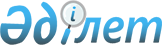 Тауардың шығарылған елін айқындау, тауардың шығарылуы туралы сертификат беру және оның күшін жою жөніндегі қағидаларды бекіту туралы
					
			Күшін жойған
			
			
		
					Қазақстан Республикасы Инвестициялар және даму министрінің м.а. 2015 жылғы 24 ақпандағы № 155 бұйрығы. Қазақстан Республикасының Әділет министрлігінде 2015 жылы 6 мамырда № 10947 тіркелді. Күші жойылды - Қазақстан Республикасы Сауда және интеграция министрінің 2021 жылғы 13 шілдедегі № 454-НҚ бұйрығымен.
      Ескерту. Күші жойылды - ҚР Сауда және интеграция министрінің 13.07.2021 № 454-НҚ (алғашқы ресми жарияланған күнінен кейін күнтізбелік он күн өткен соң қолданысқа енгізіледі) бұйрығымен.
      "Техникалық реттеу туралы" Қазақстан Республикасы Заңының 7-бабы 22)-тармақшасына сәйкес БҰЙЫРАМЫН:
      1. Қоса беріліп отырған Тауардың шығарылған елін айқындау, тауардың шығарылуы туралы сертификат беру және оның күшін жою жөніндегі қағидалар бекітілсін.
      2. Қазақстан Республикасы Инвестициялар және даму министрлігінің Техникалық реттеу және метрология комитеті (Б.Б. Қанешев):
      1) осы бұйрықтың заңнамада белгіленген тәртіппен Қазақстан Республикасы Әділет министрлігінде мемлекеттік тіркелуін;
      2) осы бұйрық Қазақстан Республикасы Әділет министрлігінде мемлекеттік тіркелгеннен кейін күнтізбелік он күн ішінде оның көшірмесін мерзімдік баспа басылымдарға және "Қазақстан Республикасы Әділет министрлігінің республикалық құқықтық ақпарат орталығы" шаруашылық жүргізу құқығындағы республикалық мемлекеттік кәсіпорнының "Әділет" ақпараттық-құқықтық жүйесіне ресми жариялауға жіберуді;
      3) осы бұйрықтың Қазақстан Республикасы Инвестициялар және даму министрлігінің интернет-ресурсында және мемлекеттік органдардың интранет-порталында орналастырылуын;
      4) осы бұйрық Қазақстан Республикасы Әділет министрлігінде мемлекеттік тіркеуден өткеннен кейін он жұмыс күні ішінде осы бұйрықтың 2-тармағының 1), 2) және 3) тармақшаларымен көзделген іс-шаралардың орындалуы туралы мәліметтерді Қазақстан Республикасы Инвестициялар және даму министрлігінің Заң департаментіне ұсынуды қамтамасыз етсін.
      3. Осы бұйрықтың орындалуына бақылау Қазақстан Республикасы Инвестициялар және даму вице-министрі А.П. Рауға жүктелсін. 
      4. Осы бұйрық алғашқы ресми жарияланған күннен кейін күнтізбелік он күн өткен соң қолданысқа енгізіледі.
      "КЕЛІСІЛДІ"   
      Қазақстан Республикасының   
      Қаржы министрі   
      _____________ Б. Сұлтанов   
      2015 жылғы 12 наурыз
      "КЕЛІСІЛДІ"   
      Қазақстан Республикасының   
      Ұлттық экономика министрі   
      _______________ Е. Досаев   
      2015 жылғы 1 сәуір Тауардың шығарылған елін айқындау, тауардың шығарылуы туралы сертификат беру және оның күшін жою жөніндегі қағидалары 1. Жалпы ережелер
      1. Тауардың шығарылған елін айқындау, тауардың шығарылуы туралы сертификат беру және оның күшін жою жөніндегі қағидалар (бұдан әрі - Қағидалар) "Техникалық реттеу туралы" 2004 жылғы 9 қарашадағы Қазақстан Республикасы Заңының 7-бабы 22) тармақшасына сәйкес әзірленді және тауардың шығарылған елін айқындау, шығу тегі туралы сертификатты беру және оның қолданысын жою тәртібін анықтайды.
      2. Осы Қағидалар:
      1) уәкілетті органға;
      2) уәкілетті ұйымға;
      3) сараптамалық ұйымдарға;
      4) тауардың шығарылған елін айқындау жөніндегі сарапшы аудиторларға;
      5) тауардың шығу тегі туралы сертификат алуға мүдделі жеке немесе заңды тұлғаларға қолданылады.
      3. Осы Қағидаларда мынадай ұғымдар пайдаланылады:
      1) адвалорлық үлес - пайдаланылатын материалдар құнының пайыздық үлесі немесе жеткізілетін тауардың "франко-зауыт" бағасында тіркелген пайыздық үлеске жететін қосылған құн;
      2) кері экспорт - шетелден әкелінген тауарларды қайта өңдемей елден әкету;
      3) алып тасталды – ҚР Сауда және интеграция министрінің м.а. 02.04.2021 № 249-НҚ (алғашқы ресми жарияланған күннен кейін күнтізбелік он күн өткен соң қолданысқа енгізіледі) бұйрығымен.


      4) өтініш беруші - тауардың шығу тегі туралы сертификат алуға мүдделі жеке немесе заңды тұлға;
      5) сараптама ұйымы - штатында тауар шығарылған елді айқындау жөніндегі сарапшы аудиторы бар, тауардың шығу тегіне сараптама жүргізу жөніндегі жұмысты жүзеге асыратын заңды тұлға;
      6) сериялы өндіріс тауары - шығарылуы ұзақ уақыт бойы жеке топтамалармен қайталанатын тауар;
      7) сериялық өнімнің шығу тегі туралы сертификат – "Еуразиялық үкіметаралық кеңесінің 2016 жылғы 12 тамыздағы № 5 шешіміне өзгерістер енгізу туралы және сериялық өнімнің шығу тегі туралы сертификат қолдану туралы" Еуразиялық үкіметаралық кеңестің 2020 жылғы 10 сәуірдегі № 2 шешімінің талаптарына сәйкес (бұдан әрі – ЕАҮК шешімі) Еуразиялық экономикалық одаққа (бұдан әрі – ЕАЭО) мүше мемлекеттердің аумағына шығарылатын сертификаттың қолданылу мерзімі ішінде үздіксіз өндіріс процесі аясында Қазақстан Республикасының бір өндірушісі (заңды тұлға немесе жеке кәсіпкер) шығарған тауардың шығу тегін және ЕАЭО сыртқы экономикалық қызметінің бірыңғай тауар номенклатурасына сәйкес 10 таңбалы коды бар тауардың шығу тегі туралы сертификат;
      8) сыртқы экономикалық қызметтің тауар номенклатурасы (СЭҚ ТН) - сандық белгі немесе топтық сандық белгілер (кодтар) түрінде тауарлық топтарды, позицияларды, қосалқы позицияларды, кіші қосалқы позицияларды қамтитын тауарлар жіктеуіші. Жіктеуіштің кез келген деңгейінде позицияларға берілетін түсініктер, сондай-ақ сыртқы экономикалық қызметтің тауар номенклатурасы түсіндірмесінің негізгі қағидалары сыртқы экономикалық қызметтің тауар номенклатурасының ажырамас бөлігі болып табылады;
      9) тауардағы жергілікті қамту үлесі - пайдаланылатын жергілікті материалдар құны мен тауарларды өндірушінің Қазақстан Республикасының аумағында жүзеге асырылатын тауарды қайта өңдеуге жұмсаған шығынының тауардың түпкілікті құнындағы пайыздық құрамы;
      10) тауарды жеткілікті дәрежеде қайта өңдеу өлшемдері - тауарлардың шығарылған елін айқындау қағидаттарының бірі, оған сәйкес егер тауарды өндіруге екі немесе одан да көп ел қатысса, тауарға тән қасиеттерді беру үшін, тауар соңғы рет елеулі қайта өңдеуге қай жерде ұшыраса, сол елден шығарылды деп саналады;
      11) тауардың шығу тегі туралы сертификат - егер әкетілетін елде сертификат тауар шығарылған елден алынған мәліметтер негізінде берілсе, тауар шығарылған елді куәландыратын және осы мемлекеттің немесе әкететін мемлекеттің заңнамасына сәйкес берілген құжат;
      12) тауар шығарылған ел - тауар толық шығарылған немесе жеткілікті дәрежеде өңделген/қайта өңделген ел;
      13) тауар - Қазақстан Республикасының аумағында өткізілетін немесе Қазақстан Республикасының шекарасы арқылы тасымалданатын мүлік, оның ішінде энергияның электр, жылу және өзге де түрлері, сондай-ақ жолаушылар мен тауарларды халықаралық тасымалдауды жүзеге асыру үшін пайдаланылатын көлік құралдарын қоспағанда, көлік құралдары;
      14) тауардың шығарылған елін айқындау жөніндегі сарапшы-аудитор – уәкілетті органмен айқындалған тәртіпте аттестатталған жеке тұлға;
      15) тауардың бірегей нөмірі - тауардың әр бірлігіне жазылатын және тауардың осы түрі үшін айқындалған қызмет/жарамдылық мерзімі ішінде пайдаланылатын, салалық стандартқа сәйкес құрылымы бар өзгермейтін бұйым нөмірі;
      16) "франко-зауыт" жағдайындағы баға - өңдірілген тауар экспорты кезінде төленген немесе төленуі мүмкін кез келген ішкі салықтарды қоспағанда, "франко-зауыт" жағдайында соңғы қайта өңдеу жүргізілген кәсіпорында өндірушіге төленуге тиіс тауардың бағасы;
      17) уәкілетті орган - техникалық реттеу саласындағы мемлекеттік реттеуді жүзеге асыратын мемлекеттік орган;
      18) уәкілетті ұйым - тауардың шығу тегі туралы сертификатты ресімдеуді, куәландыруды, беруді және оның күшін жоюды жүзеге асыратын Қазақстан Республикасының Ұлттық кәсіпкерлер палатасы;
      19) уәкілетті тұлға - тауардың шығу тегі туралы сертификатты ресімдеу куәландыру және беру құқығы бөлінген, уәкілетті ұйымның штатындағы тұлға;
      20) сыртқы экономикалық қызмет түрлері бойынша өнім жіктеуіші (СЭҚ ӨЖ) - экономикалық қызмет түрлері бойынша өнімдерді жіктеу мен кодтау тәртібін белгілейтін өнім жіктеуіші;
      21) экспорт - отандық не бұрын шетелден әкелінген және оларды сыртқы нарықта өткізу үшін қайта өңдеуге ұшыраған тауарларды елден әкету.
      22) қарапайым құрастыру операциялары - өтінім беруші өндірмеген жекелеген тораптар мен бөлшектерден тауарды жөніндегі, оның ішінде орындауы осындай операцияларда орындауға арналған арнайы машықтарды қолдануды талап етпейтін құрастыру, тойтармалау, нығыздау, желімдеу, бекіту бұйымдарымен қосу (бұрандалармен, сомындармен, бұрамалармен, бұрамашегелермен және метал бұйымдар), дәнекерлегішпен қолмен дәнекерлеу операциялары;
      23) ішкі аудит - уәкілетті ұйымның осы Қағидаларда көзделген "CT-KZ" нысанындағы тауардың шығарылған елін айқындау тәртібінің және (немесе) тауардың шығу тегі туралы сертификатты ішкі айналым үшін беру тәртібінің сақталуын тексеруі.";
      24) уәкілетті ұйымның ақпараттық жүйесі - тауардың шығу тегі туралы сертификатты және оған қоса берілген құжаттарды алуға өтінімдерді қабылдау, сондай-ақ ішкі айналым үшін тауардың шығу тегі туралы сараптама актісін, тауардың шығу тегі туралы сертификатты ресімдеу және оның күшін жою жүзеге асырылатын сертификаттаудың электрондық жүйесі.
      Ескерту. 3-тармақ жаңа редакцияда – ҚР Сауда және интеграция министрінің 04.11.2020 № 247-НҚ (алғашқы ресми жарияланған күнінен кейін күнтізбелік он күн өткен соң қолданысқа енгізіледі және 10.07.2021 дейін қолданылады); өзгеріс енгізілді – ҚР Сауда және интеграция министрінің м.а. 02.04.2021 № 249-НҚ (алғашқы ресми жарияланған күннен кейін күнтізбелік он күн өткен соң қолданысқа енгізіледі) бұйрықтарымен.

 2. Тауардың шығарылған елін айқындау, Қазақстан Республикасынан экспортталатын, кері экспортталатын тауарларға тауардың шығу тегі туралы сертификатты беру тәртібі
      4. Тауардың шығарылған елін айқындау үшін тауардың:
      1) толығымен Қазақстанда шығарылғаны;
      2) тауарды жеткілікті дәрежеде қайта өңдеу өлшемін ескере отырып Қазақстанда шығарылғаны;
      3) шетелде шығарылғаны белгіленуге тиіс.
      5. Мыналар:
      1) елдің жер қойнауынан, оның аумағынан немесе оның аумақтық теңіздерінде (елдің басқа суларында) немесе оның түбінен, немесе осы елдің аумағындағы атмосфералық ауадан өндірілген табиғи қорлар (пайдалы қазбалар және минералды өнімдер, су, жер қорлары, атмосфералық ауа қорлары);
      2) осы елде өсірілген немесе жиналған өсімдік тектес өнім;
      3) осы елде төлдеген және (немесе) өсірілген тірі жануарлар;
      4) осы елде өсірілген жануарлардан алынған өнім;
      5) осы елде аңшылық немесе балық аулау кәсіпшілігінің нәтижесінде алынған өнім;
      6) осы елдің кемесімен не ол жалға алған (кіреге алған) кемемен алынған теңізде балық аулау кәсіпшілігінің өнімі мен теңіз кәсіпшілігінің басқа да өнімі;
      7) осы елдің қайта өңдеуші кемесінің бортында осы тармақтың 6) тармақшасында көрсетілген өнімнен ғана алынған өнім;
      8) осы елдің сол теңіз түбін немесе сол теңіз қойнауын игеруге арналған ерекше құқықтарының болу шартымен осы елдің аумақтық суларынан (теңізінен) тыс жерлердегі теңіз түбінен немесе теңіз қойнауынан алынған өнім;
      9) өндірістік немесе қайта өңдеу жөніндегі өзге де операциялар нәтижесінде алынған қалдықтар мен металл сынықтары (қайталама шикізат), сондай-ақ осы елде жиналған және тек шикізат күйінде қайта өңдеу үшін ғана жарамды, пайдалануда болған бұйымдар;
      10) осы елге тиесілі не ол жалға алған (кіреге алған) ғарыш кемелерінде ашық ғарышта алынған жоғары технологиялар өнімі;
      11) осы елде осы тармақтың 1), 2), 3), 4), 5), 6), 7), 8), 9), 10) тармақшаларында көрсетілген өнімнен ғана дайындалған тауарлар толығымен Қазақстан Республикасында өндірілген тауарлар болып саналады.
      6. Егер тауарды өндіруге екі және одан да көп ел қатысса, жеткілікті дәрежеде қайта өңдеу өлшемдеріне жауап беретін, тауарды қайта өңдеу жөніндегі соңғы операциялар жүзеге асырылған ел тауарды шығарған ел болып саналады.
      7. Қазақстан Республикасы аумағынан шығарылатын тауарларға қатысты (ратификацияланған) халықаралық тауардың шығарылған елін анықтау (шыққан елін анықтау өлшемдері) келісім/келісімшарт немесе шыққан елін анықтау ережелері (шығарылған елді анықтау өлшемдері) бар, елі (одағы) біржақты түрде белгілеген жағдайда, тауарлардың шыққан елін анықтау өлшемдері осындай халықаралық келісімдерге / шарттарға немесе шығарылған елді анықтау ережелеріне (шыққан елін анықтау өлшемдеріне) сәйкес анықталады.
      Әкелу елінде (одағында) біржақты тәртіппен белгіленген қолданыстағы (ратификацияланған) халықаралық келісімдер/шарттар немесе шығу елін айқындау қағидалары (шығу елін айқындау өлшемшарттары) болмаған кезде тауардың шығу елін айқындау осы Қағидаларда белгіленген шығу өлшемдеріне сәйкес жүзеге асырылады.
      Импорттаушы ел (одақ) біржақты тәртіппен белгілеген қолданыстағы (ратификацияланған) халықаралық келісімдердің/шарттардың талаптарын немесе шығу елін айқындау қағидаларын (шығу елін айқындау өлшемдерін) орындамаған кезде өтініш берушінің өтініші бойынша осы Қағидалардың 8-тармағына сәйкес "Түпнұсқа" жалпы нысандағы тауардың шығу тегі туралы сертификат ресімделуі мүмкін.
      Ескерту. 7-тармақ жаңа редакцияда – ҚР Сауда және интеграция министрінің м.а. 02.04.2021 № 249-НҚ (алғашқы ресми жарияланған күннен кейін күнтізбелік он күн өткен соң қолданысқа енгізіледі) бұйрығымен.


      8. Осы Қағидалардың 9-тармағында көрсетілген операцияларды жүзеге асыруды қоспағанда, тауарға тән қасиеттер беру үшін тауарды жеткілікті қайта өңдеу Қазақстан Республикасынан экспортталатын тауарды оған Қазақстан Республикасында өндірілген тауар мәртебесін беру үшін жеткілікті қайта өңдеу өлшемдері болып табылады. 
      Осы тармақта көзделген жеткілікті өңдеу өлшемшарттары орындалған жағдайда, "Түпнұсқа" нысанындағы тауардың шыққан жері туралы сертификат беріледі.
      Ескерту. 8-тармақ жаңа редакцияда – ҚР Сауда және интеграция министрінің м.а. 02.04.2021 № 249-НҚ (алғашқы ресми жарияланған күннен кейін күнтізбелік он күн өткен соң қолданысқа енгізіледі) бұйрығымен.


      9. Мыналар:
      1) тауарларды сақтау немесе тасымалдау кезінде олардың сақталуын қамтамасыз ету жөніндегі операциялар;
      2) тауарларды сатуға және тасымалдауға дайындау жөніндегі операциялар (лекті бөлшектеу, жөнелтуді қалыптастыру, сұрыптау, қайта буып-түю);
      3) жуу, тазарту, шаңды тазалау, тотық, май және басқа заттар жағу;
      4) тоқыманы үтіктеу немесе нығыздау (талшықтар мен иірілген жіптің кез келген түрлері, талшықтар мен иірілген жіптің кез келген түрлерінен жасалған тоқыма материалдар және олардан жасалған бұйымдар);
      5) бояу немесе жылтырату жөніндегі операциялар;
      6) дәнді дақылдарды және күрішті қауыздан аршу, ішінара немесе толық ағарту, қырнау және жылтырату;
      7) қантты бояу немесе кесек кант жасау жөніндегі операциялар;
      8) жемістердің, көкөністер мен жаңғақтардың қабығын аршу, тұқымдарын алу және оларды бөлу;
      9) қайрау, қарапайым тарту немесе қарапайым кесу;
      10) елек немесе елеуіш арқылы елеу, сұрыптау, жіктеу, іріктеу, талғау (оның ішінде бұйымдар жинағын жасау);
      11) банкаларға, құтыларға, қаптарға, жәшіктерге, қораптарға құю, өлшеп салу және буып-түю жөніндегі басқа да қарапайым операциялар;
      12) қарапайым құрастыру операциялары немесе тауарларды бөлшектер бойынша бөлшектеу;
      13) алынған құрауыштардың бастапқы тауардан айтарлықтай ерекшеленуіне соқтырмайтын құрауыштарға тауарларды бөлу;
      14) алынған өнімнің бастапқы құрауыштардан айтарлықтай ерекшеленуіне соқтырмайтын тауарларды (құрауыштарды) араластыру;
      15) мал сою, етті бөлшектеу (сұрыптау);
      16) жоғарыда көрсетілген операциялардың екі немесе одан көп санын біріктіру тауарға Қазақстан Республикасында өңдірілген деген мәртебе беру үшін оны жеткілікті дәрежеде қайта өңдеу критерийлеріне жауап бермейтін шарттар болып табылады.
      10. Егер адвалорлық үлес қағидасы қолданылған жағдайда, тауар өндірісінде адволарлық үлесті есептеу:
      1) импортталған тауарлар үшін – осы тауарларды түпкі өнім өндіру жүзеге асырылатын елге әкелу кезінде олардың кедендік құны бойынша немесе импортталған тауарлардың шығу тегі белгісіз болған жағдайда түпкі өнім өндіру жүзеге асырылатын елдің аумағына оларды алғаш рет сатудың құжат арқылы расталған бағасы бойынша;
      2) түпкі өнім үшін – сатушы зауыттың (қойманың) тауарды тиеуге, кедендік декларациялауға және экспорт елінен тауарды әкетуге арналған шығыстарды қамтымайтын бағасы ("франко-зауыт" жағдайларындағы баға) бойынша жүргізіледі.
      11. Егер өндірістік немесе көліктік жағдайлар бойынша оларды бір лекпен түсіру мүмкін болмаса, сондай-ақ тауарлар легі қателік немесе мекенжайын дұрыс көрсетпеу салдарынан бірнеше лекке бөлінген жағдайларда, шығарылған елін анықтау кезінде бірнеше лекпен жеткізілетін бөлшектелген немесе құрастырылмаған түрдегі тауарлар декларанттың қалауы бойынша біртұтас тауар ретінде қаралады.
      Осы тармақтың ережелері мына шарттар сақталған кезде пайданылады:
      1) мұндай жеткізудің себептерін көрсетіп, лек-легімен жеткізілетін бөлшектелген немесе құрастырылмаған түрдегі тауарлар туралы кеден органын алдын ала хабардар ету және СЭҚ ТН бойынша тауарлардың кодтарын, әр лекке кіретін тауарлардың құны мен шығарылған елін көрсетіп, әр лектің сипаттамасын табыс ету. Қателік немесе мекенжайын дұрыс көрсетпеу салдарынан тауар бірнеше лекке бөлінген жағдайда тауарды бөлудің қате екенін құжатпен растау қосымша табыс етіледі;
      2) тауарлардың барлық легін бір елден бір келісімшарт шеңберінде бір экспорттаушының (өнім берушінің) беруі; тауарлардың барлық легін сол бір кеден арқылы әкелу және рәсімдеу;
      3) тауарлардың барлық легін кедендік декларация қабылданған күннен бастап алты айдан аспайтын мерзімде беру.
      12. Тауарлардың шығарылған елін айқындау кезінде оларды өндіру үшін пайдаланылатын жылу және электр энергиясының, машиналардың, жабдықтар мен аспаптардың шығу тегі есепке алынбайды.
      Машиналармен, жабдықтармен, аппараттармен немесе көлік құралдарымен пайдалануға арналған құрал-саймандар, керек-жарақтар, қосалқы бөлшектер мен аспаптар, егер бұл құрал-саймандар, керек-жарақтар, қосалқы бөлшектер мен аспаптар жоғарыда аталған машиналармен, жабдықтармен, аппараттармен немесе көлік құралдарымен жиынтықта және әдетте, осындай құрылғылармен жеткізілетін мөлшерде әкелінсе және сатылса, сол машиналар, жабдықтар, аппараттар немесе көлік құралдары әкелінген елде шығарылған деп есептеледі.
      13. Алып тасталды – ҚР Инвестициялар және даму министрінің 13.02.2018 № 103 (алғашқы ресми жарияланған күнінен кейін күнтізбелік он күн өткен соң қолданысқа енгізіледі) бұйрығымен.

      14. Алып тасталды – ҚР Инвестициялар және даму министрінің 13.02.2018 № 103 (алғашқы ресми жарияланған күнінен кейін күнтізбелік он күн өткен соң қолданысқа енгізіледі) бұйрығымен.

      15. Алып тасталды – ҚР Инвестициялар және даму министрінің 13.02.2018 № 103 (алғашқы ресми жарияланған күнінен кейін күнтізбелік он күн өткен соң қолданысқа енгізіледі) бұйрығымен.

      16. Алып тасталды – ҚР Инвестициялар және даму министрінің 13.02.2018 № 103 (алғашқы ресми жарияланған күнінен кейін күнтізбелік он күн өткен соң қолданысқа енгізіледі) бұйрығымен.

      17. Алып тасталды – ҚР Инвестициялар және даму министрінің 13.02.2018 № 103 (алғашқы ресми жарияланған күнінен кейін күнтізбелік он күн өткен соң қолданысқа енгізіледі) бұйрығымен.

      18. Алып тасталды – ҚР Инвестициялар және даму министрінің 13.02.2018 № 103 (алғашқы ресми жарияланған күнінен кейін күнтізбелік он күн өткен соң қолданысқа енгізіледі) бұйрығымен.

      19. Алып тасталды – ҚР Инвестициялар және даму министрінің 13.02.2018 № 103 (алғашқы ресми жарияланған күнінен кейін күнтізбелік он күн өткен соң қолданысқа енгізіледі) бұйрығымен.

      20. Алып тасталды – ҚР Инвестициялар және даму министрінің 13.02.2018 № 103 (алғашқы ресми жарияланған күнінен кейін күнтізбелік он күн өткен соң қолданысқа енгізіледі) бұйрығымен.


      21. Халықаралық келісім/шартқа қатысушы мемлекеттер шеңберінде тауарларды қайта экспорттау кезінде халықаралық келісімде / шартта көзделген шарттарды сақтай отырып, ауыстыру куәліктерін беруге болады.
      Халықаралық шартта/келісімде көзделген шарттар орындалмаған жағдайда немесе халықаралық келісім/келісімшарт болмаған жағдайда, өтініш берушінің өтініші бойынша тауардың шығу тегі туралы "Түпнұсқа" жалпы үлгідегі сертификатын беруге болады.
      Ауыстыру сертификаттарын беру кезінде осы өнімнің шыққан елін өзгертуге жол берілмейді.
      Тауарлардың шығарылуы туралы ауыстыру сертификаттарын беру кезінде уәкілетті ұйымға Қазақстан Республикасы Премьер-Министрінің Орынбасары – Қазақстан Республикасы Индустрия және жаңа технологиялар министрінің 2014 жылғы 8 шілдедегі № 257 бұйрығымен (Қазақстан Республикасының нормативтік құқықтық актілерін мемлекеттік тіркеу тізілімінде № 9665 болып тіркелген) бекітілген тізбе (бұдан әрі – Тізбе) бойынша тауардың шығарылуын растайтын құжаттар ұсынылады.
      Ескерту. 21-тармақ жаңа редакцияда – ҚР Сауда және интеграция министрінің м.а. 02.04.2021 № 249-НҚ (алғашқы ресми жарияланған күннен кейін күнтізбелік он күн өткен соң қолданысқа енгізіледі) бұйрығымен.


      22. Осы Қағидалардың 24-тармағының үшінші бөлігінде көзделген жағдайды қоспағанда, осы Қағидалардың 3-қосымшасына сәйкес өтінім негізінде беру, тіркелген күннен кейінгі 3 (үш) жұмыс күнінен кешіктірілмей жүзеге асырылатын және Тізбе бойынша тауардың шығарылуын растайтын құжаттардың толық топтамасын ұсынатын жағдайды қоспағанда, тауардың шығу тегі туралы сертификат беру тіркелген күннен кейінгі келесі 1 (бір) жұмыс күнінен кешіктірілмей жүзеге асырылады.
      Ескерту. 22-тармақ жаңа редакцияда – ҚР Сауда және интеграция министрінің м.а. 02.04.2021 № 249-НҚ (алғашқы ресми жарияланған күннен кейін күнтізбелік он күн өткен соң қолданысқа енгізіледі) бұйрығымен.

      23. 10.07.2021 дейін қолданыста болды - ҚР Сауда және интеграция министрінің 04.11.2020 № 247-НҚ бұйрығымен.

      24. 10.07.2021 дейін қолданыста болды - ҚР Сауда және интеграция министрінің 04.11.2020 № 247-НҚ бұйрығымен.

      25. 10.07.2021 дейін қолданыста болды - ҚР Сауда және интеграция министрінің 04.11.2020 № 247-НҚ бұйрығымен.


      26. Тауардың шығу тегі туралы сертификаты жоғары дәрежелі бланкттерде ресімделеді. Сертификаттың түпнұсқасы мен бір көшірмесі өтініш берушіге беріледі, ал екінші көшірмесі тауардың шығу тегі туралы сертификат берген уәкілетті ұйымында сақталады.
      27. Тауардың шығу тегі туралы сертификатты уәкілетті ұйым береді.
      Бір келісімшарттың шеңберінде тауарды бірнеше мәрте жеткізу кезінде бір мезгілде түпнұсқасы тауардың барлық келісімшарттық легіне немесе сериялы өндіріс тауарларына ресімделген және экспорттаушы бірінші жөнелтілімде ұсынатын уәкілетті адамының қорытындының көшірмесімен жөнелтілетін тауардың әрбір партиясына тауардың шығу тегі туралы сертификат беруге рұқсат етіледі.
      Тауардың шығу тегі сертификатын алуға арналған өтініште өтініш беруші жөнелтілетін тауар партиясы өндіріс технологиясының және құрамдауыштарының өзгеріске ұшырамағанын, сондай-ақ осы тауардың материалдарын жеткізуші елді өз қолымен растайды.
      Ескерту. 27-тармақ жаңа редакцияда – ҚР Инвестициялар және даму министрінің 13.02.2018 № 103 (алғашқы ресми жарияланған күнінен кейін күнтізбелік он күн өткен соң қолданысқа енгізіледі) бұйрығымен.

      28. 10.07.2021 дейін қолданыста болды - ҚР Сауда және интеграция министрінің 04.11.2020 № 247-НҚ бұйрығымен.


      29. Егер онда тазартып өшірулер, түзетілген жерлері, расталмаған түзетулер болса, қажетті қолдар және (немесе) мөрлер болмаса, тауардың шығу тегі туралы сертификат жарамсыз болып саналады.
      Ескерту. 29-тармақ жаңа редакцияда – ҚР Инвестициялар және даму министрінің 12.10.2018 № 711 (алғашқы ресми жарияланған күнінен кейін күнтізбелік он күн өткен соң қолданысқа енгізіледі) бұйрығымен.


      30. Ресімделген сертификаттар өтініш берушіге тауардың шығу тегі туралы берілген сертификаттарды тіркеу журналына қолын қойғызып беріледі.
      31. Тауардың шығу тегі туралы сертификаттарды өзге тұлғаларға беруге жол берілмейді.
      32. Тауардың шығу тегі туралы сертификаттардың көшірмелерімен беруге негіз болған құжаттар уәкілетті ұйымында тауардың шығу тегі туралы сертификат берілген күннен бастап кемінде үш жыл сақталады.
      33. Тауар шығарылған елде "СТ-1" нысанындағы сертификаттың көшірмесі болса, 1994 жылғы немесе 2009 жылғы Келісімге қатысушы мемлекеттер шеңберінде тауарларды кері экспорттау кезінде алмастырушы сертификат берілуі мүмкін.
      1994 жылғы немесе 2009 жылғы Келісімге қатысушы мемлекеттер шеңберінде тауарларды 1994 жылғы немесе 2009 жылғы Келісімге қатысушы мемлекеттер шеңберінде өңдеуге/қайта өңдеуге тартылмаған тауарлар кері экспортталған жағдайда, тауардың және оның орамының сақталуын қамтамасыз ету, сондай-ақ сату мен тасымалдауға дайындау жөніндегі операцияларды қоспағанда, "СТ-1" нысанындағы сертификаттар берілуі мүмкін.
      Бұл ретте сертификаттың сәйкестік бағанына мынадай жазба енгізіледі: "Сертификат "СТ-1" нысанындағы сертификат негізінде берілген".
      Сертификат тауарды шығарушы туралы (атауын, Кеңестік Социалистік Республикалар Одағының республикасы мен пошталық мекенжайын көрсете отырып) және тауардың дайындалған жылын растаушы құжаттар ұсынылған жағдайда берілуі мүмкін.
      33-1. 10.07.2021 дейін қолданыста болды - ҚР Сауда және интеграция министрінің 04.11.2020 № 247-НҚ бұйрығымен.

      33-2. 10.07.2021 дейін қолданыста болды - ҚР Сауда және интеграция министрінің 04.11.2020 № 247-НҚ бұйрығымен.

 3. Ішкі айналым үшін тауардың шығарылған елін айқындау және тауардың шығу тегі туралы сертификатты беру тәртібі
      34. Тауардың шығарылған елін айқындау үшін, тауардың:
      1) толығымен Қазақстанда шығарылғаны;
      2) жеткілікті дәрежеде қайта өңдеу критерийлерін ескере отырып, Қазақстанда шығарылғаны белгіленуге тиіс.
      35. Толығымен Қазақстан Республикасында шығарылды деп саналатын тауарларды айқындау осы Қағидалардың 5-тармағына сәйкес жүргізіледі. 
      36. Ішкі айналымға арналған Қазақстанда шығарылған тауарды жеткілікті дәрежеде қайта өңдеу өлшемшарттары:
      1) тауарды қайта өңдеу нәтижесінде СЭҚ ТН бойынша тауар кодының кез келген алғашқы төрт белгі деңгейінде өзгеруі;
      2) осы Қағидаларға 4-қосымшада көрсетілген үшінші елдің тауарын өндірісте пайдалану кезінде тауарға шығу тегі мәртебесін беру үшін қажетті шарттарды, өндірістік және технологиялық операцияларды орындау;
      3) осы Қағидалардың 38-тармағының талаптары ескеріліп тауардың бағасындағы жергілікті қамту үлесі "франко-зауыт" бағасы шарттарымен дайын тауар құнынан кемінде 50 пайызды құраған кезде тауар құнының өзгеруі болып табылады.
      Ескерту. 36-тармақ жаңа редакцияда - ҚР Инвестициялар және даму министрінің 29.08.2016 № 632 (алғашқы ресми жарияланған күнінен кейін күнтізбелік он күн өткен соң қолданысқа енгізіледі) бұйрығымен.


       37. Тауарды жеткілікті дәрежеде қайта өңдеу негізгі өлшемі тауарды қайта өңдеу нәтижесінде СЭҚ ТН бойынша тауар кодының кез келген алғашқы төрт белгі деңгейінде өзгеруі болып табылады.
      СЭҚ ТН бойынша тауар кодын тауарды қайта өңдеу нәтижесінде болған алғашқы төрт белгінің кез келгенінің деңгейінде өзгерту өлшемшарты осы Қағидаларға 4-қосымшада белгіленген шарттардың бірі ретінде адвалорлық үлес ережесі дербес те, тауарды жеткілікті дәрежеде қайта өңдеудің басқа өлшемшарттарымен үйлестіріліп те енгізілген үшінші елдердің тауарларын өндірісте пайдаланған кезде тауарға шығу тегі мәртебесін беру үшін қажетті шарттардың, өндірістік және технологиялық операциялардың тізбесіне енгізілген тауарларға қолданылмайды.
      Ескерту. 37-тармақ жаңа редакцияда - ҚР Инвестициялар және даму министрінің 29.08.2016 № 632 (алғашқы ресми жарияланған күнінен кейін күнтізбелік он күн өткен соң қолданысқа енгізіледі) бұйрығымен.


      37-1. Осы Қағидаларға 4-қосымшаға енгізілмеген тауар үшін және осы Қағидалардың 36-тармағының 1) тармақшасында көрсетілген тауарды жеткілікті қайта өңдеудің негізгі өлшемшарттарын қайта өңдеуге (өңдеуге) сәйкес келмеген жағдайда, еркін қоймалар мен арнайы экономикалық аймақтардан Қазақстан Республикасының қалған аумағына шығарылатын тауарлардан басқа, осы Қағидалардың 36-тармағының 3) тармақшасында көрсетілген жеткілікті қайта өңдеу (өңдеу) өлшемшарттары қолданылады.
      Ескерту. 3-тарау 37-1-тармақпен толықтырылды - ҚР Инвестициялар және даму министрінің 29.08.2016 № 632 (алғашқы ресми жарияланған күнінен кейін күнтізбелік он күн өткен соң қолданысқа енгізіледі) бұйрығымен.


      38. Тауарды жеткілікті дәрежеде қайта өңдеу критерийлеріне сай келмейтін шарттар осы Қағидалардың 9-тармағында белгіленген.
      39. Егер адвалорлық үлес қағидасы қолданылған жағдайда, тауарды өндірудегі адвалорлық үлес есептемесі осы Қағидалардың 10-тармағына сәйкес жүргізіледі.
      Тауарды өндірудегі адвалорлық үлес есептемесі осы Қағидаларға 5-қосымшаға сәйкес формула бойынша жүргізіледі.
      40. Бөлшектенген немесе құрастырылмаған түрде жеткізілетін тауарлардың шығарылған елін айқындау осы Қағидалардың 11-тармағына сәйкес жүргізіледі.
      41. Ішкі айналымға арналған тауардың шығарылған елін айқындау ерекшеліктері осы Қағидалардың 12-тармағының талаптары ескеріліп көзделеді.
      Толығымен Қазақстанда өндірілген тауарлардың жергілікті қамту үлесі жүз пайызды құрайды. Осы тауардан ажырағысыз буып-түюдің жергілікті қамту үлесін есептеу жүргізілмейді.
      42. Тауардың шығарылған елін айқындау жөніндегі сараптамаға байланысты жұмыстар шарттық негізде және осы Қағидаларға 6-қосымшаға сәйкес өтінім мен осы Қағидалардың 45-тармағында көрсетілген тізбеге сәйкес өтініш беруші ұсынған құжаттар негізінде жүргізіледі.
      43. Тауардың шығарылған елді айқындау жөніндегі сарапшы-аудитор осы Қағидалардың 44-тармағының талаптары сақталған жағдайда, осы Қағидалардың 45-тармағында көрсетілген тізбеге сәйкес құжаттардың толық топтамасы бар өтінім ұсынылған және тіркелген кезден бастап екі жұмыс күні ішінде тауар шығарылған елді айқындау жөніндегі сараптаманы жүзеге асырады.
      Ескерту. 43-тармақ жаңа редакцияда – ҚР Сауда және интеграция министрінің м.а. 02.04.2021 № 249-НҚ (алғашқы ресми жарияланған күннен кейін күнтізбелік он күн өткен соң қолданысқа енгізіледі) бұйрығымен.


      44. Тауардың шығу тегіне сараптама:
      1) осы Қағидалардың 45-тармағына сәйкес ұсынылған тауарлардың шыққан жерін растайтын құжаттарға сараптама жүргізуді;
      2) қызметкерлер тізімінің Өткен тоқсандағы жеке табыс салығы және әлеуметтік салық бойынша декларацияларға (200.00-нысан) немесе алдыңғы жартыжылдықтағы шағын кәсіпкерлік субъектілері үшін оңайлатылған декларацияларға (910.00-нысан) сәйкестігін тексеруді жүзеге асыруды қамтиды.
      Мәліметтер сәйкес келмеген жағдайда өтініш беруші Қазақстан Республикасы Еңбек кодексінің 4-тарауына сәйкес ресімделген және қызметкерлердің тізімін нақты растайтын еңбек шарттарын ұсынады.
      Егер өтініш беруші қызметті мемлекеттік тіркеуден өткен кезден бастап қызметті оңайлатылған тәртіппен жүзеге асыратын болса, қызметкерлердің тізімін нақты растау үшін Қазақстан Республикасының Салық кодексінің 38-тарауына сәйкес соңғы үш айда қызметкерлердің кірістерінен міндетті төлемдер төлеу туралы құжаттар ұсынылады.
      Осы тармақшаның талаптары ірі кәсіпкерлік субъектілеріне қолданылмайды;
      3) тауарларды сыртқы белгілері, таңбалануы (атауы, түрі, буып-түюі, сыныбы, дайындаушы кәсіпорын) бойынша сәйкестендіру тауардың және оның өндірілген жерінің фототүсірілімін өндірістің орналасқан жеріне барып жүзеге асыру.
      4) тауарды жеткілікті қайта өңдеу өлшемшарттарын белгілеу және тауардың қосылған құнын айқындау мақсатында тауарды өндіру кезінде технологиялық процесті сараптау;
      5) осы Қағидаларға 7-қосымшаға сәйкес формула бойынша жергілікті қамту үлесін есептеу;
      6) СЭҚ ТН және СЭҚ ӨЖ тауарлардың жіктеуішке сәйкес келуін тексеру.
      Ескерту. 44-тармақ жаңа редакцияда – ҚР Сауда және интеграция министрінің м.а. 02.04.2021 № 249-НҚ (алғашқы ресми жарияланған күннен кейін күнтізбелік он күн өткен соң қолданысқа енгізіледі) бұйрығымен.


      45. Тауардың шығу тегіне сараптама жүргізу үшін тауардың шығу тегіне сараптама жасауға өтінішпен бірге ішкі айналымға мынадай құжаттар ұсынылады:
      1) өтінім берушінің заңды мәртебесін растайтын құжаттар (заңды тұлғалар үшін - заңды тұлғаны мемлекеттік тіркеу (қайта тіркеу) туралы анықтама, заңды тұлғаның филиалын немесе өкілдігін мемлекеттік тіркеу туралы анықтама, заңды тұлғаның филиалын немесе өкілдігін мемлекеттік тіркеу туралы ереже, жеке кәсіпкерлер үшін – жеке кәсіпкердің тіркеу құжаты) жылына 1 рет ұсынылады;
      2) тауарды сатып алуды растайтын құжаттар (егер өтініш беруші мәлімделген тауарды өндіруші болып табылмаған жағдайда) - тауарды өндірушімен немесе тауарды сатып алуға арналған шарт, жүкқұжаттар, шот-фактуралар;
      3) "Рұқсаттар және хабарламалар туралы" 2014 жылғы 16 мамырдағы Қазақстан Республикасы Заңының 1, 2 және 3-қосымшаларына сәйкес рұқсат немесе хабарлама;
      4) экспортқа рұқсат беру құжаттарын қоспағанда, Тізбенің 3-тармағының 2), 3) 4), 5), 6), 7), 8), 9), 10), 11), 12), 13), 14), 15), 16), 17), 18), 19), 20), 21) и 22) тармақшаларына сәйкес тауардың Қазақстан Республикасында толық өндірілгенін растайтын құжаттар (егер тауар Қазақстан Республикасында толық өндірілген жағдайда);
      5) тауарларды жеткілікті өңдеу өлшемшарттарын айқындауға арналған құжаттар (тауарды өндіруде пайдаланылатын шикізаттың және (немесе) компоненттердің құнын растау үшін, шикізатты жеткізуге арналған шарттар және (немесе) шот-фактуралар және (немесе) жүкқұжаттар, технологиялық операциялардың сипаттамасы бар, соған сәйкес тауар өндірілген нормативтік техникалық құжаттар тізбесі қоса берілген құжаттама, мәлімделген тауарды өндіруге арналған жабдықтар тізбесі, өндірістік үй-жайға арналған құжаттар, жұмыскерлердің тізімі, шетелде шығарылған пайдаланылатын шикізаттың немесе құрамдауыштың құнын ескере отырып, тауардың өзіндік құнын есептеу);
      Шикізаттың немесе компоненттердің шыққан жерін растайтын құжаттар болмаған жағдайда, бұл шикізаттар және (немесе) компоненттер шетелде шығарылған болып есептеледі;
      6) мемлекеттік тілде өтінім берілген өнім атауларының тізбесі;
      7) қойманың мекенжайы көрсетілген қоймадағы тауардың бар-жоғы және саны туралы қойма анықтамасы немесе сериялы өндірілген тауарды шығарудың жоспарланған жылдық көлемі туралы анықтама;
      8) өтініш берушінің мүдделерін білдіруге арналған сенімхат;
      9) өсімдік шаруашылығы өнімдері үшін: көрсетілген аумақта өнімнің мәлімделген партиясын өсіру туралы Қазақстан Республикасының тиісті әкімшілік-аумақтық бірлігінің жергілікті атқарушы органының растау анықтамасы;
      10) өткен тоқсандағы жеке табыс салығы және әлеуметтік салық бойынша Өткен тоқсандағы жеке табыс салығы және әлеуметтік салық бойынша декларация (200.00-нысан), алдыңғы жартыжылдық үшін шағын кәсіпкерлік субъектілері үшін оңайлатылған декларация (910.00-нысан) және (немесе) еңбек шарттары, соңғы үш айдағы қызметкерлердің табыстарынан міндетті төлемдерді төлеу туралы құжаттар (осы Қағидалардың 44-тармағы 2) тармақшасының екінші және үшінші абзацтарында көзделген жағдайларда).
      Осы тармақшаның талаптары ірі кәсіпкерлік субъектілеріне қолданылмайды.
      Осы Қағидалардың мақсаттары үшін тауардың тұрған жеріне шығу кезінде оның өндірісін қарау кезінде таныстыруға конструкторлық құжаттама немесе көлік құралының типін, шассиді (көлік құралдарын, шассиді өндіру үшін) мақұлдау немесе техникалық құжаттама (медициналық бұйымдар үшін) немесе рецептура немесе құрам (тамақ немесе химиялық өнімді өндіру және (немесе) дайындау үшін) ұсынылады. Осы абзацтың талабы "Мемлекеттік құпиялар туралы" 1999 жылғы 15 мамырдағы Қазақстан Республикасы Заңының 4-тарауына және "Ақпаратқа қол жеткізу туралы" 2015 жылғы 16 қарашадағы Қазақстан Республикасы Заңының 5-бабына сәйкес мемлекеттік құпияларды құрайтын немесе қорғалатын құпияға жататын құжаттамаға қолданылмайды.
      Ескерту. 45-тармақ жаңа редакцияда – ҚР Сауда және интеграция министрінің м.а. 02.04.2021 № 249-НҚ (алғашқы ресми жарияланған күннен кейін күнтізбелік он күн өткен соң қолданысқа енгізіледі) бұйрығымен.


      46. Сериялы өндіріс тауарының шығу тегіне сараптама жүргізу кезінде өндірісте пайдаланылатын шикізатқа және (немесе) компоненттерге жүкқұжаттар мен шот-фактуралар, сондай-ақ қоймалық анықтама және тауарды суретке түсіру талап етілмейді.
      Ескерту. 46-тармақ жаңа редакцияда – ҚР Сауда және интеграция министрінің м.а. 02.04.2021 № 249-НҚ (алғашқы ресми жарияланған күннен кейін күнтізбелік он күн өткен соң қолданысқа енгізіледі) бұйрығымен.


      47. Егер қосымша зерттеулер жүргізу қажет болса және тауарларды сыртқы белгілермен сәйкестендіру мүмкін болмаса, тауар шығарылған елді айқындау жөніндегі сарапшы-аудитор сұратады:
      1) өндірісте қолданылатын шикізатты, материалдарды, компоненттерді және (немесе) олардың шыққан жерін куәландыратын құжаттарды сәйкестендіруге мүмкіндік беретін құжаттар;
      2) егер тауарды зертханалық сынақтарсыз (өлшемдерсіз) сәйкестендіру мүмкін болмаса, аккредиттелген сынақ зертханалары (орталықтары) берген сынақ хаттамалары.
      Сұратылған құжаттар ұсынылмаған жағдайда, сондай-ақ тауардың шыққан жерін растайтын мәліметтер жеткіліксіз болса, тауардың шығарылған елін айқындау жөніндегі сарапшы-аудитор құжаттарды өтініш берушіге қайтарады, ал тауардың шығарылған елін айқындау сараптамасы шарттың талаптарына сәйкес аяқталады.
      Ескерту. 47-тармақ жаңа редакцияда – ҚР Сауда және интеграция министрінің м.а. 02.04.2021 № 249-НҚ (алғашқы ресми жарияланған күннен кейін күнтізбелік он күн өткен соң қолданысқа енгізіледі) бұйрығымен.


      48. Сараптама нәтижелері бойынша сараптама ұйымы осы Қағидаларға 8-қосымшаға сәйкес нысан бойынша ішкі айналым үшін тауардың шыққан жері туралы сараптама актісін куәландырады және береді:
      1) толығымен Қазақстанда шығарылған;
      2) тауарды жеткілікті дәрежеде қайта өңдеу өлшемшарттарын ескере отырып, Қазақстанда шығарылған.
      3) шетелде шыққан.
      Құжаттар пакеті толық ұсынылмаған жағдайда, сондай-ақ тауар шығарылған елдің өлшемін растау үшін мәліметтер жеткіліксіз болған кезде тауар шығарылған елді айқындау жөніндегі сарапшы-аудитор өтініш берушіге құжаттарды пысықтауға қайтарады. Бұл жағдайда тауардың шығу тегіне сараптама жүргізу мерзімі тиісті құжаттар ұсынылғанға дейін ұзартылады.
      Пысықталған құжаттар пакеті мен оларға өтінімнің нақты жіберілген күні пысықталған құжаттармен өтінім берілген күн болып есептеледі.
      Өтініш беруші осы Қағидалардың 3-тарауында көзделген құжаттар мен мәліметтерді ұсынудан бас тартқан жағдайда, шарт талаптарына сәйкес тауар шығарылған елді айқындау сараптамасы аяқталады.
      Ішкі айналым үшін тауардың шығу тегі туралы сараптама актісінің қолданылу мерзімі он екі айды құрайды.
      Ескерту. 48-тармақ жаңа редакцияда – ҚР Сауда және интеграция министрінің м.а. 02.04.2021 № 249-НҚ (алғашқы ресми жарияланған күннен кейін күнтізбелік он күн өткен соң қолданысқа енгізіледі) бұйрығымен.


      49. СЭҚ ТН ұқсас тауар позициясының шегінде тауарды сериялы өндіруді жүзеге асыратын өтініш берушілер үшін сериялы өндіріс тауарының шығу тегіне бір жылдан астам сараптама жүргізу кезінде сериялы өндіріс тауарының шығу тегі туралы сараптама актісінің қолданылу мерзімі он екі айды құрайды. Тауардың сериялық өндірісін бір жылдан астам жүзеге асырғанын растау үшін бұрын сериялық өндірістің "СТ-KZ" нысанындағы тауардың шығу тегі туралы сертификатты он екі айға алған өтініш беруші осы Қағидалардың 45-тармағында көрсетілген құжаттарға қосымша шикізат (материалдар) жеткізушісі елінің өзгермейтіндігін дәлелдейтін, сондай-ақ оның қолданылу кезеңінде пайдаланылған шикізат пен компоненттердің құны (шот-фактура, шот-фактура) құжаттарды ұсынады.
      Он екі ай қолданылу мерзіміне сериялы өндіріс тауарының шығу тегі туралы сараптама актісін алуға алғаш рет жүгінген өтініш беруші тіркеу куәлігін ұсынатын дәрілік заттар мен медициналық бұйымдарды өндірушілерді, сондай-ақ халықтың аз ұтқыр топтары үшін лифтілерді, эскалаторларды, траволаторларды, көтергіштерді қоспағанда, СЭҚ ТН ұқсас тауар позициясы шегінде бір жылдан астам тауар партиясына өзі бұрын алған "СТ-KZ" нысанындағы тауардың шығу тегі туралы сертификаттар туралы мәліметтерді ұсынады.
       Үш жылдан астам уақыт ішінде СЭҚ ТН -нің бірдей тауарлық позициясы шеңберінде тауарларды сериялы өндіруді жүзеге асыратын өтінім берушілер үшін партиялық өндірістің шығу тегі туралы сараптама куәлігінің қолданылуы отыз алты айды құрайды.Үш жылдан астам уақыт бойы тауарларды сериялық өндірудің жүзеге асырылуын растау үшін өтінім беруші осы Қағидалардың 45-тармағында көрсетілген құжаттардан басқа соңғы үш жыл ішіндегі, бұрын берілген "CT-KZ" сертификатын ұсынатын дәрілік заттар мен медициналық мақсаттағы бұйымдарды өндірушілерді қоспағанда, отыз алты айға берілетін сериялық өндірістің "CT-KZ" нысанындағы тауарлардың шығу сертификаты оның "CT-KZ" тауарларының шыққан тегі туралы сертификаттарын жыл сайын алғандығы туралы ақпарат ұсынады.
      Сериялы өндіріс тауарының шығу тегі туралы сараптама актісінен бұрын сериялы өндіріс "СТ-KZ" нысанындағы тауардың шығу тегі туралы сертификат алмаған өтініш берушіге отыз алты айға берілмейді.
      Сериялы өндіріс тауарының шығу тегі туралы сараптама актісін беру кезінде күші жойылған "СТ-KZ" нысанындағы тауардың шығу тегі туралы сертификаттар жөніндегі мәліметтер қаралмайды.
      Тауарды өндіру технологиясы, шикізатты (материалдарды) беруші ел, сондай-ақ мәлімделген тауардың шығарылған еліне әсер ететін шикізат пен компоненттердің құны өзгерген жағдайларда, өтініш беруші он жұмыс күні ішінде тауардың шығу тегі туралы жаңа сараптама актісін және ішкі айналым үшін тауардың шығу тегі туралы сертификатты алу мақсатында осы өзгерістер туралы сараптама ұйымына хабарлайды.
      Ескерту. 49-тармақ жаңа редакцияда – ҚР Сауда және интеграция министрінің м.а. 02.04.2021 № 249-НҚ (алғашқы ресми жарияланған күннен кейін күнтізбелік он күн өткен соң қолданысқа енгізіледі) бұйрығымен.


      50. Қазақстан Республикасы Инвестициялар және даму министрінің міндетін атқарушының 2015 жылғы 6 ақпандағы № 116 бұйрығымен бекітілген (Қазақстан Республикасының нормативтік құқықтық актілерді мемлекеттік тіркеу тізілімінде № 10513 болып тіркелген) сәйкестікті растау, тауардың шығарылған елін, Еуразиялық экономикалық одағы тауарының немесе шетел тауарының мәртебесін айқындау жөніндегі сарапшы-аудиторларға рұқсат беру талаптарына сәйкес біліктілік аттестатын алған, тауардың шығарылған елін айқындау жөніндегі сарапшы-аудитор), ішкі айналым үшін тауардың шығу тегі туралы сараптама жүргізеді және сараптама актісіне қол қояды.
      Тауар шығарылған елді айқындау жөніндегі сарапшы-аудиторлардың тізілімі мен сараптама ұйымдарының тізбесі уәкілетті органның интернет-ресурсында орналастырылады.
      Ішкі айналымға арналған тауардың шығу тегі туралы сараптама актісін алу үшін сараптама ұйымын таңдауды өтініш беруші дербес жүзеге асырады.
      Ескерту. 50-тармақ жаңа редакцияда – ҚР Сауда және интеграция министрінің м.а. 02.04.2021 № 249-НҚ (алғашқы ресми жарияланған күннен кейін күнтізбелік он күн өткен соң қолданысқа енгізіледі) бұйрығымен.


      51. Толығымен Қазақстанда шығарылған тауарлардан (шикізаттан, материалдардан, өнімнен) шығарылған тауардың шығу тегін белгілеу кезінде тауардың шығу тегі туралы сараптама актісінде мыналарды көрсету қажет:
      1) осы тауарды шығарудың технологиялық процесі (нормативтік құжат, технологиялық нұсқаулар);
      2) тауарды өндіру кезінде пайдаланылған шикізатты, материалдарды және құрамдауыштарды жеткізушілер;
      3) сатып алынған шикізат пен құрамдауыштарға ақы төлеу туралы құжаттардың болуы (атауы, нөмірі).
      52. "CT-KZ" нысанындағы тауардың шығу тегі туралы сертификатты ресімдеу алдында уәкілетті тұлға еркін нысанда тауардың шығу тегі туралы сертификатты ресімдеу туралы қорытынды жасайды. Бұл үшін осы Қағидалардың 45-тармағында көрсетілген өтініш беруші ұсынған құжаттарға талдау және осы Қағидалардың талаптарын сақтау тұрғысынан ішкі айналымға арналған тауардың шығу тегі туралы сараптама актісіне талдау жүргізіледі.
       Бұл жағдайда талдау:
      1) өтініш беруші ұсынған құжаттардың осы Қағидалардың 45-тармағында көрсетілген тізімге сәйкестігін тексеруді;
      2) осы Қағидалардың 3-тарауына сәйкес ішкі айналымға арналған тауарлардың шығарылған елін айқындау мәніне сараптама актісін тексеруді қамтиды.
      Ішкі өтініш үшін тауардың шығу тегі туралы сертификатты немесе оны беруден бас тарту туралы жазбаша дәлелді шешімді беру мерзімі өтінім уәкілетті ұйымда тіркелген күннен кейінгі 3 (үш) жұмыс күнінен аспайды. Тауардың шығу тегі туралы сертификатты беруден бас тарту туралы дәлелді шешім уәкілетті органның ақпараттық жүйесі арқылы электрондық нысанда беріледі.
      Шығарылуы алғаш рет жүзеге асырылатын тауар позицияларына өтінім берген не негізгі жабдық тізбесі өзгерген жағдайда, сондай-ақ технологиялық операциялар өзгерген кезде уәкілетті тұлға өндірістік базаны, технологиялық жабдықты тексеру және тауардың сыртқы белгілері, таңбалануы (атауы, типі, буып-түюі, сыныбы, дайындаушы кәсіпорын) бойынша сәйкестендірілуі үшін мәлімделген тауар өндірісінің орналасқан жеріне баруды жүзеге асырады). Мұндай жағдайда ішкі өтініш үшін тауардың шығу тегі туралы сертификатты немесе оны беруден бас тарту туралы жазбаша дәлелді шешімді беру мерзімі өтінім уәкілетті ұйымда тіркелген күннен кейінгі 4 (төрт) жұмыс күнінен аспайды.
      Мәлімделген тауар өндірісінің орналасқан жеріне шыққан кезде уәкілетті тұлға осы Қағидалардың 45-тармағының он төртінші абзацында көрсетілген құжаттармен танысады.
      Тауарларға "CT-KZ" нысанындағы тауардың шығу тегі туралы сертификат уәкілетті ұйыммен ресімделеді, куәландырылады және беріледі:
      1) тауарды жеткілікті қайта өңдеу өлшемдеріне сәйкес жеткілікті қайта өңдеуге ұшыраған және арнайы экономикалық аймақтардың аумағынан және еркін қоймалардан Қазақстан Республикасы аумағының қалған бөлігіне әкетілетін тауарлар;
      2) Қазақстан Республикасының аумағында тауарды жеткілікті қайта өңдеу өлшемшарттарына сәйкес өндірілген немесе жеткілікті қайта өңдеуге ұшыраған және Қазақстан Республикасының аумағында өткізілетін тауарлар.
      "CT-KZ" нысанындағы тауардың шығу тегі туралы бланк нысаны Қазақстан Республикасы Инвестициялар және даму министрінің м.а. 2015 жылғы 9 қаңтардағы № 6 бұйрығымен (Қазақстан Республикасының нормативтік құқықтық актілерді мемлекеттік тіркеу тізілімінде № 10235 болып тіркелген) бекітілген.
      Ескерту. 52-тармақ жаңа редакцияда – ҚР Сауда және интеграция министрінің м.а. 02.04.2021 № 249-НҚ (алғашқы ресми жарияланған күннен кейін күнтізбелік он күн өткен соң қолданысқа енгізіледі) бұйрығымен.


      53. Тауарды арнайы экономикалық аймақтардың аумағынан және еркін қоймалардан Қазақстан Республикасы аумағының қалған бөлігіне әкелу және (немесе) тауарды Қазақстан Республикасының аумағында өткізу кезінде "CT-KZ" нысанындағы тауардың шығу тегі туралы сертификат тауарды жеткізуге немесе сериялық өндіруге ресімделеді және өндірушіге немесе ол уәкілеттік берген тұлғаға беріледі.
      Еркін қойма аумағында өндірілген және Қазақстан Республикасының аумағында еркін қойма иесі өткізетін тауарларға сериялық өндіріске берілген тауардың шығу тегі туралы сараптама актісінің қолданылу мерзімі ішінде "CT-KZ" нысанындағы тауардың шығу тегі туралы бірнеше сертификатты ресімдеуге жол беріледі.
      Сериялық өндіріске сараптама актісінің негізінде берілген шығу тегі туралы сертификаттардағы тауардың жалпы санын сараптама актісінде көрсетілген тауардың жылдық көлемінен асыруға болмайды.
      Тауардың бірегей нөмірін қамтитын жүкқұжат "СТ-KZ" нысанындағы сертификаттың ажырамас бөлігі болып табылады, оны өндіруші әкелінетін тауардың әрбір партиясына ресімдейді және мемлекеттік кіріс органы сұрау салған жағдайда ғана ұсынуға жатады.
      Ескерту. 53-тармақ жаңа редакцияда – ҚР Сауда және интеграция министрінің м.а. 02.04.2021 № 249-НҚ (алғашқы ресми жарияланған күннен кейін күнтізбелік он күн өткен соң қолданысқа енгізіледі) бұйрығымен.


      54. Сериялық өндірілген тауарлар үшін "CT-KZ" нысанындағы тауардың шығу тегі туралы сертификат сериялық өндіріс тауарын өндіруші болып табылатын өтініш берушіге тауардың шығу тегі туралы сараптама актісінің қолданылу мерзіміне және тауардың шығу тегі туралы сараптама актісінде көрсетілген тауар көлеміне беріледі. Сериялық өндіріске ішкі айналым үшін тауардың шығу тегі туралы сертификатта тауарды шығарудың жылдық көлемі көрсетіледі.
      Өтініш беруші Қағидалардың 49-тармағы алтыншы бөлігінің талаптарын сақтамағаны анықталған жағдайда уәкілетті ұйымның аумақтық бөлімшесі осы Қағидалардың 62-тармағының 7) тармақшасына сәйкес шешім қабылдайды.
      Егер отыз алты айға берілген сериялы өндірістің "СТ-KZ" нысанындағы тауардың шығу тегі туралы сертификат берілген күннен бастап күнтізбелік алпыс күн өткеннен кейін немесе жиырма төрт айдан кейін уәкілетті ұйымның аумақтық бөлімшесіне сараптама ұйымынан осы тармақта көзделген қорытынды мен құжаттар келіп түспесе, осындай тауардың шығу тегі туралы сертификаттың қолданылуы осы Қағидалардың 62-тармағының 8) тармақшасына сәйкес күшін жояды.
      Ескерту. 54-тармақ жаңа редакцияда – ҚР Сауда және интеграция министрінің м.а. 02.04.2021 № 249-НҚ (алғашқы ресми жарияланған күннен кейін күнтізбелік он күн өткен соң қолданысқа енгізіледі) бұйрығымен.


      55. "CT-KZ" нысанындағы тауардың шығу тегі туралы Сертификат ресімделеді, куәландырылады және мыналардың негізінде беріледі:
      1) осы Қағидаларға 9-қосымшаға сәйкес электрондық нысанда ішкі айналым үшін тауардың шығу тегі туралы сертификатты алуға арналған өтінімдер уәкілетті ұйымның ақпараттық жүйесі арқылы өндіріс орналасқан жердегі уәкілетті ұйымның аумақтық бөлімшесіне;
      2) 53-тармақтың екінші абзацында көзделген жағдайларды қоспағанда, ішкі айналымға шығарылған тауарлардың шығу тегі туралы сараптама куәлігі, жасалған күннен бастап бір айдан кешіктірілмей ұсынылады;
      3) өтінішке қоса берілген және өтініш берушінің электрондық цифрлық қолтаңбасымен куәландырылған, осы Қағидалардың 45-тармағына сәйкес олардың электрондық көшірмелері түріндегі құжаттар.
      "CT-KZ" нысанындағы тауардың шығу тегі туралы сертификат уәкілетті ұйымның ақпараттық жүйесі арқылы электронды түрде беріледі. Өтініш берушінің өтініші бойынша уәкілетті ұйымның мөрімен және уәкілетті тұлғаның қолымен расталған қағаз түрінде "CT-KZ" нысанындағы тауардың шығу тегі туралы сертификат берілуі мүмкін.
      Егер өтініш беруші өндірісінің орналасқан жерінен уәкілетті ұйымның тиісті аумақтық бөлімшесіне дейінгі қашықтық уәкілетті ұйымның басқа аумақтық бөлімшесіне дейінгі қашықтықтан екі есе мөлшерде асып кетсе, онда өтініш берушіге уәкілетті ұйымның жақын маңдағы аумақтық бөлімшесіне өтінім және оған қоса берілген құжаттарды беруге жол беріледі.
      Ескерту. 55-тармақ жаңа редакцияда – ҚР Сауда және интеграция министрінің м.а. 02.04.2021 № 249-НҚ (алғашқы ресми жарияланған күннен кейін күнтізбелік он күн өткен соң қолданысқа енгізіледі) бұйрығымен.


      56. "СТ-КZ" нысанындағы тауардың шығу тегі туралы сертификат осы Қағидаларға 10-қосымшаға тәртіпке сәйкес толтырылады.
      57. Алып тасталды – ҚР Инвестициялар және даму министрінің 12.10.2018 № 711 (01.04.2019 бастап күшіне енеді) бұйрығымен.


      58. Уәкілетті ұйымның ақпараттық жүйесі арқылы:
      1) өтінім және осы Қағидалардың 45 және 47-тармақтарында көзделген және өтініш берушінің ішкі айналым үшін тауардың шығу тегіне сараптама жүргізуге электрондық цифрлық қолтаңбасымен куәландырылған электрондық нысандағы құжаттардың электрондық көшірмелері ұсынылады;
      2) ішкі айналым үшін тауардың шығу тегі туралы сараптама актісі ресімделеді және оған тауар шығарылған елді айқындау жөніндегі сарапшы-аудитордың электрондық цифрлық қолтаңбасы қойылады, ішкі айналым үшін тауардың шығу тегі туралы сараптама актісі;
      Ескерту. 58-тармақ жаңа редакцияда - ҚР Сауда және интеграция министрінің м.а. 02.04.2021 № 249-НҚ (01.08.2021 бастап қолданысқа енгізіледі) бұйрығымен.


      59. Егер онда тазартып өшірулер, түзетілген жерлері болса, қажетті қолдар болмаса, тауардың шығу тегі туралы сертификат жарамсыз болып саналады.
      Ескерту. 59-тармақ жаңа редакцияда – ҚР Инвестициялар және даму министрінің 12.10.2018 № 711 (01.04.2019 бастап күшіне енеді) бұйрығымен.


      60. "CT-KZ" нысанындағы тауарлардың шығу тегі туралы сертификат және олардың негізінде берілген құжаттар уәкілетті ұйымда сертификат берілген күннен бастап кемінде үш жыл бойы сақталады.
      Ескерту. 60-тармақ жаңа редакцияда – ҚР Инвестициялар және даму министрінің 12.10.2018 № 711 (01.04.2019 бастап күшіне енеді) бұйрығымен.


      61. "CT-KZ" нысанындағы тауардың ішкі айналымы үшін тауардың шығу тегі туралы сертификаттың қолданылу мерзімі ішкі айналым үшін тауардың шығу тегі туралы сараптама актісінің қолданылу мерзіміне байланысты берілген күннен бастап он екі немесе отыз алты айды құрайды.
      "CT-KZ" нысанындағы тауарлардың шығу тегі туралы сертификат онда көрсетілген тауарлар санына қолданылады.
      Ескерту. 61-тармақ жаңа редакцияда – ҚР Сауда және интеграция министрінің м.а. 02.04.2021 № 249-НҚ (алғашқы ресми жарияланған күннен кейін күнтізбелік он күн өткен соң қолданысқа енгізіледі) бұйрығымен.

 4. "СТ-KZ" нысанындағы тауардың шығу тегі туралы сертификаттың қолданысын жою тәртібі
      62. "CT-KZ" нысанындағы тауарлардың шығу тегі туралы сертификаттың қолданысын ауыстыру уәкілетті ұйымның шешімімен мына жағдайларда/негізінде қабылданады:
      1) өтініш берушінің "CT-KZ" нысанындағы тауардың шығу тегі туралы сертификатта көрсетілген өндірістің тоқтатылуына немесе дайындаушы кәсіпорын қызметінің тоқтатылуына байланысты жүгінуі;
      2) осы өзгерістерді растайтын құжаттарды қоса бере отырып, тауардың шығу тегі туралы сертификаттың бағандарында қамтылған мәліметтердің өзгергені туралы өтініш берушінің өтініші;
      3) "Техникалық реттеу туралы" Қазақстан Республикасы Заңының 40-бабы 5-1) тармағына сәйкес шығарылған уәкілетті органның нұсқаулары;
      4) ішкі айналым үшін тауардың шығу тегі туралы сертификатты алу кезінде ұсынылатын, өтініш беруші ұсынған құжаттардың (мәліметтердің) анық еместігін анықтауға уәкілетті өзге мемлекеттік органдардың нұсқаулары (қаулылары);
      5) ішкі айналым үшін тауардың шығу тегі туралы сертификатқа ішкі аудит нәтижелері бойынша осы Қағидалардың талаптарын бұзушылықтарды анықтау;
      6) "Халық денсаулығы және денсаулық сақтау жүйесі туралы" 2020 жылғы 7 шілдедегі Қазақстан Республикасы Кодексінің 104-бабында көзделген жағдайларды қоспағанда, ішкі аудит жөніндегі комиссия мүшелерінің тауар өндірілген жерге фото және бейне тіркемесі бар қарап-тексеру жүргізу үшін кедергісіз кіруден бас тартуды ұсынады";
      7) өтініш берушіге он жұмыс күні ішінде осы Қағидалардың 49-тармағының алтыншы бөлігінде көзделген өзгерістер туралы хабарламау;
      8) сараптама ұйымынан уәкілетті ұйымға осы Қағидалардың 54-тармағында көзделген қорытындылар мен құжаттардың түспеуі.
      Осы тармақтың 1), 2) тармақшаларында көрсетілген өтініш берушінің өтініштері уәкілетті ұйымның ақпараттық жүйесі арқылы ұсынылады. Өтініш берушінің осы тармақтың 1), 2) тармақшаларында көрсетілген, уәкілетті ұйым ішкі аудит жүргізу кезеңінде берген өтініштері қарауға қабылданбайды.
      Ішкі айналым үшін тауардың шығу тегі туралы сертификатқа ішкі аудит жүргізу тәртібін уәкілетті ұйым айқындайды және уәкілетті ұйымның ресми интернет-ресурсында жариялануға тиіс. Ішкі аудитті жүргізу мерзімі отыз жұмыс күнінен аспауға тиіс.
      Осы тармақтың 3), 4), 5) тармақшалары негізінде шешім қабылдау кезінде ішкі айналымға арналған тауардың шығарылуы туралы сертификаттың өлшемшарттарға және тауар шығарылған елге әсер еткен жағдайларда, ол берілген күннен бастап күші жойылады:
      1) өтінімдегі және осы Қағидалардың 45-тармағына сәйкес ұсынылған құжаттардағы мәліметтерде бұрмалау және (немесе) дәйексіз фактілер анықталған кезде;
      2) өтініш беруші іс жүзінде пайдаланатын жабдық және (немесе) өндірістің технологиялық процесі ішкі айналым үшін тауардың шығу тегі туралы сертификатты алу кезінде өзі мәлімдеген жабдыққа сәйкес келмеген кезде.
      Қалған жағдайларда немесе негіздерде ішкі айналымға арналған тауардың шығу тегі туралы сертификаттың күшін жою туралы Уәкілетті ұйым шешім қабылдаған күннен бастап күші жойылады.
      Осы тармақтың 7) тармақшасының негізінде шешім қабылдау кезінде ішкі айналымға арналған тауардың шығу тегі туралы сертификаттың күші жойылады және осы Қағидалардың 49-тармағына сәйкес шарттардың өзгерістері енгізілген күннен бастап жарамсыз деп танылады.
      Осы тармақтың 8) тармақшасының негізінде шешім қабылдау кезінде отыз алты айға берілген сериялы өндірілген "CT-KZ" нысанындағы тауардың шығу тегі туралы сертификат осы Қағидалардың 54-тармағының он екі абзацына сәйкес күнтізбелік алпыс күн аяқталған күннен бастап күші жойылады және жарамсыз деп танылады.
      Ескерту. 62-тармақ жаңа редакцияда – ҚР Сауда және интеграция министрінің м.а. 02.04.2021 № 249-НҚ (алғашқы ресми жарияланған күннен кейін күнтізбелік он күн өткен соң қолданысқа енгізіледі) бұйрығымен.


      63. Уәкілетті ұйым ішкі айналым үшін берілген тауардың шығу тегі туралы сертификаттардың тізілімінде "CT-KZ" нысанындағы тауардың шығу тегі туралы сертификаттың күшін жою туралы ақпаратты, оның күшін жою күні мен себебін және ол қай уақыттан бастап күшін жойды деп есептелетінін көрсетеді.
      Осы Қағидалардың 62-тармағының 4), 5), 6) немесе 7) тармақшаларына сәйкес "CT-KZ" нысанындағы тауардың шығу тегі туралы сертификаттың қолданылуын жою туралы қабылданған шешім туралы уәкілетті ұйым уәкілетті органды осы шешім қабылданған күннен кейінгі үш жұмыс күні ішінде оның қабылдану себептерін көрсете отырып, жазбаша түрде хабардар етеді.
      Хабарламаға ішкі айналымға арналған тауардың шығу тегі туралы сараптама актісі және уәкілетті тұлғаның тауардың шығу тегі туралы сертификатты ресімдеу туралы қорытындысы қоса беріледі.
      Ескерту. 63-тармақ жаңа редакцияда – ҚР Сауда және интеграция министрінің м.а. 02.04.2021 № 249-НҚ (алғашқы ресми жарияланған күннен кейін күнтізбелік он күн өткен соң қолданысқа енгізіледі) бұйрығымен.

      64. Алып тасталды – ҚР Инвестициялар және даму министрінің 12.10.2018 № 711 (01.04.2019 бастап күшіне енеді) бұйрығымен.


      65. "CT-KZ" нысанындағы тауардың шығу тегі туралы сертификаттың күшін жою туралы Шешім қабылдаған жағдайда осы Қағидалардың 62-тармағының 2) тармақшасының негізінде жаңа сертификат осы өзгерістерді растайтын қажетті құжаттар болғанда ғана беріледі.
      Ескерту. 65-тармақ жаңа редакцияда – ҚР Инвестициялар және даму министрінің 12.10.2018 № 711 (01.04.2019 бастап күшіне енеді) бұйрығымен.


      66. Осы Қағидалардың 62-тармағының 3), 4), 5), 6), 7) немесе 8) тармақшалары негізінде ішкі айналымға арналған тауарлардың шығу тегі туралы сертификаттың күшін жою туралы шешім қабылданған жағдайда, уәкілетті ұйым мұндай шешім қабылданған күннен кейінгі бес жұмыс күні ішінде оны қабылдау себептерін көрсете отырып, өтініш берушіні жазбаша түрде хабардар етеді.
      Ескерту. 66-тармақ жаңа редакцияда – ҚР Сауда және интеграция министрінің м.а. 02.04.2021 № 249-НҚ (алғашқы ресми жарияланған күннен кейін күнтізбелік он күн өткен соң қолданысқа енгізіледі) бұйрығымен.

      67. Алып тасталды – ҚР Инвестициялар және даму министрінің 12.10.2018 № 711 (01.04.2019 бастап күшіне енеді) бұйрығымен.

 5. Қорытынды ережелер
      68. Сертификат экспортты жүзеге асыру, сондай-ақ қателік, кездейсоқ жіберіп алу, ерекше мән-жайлар немесе техникалық себептер бойынша Қазақстан Республикасында сату үшін еркін қойма және арнайы экономикалық аймақтардан өндірілген тауарларды әкету сәтінде берілмеген жағдайда, тауардың шығу тегі туралы сертификат айрықша жағдайларда Қазақстан Республикасының қалған аумағына еркін қойма және арнайы экономикалық аймақтардан тауарларды әкеткеннен және өткізгеннен кейін беріледі.
      69. Уәкілетті ұйым тауардың шығу тегі туралы сертификатты кейіннен, яғни (ретроспективті түрде), егер тауардың шығарылуы туралы сертификат осы тауар еркін қоймадан немесе арнайы экономикалық аймақтардан Қазақстан Республикасының қалған аумағына экспортталған немесе өткізілген кезде берілмеген жағдайда және өтініш берушінің тиісті өтінішіндегі мәліметтер осы Қағидалардың 24 немесе 45-тармақтарында көзделген құжаттардағы мәліметтерге сәйкес келетіндігін тексергеннен, сондай-ақ тауардың нақты тиелгенін растағаннан кейін ғана (Қазақстан Республикасы кеден органының "Шығаруға рұқсат етілген" деген белгісі бар кедендік декларация) береді.
      Қазақстан Республикасы Инвестициялар және даму министрінің 2015 жылғы 30 қарашадағы № 1128 бұйрығымен бекітілген (Қазақстан Республикасының нормативтік құқықтық актілерді мемлекеттік тіркеу тізілімінде № 12730 болып тіркелген) Отандық өңделген тауарларды ілгерілету бойынша индустриялық-инновациялық қызмет субъектілері шығындарының бір бөлігін өтеу қағидаларында, оларды ілгерілету бойынша шығындары ішінара өтелетін отандық өңделген тауарлардың тізбесінде көзделген ерекше жағдайларда), бір келісімшарт шеңберінде жекелеген партиялармен жөнелтілген тауарларға ретроспективті түрде "Түпнұсқа" нысанындағы тауардың шығу тегі туралы бір сертификат беруге жол беріледі. Бұл ретте, "Қызметтік белгілер үшін" деген 4-бағанда "Сертификат Қазақстан Республикасының аумағында қолдану үшін берілді" деген белгі енгізіледі.
      Ескерту. 69-тармақ жаңа редакцияда – ҚР Сауда және интеграция министрінің м.а. 02.04.2021 № 249-НҚ (алғашқы ресми жарияланған күннен кейін күнтізбелік он күн өткен соң қолданысқа енгізіледі) бұйрығымен.


      70. Тауардың шығу тегі туралы сертификат күшін жойған немесе бүлінген жағдайда өтініш беруші тауардың шығу тегі туралы сертификатты берген уәкілетті ұйым сертификаттың нұсқасын беру туралы жазбаша нысандағы өтінішпен жүгінеді. Берілген телнұсқаны тіркеу нөмірі түпнұсқаның тіркеу нөміріне сәйкес келеді. Сертификаттың телнұсқасы түпнұсқа берілген мерзім өткенге дейін жарамды болады.
      71. Уәкілетті ұйым өтініш берушіге бас тарту себептерін негіздей отырып, тауардың шығу тегі туралы сертификатты беруден бас тартады:
      1) осы Қағидалардың 55-тармағына сәйкес құжаттарды ұсынбау;
      2) тізбеге сәйкес құжаттарды ұсынбау;
      3) осы Қағидалардың және (немесе) қолданыстағы (ратификацияланған) халықаралық келісімдердің/шарттардың талаптарына сәйкес келмеу;
      4) шетелде шығарылған тауарға ішкі айналым үшін тауардың шығу тегі туралы сараптама актісін ұсыну.
      Ескерту. 71-тармақ жаңа редакцияда – ҚР Сауда және интеграция министрінің м.а. 02.04.2021 № 249-НҚ (алғашқы ресми жарияланған күннен кейін күнтізбелік он күн өткен соң қолданысқа енгізіледі) бұйрығымен.


      72. Тауардың шығу тегі туралы сертификаттың телнұсқасын немесе оны беруден бас тарту туралы жазбаша дәлелді шешімді беру мерзімі өтінімді уәкілетті ұйымда тіркеген күннен кейінгі бір жұмыс күнінен аспауға тиіс.
      Тауардың шығу тегі туралы сертификаттың телнұсқасы немесе оны беруден бас тарту туралы дәлелді шешім уәкілетті ұйымның ақпараттық жүйесі арқылы беріледі.
      Ескерту. 72-тармақ жаңа редакцияда – ҚР Сауда және интеграция министрінің м.а. 02.04.2021 № 249-НҚ (алғашқы ресми жарияланған күннен кейін күнтізбелік он күн өткен соң қолданысқа енгізіледі) бұйрығымен.

 Қазақстан Республикасынан экспортталатын, Қазақстан Республикасынан кері экспортталатын тауардың шығу тегіне сараптама жүргізуге арналған өтінім
      Ескерту. 1-қосымша алып тасталды – ҚР Инвестициялар және даму министрінің 13.02.2018 № 103 (алғашқы ресми жарияланған күнінен кейін күнтізбелік он күн өткен соң қолданысқа енгізіледі) бұйрығымен. Қазақстан Республикасынан экспортталатын, Қазақстан Республикасынан кері экспортталатын тауардың шығу тегі туралы № _____ сараптама актісі
      Ескерту. 2-қосымша алып тасталды – ҚР Инвестициялар және даму министрінің 13.02.2018 № 103 (алғашқы ресми жарияланған күнінен кейін күнтізбелік он күн өткен соң қолданысқа енгізіледі) бұйрығымен. Қазақстан Республикасынан экспортталатын, Қазақстан Республикасынан кері экспортталатын тауардың шығу тегі туралы сертификатты алуға арналған өтінім
      ЗҚАИ-ның ескертпесі!

      3-қосымша 10.07.2021 дейін қолданыста болды - ҚР Сауда және интеграция министрінің 04.11.2020 № 247-НҚ бұйрығымен. Өндiрiсте үшiншi елдердiң тауарын пайдалану кезiнде тауарға шығу тегi мәртебесiн беру үшiн қажеттi шарттардың, өндiрiстiк және технологиялық операциялардың тізбесі
      Ескерту. 4-қосымшаға өзгеріс енгізілді - ҚР Инвестициялар және даму министрінің 29.08.2016 № 632 (алғашқы ресми жарияланған күнінен кейін күнтізбелік он күн өткен соң қолданысқа енгізіледі); 13.02.2018 № 103 (алғашқы ресми жарияланған күнінен кейін күнтізбелік он күн өткен соң қолданысқа енгізіледі); 12.10.2018 № 711 (алғашқы ресми жарияланған күнінен кейін күнтізбелік он күн өткен соң қолданысқа енгізіледі); 15.09.2020 № 198-НҚ (алғаш ресми жарияланған күнінен кейін күнтізбелік он күн өткен соң қолданысқа енгізіледі); 02.04.2021 № 249-НҚ (алғашқы ресми жарияланған күннен кейін күнтізбелік он күн өткен соң қолданысқа енгізіледі) бұйрықтарымен.
      Ескертпелер:
      * Егер өнiм бiр мезгiлде 3901-3906 позицияларға және 3907-3911 позицияларға жататын материалдардан дайындалған жағдайда, осы ереже тек дайындалған тауардағы салмақтық қатынасы артық өнiм санатына ғана пайданылады.
      ** Осы тауарларды жеткiлiктi дәрежеде қайта өңдеу өлшемдерi тек iрi көлемдi инвестициялық жобаларды iске асыру шеңберiнде өндiрiлген 8707 тауар позицияларына ғана пайданылады. Бұл ретте iрi ауқымды инвестициялық жоба деп тауар өндiрiсiнiң басталатын күнiне негiзгi капиталға кемiнде 2 млрд. теңге инвестициялаған заңды тұлға жүзеге асыратын қазiргi заманғы автомобиль көлiгi құралдары мен автомобиль құрамдас бөліктерiн шығару үшiн өндiрiс қуаттарын құру немесе дамыту жөнiндегi жоба ұғынылады. Инвестициялардың көлемiн аудиторлық есеппен растау қажет.
      ***Осы тауарларды жеткілікті дәрежеде қайта өңдеу өлшемшарттары тауар өндірісі басталған күні негізгі капиталға кемінде 0,5 млрд. теңге инвестициялаған заңды тұлға өндірген 8802 12 000 0 позициясының тауарларына қолданылады. Инвестиция көлемін аудиторлық есеппен растау қажет.
      1-ескертпе:
      1.1. Осы тауарларды жеткiлiктi дәрежеде қайта өңдеу өлшемдерiнiң алғашқы екi бағанасында шикiзатты немесе материалдарды қайта өңдеу нәтижесiнде алынған өнiм туралы деректер көрсетiледi. Тауарларды жеткiлiктi дәрежеде қайта өңдеу өлшемдерiнiң бiрiншi бағанасында КО СЭҚ ТН бойынша өнiм коды, екiншi бағанада - бiрiншi бағанада көрсетiлген кодқа сәйкес өнiм сипаттамасы берiледi. Алғашқы екi бағанада сипатталған әрбiр нақты өнiм үшiн оның шығу тегiн айқындайтын шарттар, өндiрiстiк немесе технологиялық операциялар (бұдан әрi – шарттар мен операциялар) үшiншi бағанада көрсетiлген.
      Тауарларды жеткiлiктi дәрежеде қайта өңдеу өлшемдерiндегi тауарлар тек КО СЭҚ ТН бойынша тауар коды мен айқындалады, тауар атауы пайдалану қолайлылығы үшiн ғана берiлген.
      Егер тауардың КО СЭҚ ТН бойынша кодына "-дан/-ден" деген жалғау жалғанған болса, бұл үшiншi бағанадағы шарттармен операциялар осы тауар позициясында жiктелгенiн және екiншi бағанада көрсетiлген тауарларға ғана пайданылатынын көрсетедi. Бұл жағдайда да тауар атауын басшылыққа алу керек.
      1.2. Егер бiрiншi бағанада бiрнеше тауар позицияларының нөмiрлерi немесе топ нөмiрi берiлсе, сонымен бiрге екiншi бағанада өнiмдердiң жалпы сипаттамасы берiлсе, онда үшiншi бағанада көрсетiлген тиiстi шарттармен операциялар КО СЭҚ ТН-ге сәйкес бiрiншi бағанада көрсетiлген тауар позицияларында жiктелетiн барлық өнiмдерге немесе бiрiншi бағанада көрсетiлген тауар позицияларының кез келгенiне пайданылады.
      1.3. Егер бiрдей тауар позициясында жiктелетiн тауарлардың бiр бөлiгiне қатысты бiр шарттармен операциялар қолданылып, ал басқа бөлiгiне (бөлiктерiне) қатысты өзге шарттармен операциялар қолданылса, онда екiншi бағанада абзацтардың тиiстi саны болады, олардың әр қайсысында тауарлардың нақты сипаты берiледi және тиiсiнше үшiншi бағанада сипаты екiншi бағанның қандайда бiр абзацында берiлген тауарларға қатысты шарттармен операциялар көрсетiледi.
      2-ескертпе:
      2.1."Дайындау" деген термин құрастыруды немесе қандай да бiр ерекше операцияларды қоса алғанда, өндiрiстiк немесе технологиялық операциялардың кез келген түрiн орындауды бiлдiредi. Бұл ретте 3.4-ескертпенiң ережелерiн назарға алған жөн.
      2.2. "Материал" деген термин өнiм дайындау үшiн пайдаланылатын кез келген ингредиенттердi, шикiзатты, құрамдас элементтердi, бөлiктердi жәнет.с.с. бiлдiредi.
      2.3. "Өнiм" деген термин, тiптi ол басқа өндiрiстiк операцияларда одан әрi пайдалануға арналса да, дайындалған өнiмдi бiлдiредi.
      2.4. "Тауар" деген термин материалдарды да, өнiмдердi де бiлдiредi.
      2.5. "Келiсiмге қатысушы мемлекет" деген термин 1994 жылғы 15 сәуiрдегi Еркiн сауда аймағын құру туралы келiсiмге және 1999 жылғы 2 сәуiрдегi осы Келiсiмге өзгерiстер мен толықтырулар енгiзу туралы хаттамаға немесе 2009 жылғы 20 қарашадағы Тәуелсіз Мемлекеттер Достастығында тауарлардың шығарылған елін айқындау ережесі туралы келісімге қатысушы мемлекетті білдіреді.
      2.6. "Үшiншi елдер" деген термин 1994 жылғы 15 сәуiрдегi Еркiн сауда аймағын құру туралы келiсiмге және 1999 жылғы 2 сәуiрдегi осы Келiсiмге өзгерiстер мен толықтырулар енгiзу туралы хаттамаға немесе 2009 жылғы 20 қарашадағы Тәуелсіз Мемлекеттер Достастығында тауарлардың шығарылған елін айқындау ережесі туралы келісімге қатысушы болып табылмайтын мемлекеттерді білдіреді.
      3-ескертпе:
      3.1. Осы тауарларды жеткілікті дәрежеде қайта өңдеу өлшемдерiнің үшiншi бағанында көрсетiлген шарттар мен операциялар өнiм дайындау үшiн пайдаланылатын, Келiсiмге қатысушы мемлекеттердiң аумағында шығарылмайтын материалдарға (бұдан әрi - шетелде шығарылған материалдар) қатысты ғана жүзеге асырылуға тиiс. Үшiншi бағанадағы шарттармен және операциялармен айқындалған шектеулер, сондай-ақ өнiм дайындау үшiн пайдаланылатын, шетелде шығарылған материалдарға ғана пайданылады.
      3.2. Егер шарттармен және операциялармен өнiм өндiруде кез келген тауар позицияларының материалдары пайдаланылуы мүмкiн деп белгiленген жағдайда, бұл өнiм сияқты сол тауар позициясында жiктелетiн материалдарды шарттармен және операциялармен айқындалуы мүмкiн ерекше шектеулер сақталған жағдайда ғана пайдалануға болатындығын бiлдiредi.
      3.3. Егер шетелде шығарылған материалдардан дайындалған өнiм тауар позициясындағы өзгеруiне орай немесе өлшемдерге сәйкес оған қатысты ерекше шартқа немесе операцияларға орай қайта өңдеу жүзеге асырылатын және содан соң басқа өнiм өндiру үшiн материал ретiнде пайдаланылатын Келiсiмге қатысушы мемлекеттен шыққан мәртебеге ие болатын жағдайда, оны дайындау кезiнде пайдаланылатын өнiмге қатысты пайданылатын шарттар мен операциялар оған қолданылмайды.
      3.4. Егер сол не өзге өнiмге қатысты тауарларды жеткiлiктi қайта өңдеу өлшемдерiне жауап бермейтiн операциялар жүргiзу нәтижесiнде тауарлардың жеткiлiктi қайта өңдеу өлшемдерiн орындауға қол жеткiзiлсе (адвалорлық үлес қағидасы қолданылса), онда осы өнiм бұл операциялар орын алған елден шықты депсаналмайтын болады.
      3.5. Тауарларды КО СЭҚ ТН бойынша жiктеу ережелерiне сәйкес жiктеудiң дербес объектiсi ретiнде айқындалатын сол немесе басқа өнiм шарттар мен операцияларды қолдану объектiсi болып табылады. КО СЭҚ ТН-дi түсiндiрудiң үшiншi негiзгi қағидасына орай жiктелетiн өнiмдер жиынтығының шығу тегi айқындалған жағдайда, жиынтық құрамына кiретiн әрбiр жеке элемент шарттар мен операцияларды қолдану объектiсi ретiнде қарастырылады.
      Тиісінше:
      элементтер тобынан тұратын немесе бiрқатар бөлiктерден жиналған және КО СЭҚ ТН ережелерiне сәйкес біртұтас тауар ретiнде жiктелетiн өнiм тұтастай алғанда, шарттар мен операцияларды қолдану объектiсi ретiнде қарастырылады;
      егер тауарлар партиясы КО СЭҚ ТН-нiң бiр тауар позициясында жiктелетiн ұқсас өнiмдерден тұрса, онда әрбiр өнiм шарттар мен операциялардың қолдану мақсаты үшiн жеке қарастырылуға тиiс;
      егер КО СЭҚ ТН-дi түсiндiрудiң бесiншi негiзгi қағидасына орай орам оған салынған өнiмдермен бiрге жiктелсе, онда осы тауардың шығу тегiн айқындау кезiнде орам тауардың құрамдас бөлiгi ретiнде қарастырылуға тиiс.
      3.6. Элементтер тобынан тұратын немесе бiрқатар бөлiктерден жиналған және тауарларды КО СЭҚ ТН бойынша жiктеу қағидасына сәйкес жеке тауар ретiнде жiктелетiн өнiм, егер оның барлық құрауыштары осы шарттар мен операцияларды қанағаттандырса, шарттар мен операцияларды қанағаттандыратын ретiнде қарастырылуға тиiс.
      Егер осы өнiм құрауыштарының бiр бөлiгi шарттар мен операцияларды қанағаттандырса, ал бiр бөлiгi қанағаттандырмаса немесе дайын өнiммен бiрдей тауар позициясына ие болса, онда, егер шарттар мен операцияларды қанағаттандырмайтын немесе тауар позициясы түпкi өнiммен бiрдей құрауыштардың құны түпкi өнiмнiң франко-зауыттық бағасының 15 %-ынан аспаған жағдайда, осы өнiм шарттар мен операцияларды қанағаттандыратын болып саналады.
      Бұл қағида өлшемдерде олар үшiн өзге шарт көрсетiлген тауарлардан басқа барлық жағдайларда қолданылуы мүмкiн.
      4-ескертпе:
      4.1. Осы өлшемдердiң үшiншi бағанында келтiрiлген шарттар мен операциялар өндiрiстiк немесе технологиялық операцияларды орындаудың ең аз көлемiн белгiлейдi. Белгiленген өндiрiстiк немесе технологиялық операциялардың ең аз көлемде орындалуы өнiмнiң шығу тегiн айқындамайды.
      4.2. Егер өлшемдерде келтiрiлген шарттар мен операцияларда өнiм бiрден артық материалдан дайындалуы мүмкiн екендiгi белгiленген жағдайда, бұл бiр немесе одан көп материал пайдаланылуы мүмкiн екендiгiн бiлдiредi. Бұл ретте барлық материалдардың пайдаланылуы мiндеттi емес.
      Алайда, егер бiр шарт немесе операция шеңберiнде бiр материалға қатысты белгiленген қандай да бiр шектеу белгiленсе және сонымен бiрге өзге материалдарға қатысты белгiленген өзге шектеулер болса, онда бұл шектеулер өнiмдi дайындау кезiнде нақты пайдаланылған материалдарға қатысты ғана пайданылады.
      4.3. Егер тiзiмде келтiрiлген шарттар мен операцияларда өнiм белгiлi материалдан дайындалуға тиiс екендiгi белгiленген жағдайда, бұл табиғатына қарай осы шарт немесе операция ережесiн бұза алмайтын басқа материалдарды пайдалану үшiн осы шарт кедергi болып табылмайтындығын бiлдiредi. (Мысалы: егер шарттар мен операцияларда дәндi дақылдарын немесе олардан өндiрiлгендердi пайдалану айрықша ескерiлетiн болса, бұл дәнді дақылдарынан өндiрiлмейтiн минералды тұздарды, химиялық және басқа қоспаларды пайдалануға кедергi болмайды). Тауар өндірісіндегі адвалорлық үлес есептемесі
                               Қ шет.мат.
             Ү.ад.үлесі = ----------------- х 100%,
                              Қ дайын өнім
      мұндағы, Ү.ад.үлес – тауар өндірісіндегі адвалорлық үлес, %;
      Қ шет.мат. – шетелде шығарылған шикізат пен материалдардың құны;
      Қ дайын өнім – "франко-зауыт" бағасы бойынша дайын өнімнің құны. Ішкі айналысқа арналған тауардың шығарылуына сараптама жүргізуге арналған өтінім
 _______________________________________________ 
(сараптамалық ұйым) 
________________________________________________ 
(Тегі, аты, әкесінің аты (бар болған жағдайда)   
№ __өтінім 
20__ жылғы "___" ____________________
      Ескерту. 6-қосымша жаңа редакцияда – ҚР Сауда және интеграция министрінің м.а. 02.04.2021 № 249-НҚ (алғашқы ресми жарияланған күннен кейін күнтізбелік он күн өткен соң қолданысқа енгізіледі) бұйрығымен.
      Мынадай деректемелер негізінде _________ тілінде тауардың шығарылуына сараптама жүргізуді сұраймыз:
      1. Тауарды өндіруші, оның мекенжайы, телефоны, факсы ________________
      2. Тауарды алушы, оның мекенжайы, елі _______________________________
      3. Тауардың нақты атауы ____________________________________________
      СЭҚ ТН коды ___________________________________________________
      СЭҚ ӨЖ коды ___________________________________________________
      4. Жалпы/таза салмағы, кг _________________________________________
      5. Тауар орнының саны және орама түрі _____________________________
      6. Тауардағы және тауар орамасындағы таңбалау _____________________
      7. Тауардың теңгемен құны _______________________________________
      8. Есеп айырысу шоты, банк бөлімшесі _____________________________
      9. Жеке тұлғалар үшін – жеке сәйкестендіру нөмірі/заңды тұлғалар үшін –бизнес-сәйкестендіру нөмірі ________________________________________________
      10. Басшының тегі, аты, әкесінің аты (бар болған жағдайда), телефоны ________________________________________________________________________
      Ақысын төлеуге кепілдік береміз.
      Осы өтінімде және ұсынылған құжаттарда қамтылған мәліметтердің анықтығы үшін Қазақстан Республикасы Әкімшілік құқық бұзушылық туралы Кодексінің 417-бабына сәйкес жауапты боламыз.
      Басшының қолы Тауар өндіру ісіндегі жергілікті қамту үлесін есептеу
      Қ шет.мат.
      ЖҚҮ = 100% -------------------- Х 100%,
      Қ дайын өнім
      мұндағы,
      ЖҚҮ – түпкі өнім бағасындағы жергілікті қамту үлесі, %;
      Қ шет.мат. – шетелде шығарылған шикізат пен материалдардың құны;
      Қ дайын өнім – "франко-зауыт" бағасы бойынша дайын өнімнің құны. ___________________________________________ 
(ұйымның атауы және БСН)
 Ішкі айналысқа арналған тауардың шығарылуы туралы 
№ _____ сараптама актісі
      Ескерту. 8-қосымша жаңа редакцияда – ҚР Сауда және интеграция министрінің м.а. 02.04.2021 № 249-НҚ (алғашқы ресми жарияланған күннен кейін күнтізбелік он күн өткен соң қолданысқа енгізіледі) бұйрығымен.
      1. Тауарды өндіруші ________________________________________________
      2. Акт жасалған күні ________________________________________________
      3. Сараптама жасау үшін негіздеме ____________________________________
      4. Тауардың атауы (тауардың коммерциялық атауы және тауарды бірмәнді сәйкестендіруге мүмкіндік беретін басқа да мәліметтер) ____________________
      5. Саны ___________________________________________________________
       (орны, жалпы және таза салмағы, дана, жиынтық, м., көлемі)
      5.1. Егер сериялық өндіріс тауарларына сараптама актісі жасалса, онда сериялық өндіріс тауарларына сараптама сертификаты жасалғандығы көрсетіледі_____________
      6. Келісімшарт _______________________________________________________
      7. Тауарды алушы ____________________________________________________
      8. Орама түрі, таңбалау ________________________________________________
      9. Ұсынылған құжаттама ______________________________________________
      10. Сараптама бойынша:
      Өндірісті қарау бойынша мәліметтер толтырылады (мәлімделген тауар өндірісінің орналасқан орны туралы, негізгі және өндірістік қорлардың құрамы және керек-жарағы туралы (ғимараттар, меншіктегі, жалға алынатын жабдығы), тауар өндірген кездегі жабдық, өндірістің технологиялық өндіру процесінің орындалуы туралы, өтінім берушінің еңбек қатынасында болатын жұмыскерлер құрамы туралы, өтінім берушінің ұсынған құжаттар және тауардың (пайдаланылатын шикізаттың, материалдардың және түпкі өнімнің СЭҚ ТН кодтары) шығарылуына өткізілген сараптама негізінде мәлімделген тауардың шығу тегін анықтай отырып, жеткілікті қайта өңдеу өлшемшарттарын орындау туралы) анықталды:
      11. _________ парақтағы қосымша осы актінің ажырамас бөлігі болып табылады.
      12. Қорытынды: жоғарыда айтылғанғанның негізінде тауар осы актінің 5-тармағында көрсетілген мөлшерде ________________ ретінде айқындалуы мүмкін.
      Шығарылуының өлшемшарттары _______________________________________
      Жергілікті қамтудың үлесі _____________________________________________
      Дайын өнімнің СЭҚ ТН _______________________________________________
      Өндіріс орны мен тауардың фотосы (әр қырынан кемінде 3 фотосурет) _______
      Сарапшының қолы_____________Өкіл танысты____________
      Тегі, аты, әкесінің аты (болған жағдайда), Жеке сәйкестендіру нөмірі (сарапшының)
      Сараптама жүргізудің басталған күні __ Сараптама жүргізудің аяқталған күні __20 __ жыл.
      Дайын өнімнің СЭҚ ӨЖ ________________________________________________
      Тауардың шығарылуы туралы сараптаманың актісі және оның көшірмелері сарапшының электрондық цифрлық қолтаңбасысыз жарамсыз. Ішкі айналым үшін тауардың шығу тегі туралы сертификатты алуға арналған өтінім
      Ескерту. 9-қосымша жаңа редакцияда – ҚР Инвестициялар және даму министрінің 12.10.2018 № 711 (алғашқы ресми жарияланған күнінен кейін күнтізбелік он күн өткен соң қолданысқа енгізіледі) бұйрығымен.
      Уәкілетті ұйымның басшысы _______________________________________________________
      (Т.А.Ә.) (болған жағдайда)
      20 __ жылғы "__" ___________ № __ өтінім
      ________________________________________________________________________________
      (тауардың шығу тегіне сараптама жүргізуге уәкілетті ұйымның атауы)
      20__ жылғы "__" _______________ берген тауардың шығу тегі туралы № _________ сараптама 
      актісінің және мынадай деректемелердің негізінде____________ тілінде тауардың шығу тегі 
      туралы сертификат беруді сұраймыз: ________________________________________________
      1. Тауарды өндіруші, оның мекенжайы, телефоны, факсы _______________________________
      2. Тауарды алушы, мекенжайы, елі__________________________________________________
      3. Тауар туралы мәлімет:
      4. Теңгедегі тауарлардың құны _____________________________________________________
      5. Жеке тұлғалар үшін - жеке сәйкестендіру нөмірі/заңды тұлғалар үшін - бизнес сәйкестендіру 
      нөмірі __________________________________________________________________________
      6. есеп айырысу шоты, банк бөлімшесі _______________________________________________
      7. Басшының Т.А.Ә.(болған жағдайда), телефоны ______________________________________
      Осы өтінімде және ұсынылған құжаттарда қамтылған мәліметтердің анықтылығы үшін 
      Қазақстан Республикасының қолданыстағы заңнамасына сәйкес жауапты боламыз.
      Басшының қолы

 "СТ-КZ" нысанындағы тауардың шығу тегі туралы сертификат толтыру тәртібі
      Ескерту. 10-қосымша жаңа редакцияда – ҚР Инвестициялар және даму министрінің 12.10.2018 № 711 (01.04.2019 бастап күшіне енеді); өзгеріс енгізілді – ҚР Сауда және интеграция министрінің м.а. 02.04.2021 № 249-НҚ (алғашқы ресми жарияланған күннен кейін күнтізбелік он күн өткен соң қолданысқа енгізіледі) бұйрықтарымен.
      "СТ-КZ" нысанындағы тауардың шығу тегі туралы сертификат мемлекеттік немесе орыс тілдерінде толтырылады, берілген сертификат бағандарында тауар туралы мынадай мәліметтер көрсетіледі:
      1) 1-баған - "Тауарды өндіруші (атауы мен пошталық мекенжайы)" - тауар өндірушінің заңды мәртебесін растайтын құжаттарға сәйкес тауар өндіруші болып табылатын заңды немесе жеке тұлғаның атауы:
      заңды тұлға үшін - заңды тұлғаны мемлекеттік тіркеу (қайта тіркеу) туралы куәліктің* немесе анықтаманың, филиалдың немесе заңды тұлғаның өққілдігін мемлекеттік тіркеу туралы анықтаманың нотариалды куәландырылған көшірмесіне сәйкес;
      жеке тұлға үшін - жеке кәсіпкер ретінде мемлекеттік тіркеу туралы куәліктің нотариалды расталған көшірмесіне сәйкес.
      Бағанды толтырған кезде өндірушінің пошталық мекенжайы тауар өндірушінің нақты мекенжайын растайтын құжатына сәйкес көрсетіледі;
      2) 2-баған - "Тауарды алушы (атауы мен пошталық мекенжайы)" - тауарды алушы болып табылатын тауарды алушының заңды мәртебесін растайтын құжаттарға сәйкес заңды немесе жеке тұлғаның атауы.
      Ескертпе:* "Қазақстан Республикасының кейбір заңнамалық актілеріне заңды тұлғаларды мемлекеттік тіркеу және филиалдар мен өкілдіктерді есептік тіркеу мәселелері бойынша өзгерістер мен толықтырулар енгізу туралы" 2012 жылғы 24 желтоқсандағы Қазақстан Республикасының Заңы қолданысқа енгізілгенге дейін берілген заңды тұлғаны (филиалды, өкілдікті) мемлекеттік (есептік) тіркеу (қайта тіркеу) туралы куәлік заңды тұлғаның қызметі тоқтатылғанға дейін жарамды болып табылады;
      жеке тұлға үшін - жеке кәсіпкер ретінде мемлекеттік тіркеу туралы куәліктің нотариалды расталған көшірмесіне сәйкес.
      Тауарды алушының нақты орналасқан жерін растайтын құжатқа сәйкес тауарды алушының пошталық мекенжайы бағанды толтырған кезде көрсетіледі.
      "Тауарды алушы" деген баған өтініш беруші осы тауарды өндірушінің өзі емес, ол уәкілеттік берген, сенімхат бойынша тауар өндірушінің мүддесін білдіретін адам немесе өндірушінің өзі осы тауарды сатқан адам болған жағдайда ғана толтырылады, "Қызметтік белгілер үшін" деген 5-бағанда тауар өндіруші мен тауарды алушы арасындағы тауарды алуға арналған жоғарыда аталған шарт көрсетіледі.
      Тауарды арнайы экономикалық аймақ аумағынан және Қазақстан Республикасының бос қоймаларынан Қазақстан Республикасының қалған аумағына шығарған жағдайда "Тауарды алушы" деген 2-баған уәкілетті тұлға (делдал) болған жағдайда ғана соған ұқсас толтырылады.
      3) "Тауардың шығу тегі туралы сертификатты алу мақсаты" деген
      3-бағанға мынадай "Тауардың шығарылған елін және жергілікті қамту үлесін растау үшін" деген жазба енгізіледі";
      4) 4-баған - тауардың шығу тегі туралы сертификаттың тіркеу нөмірі, сертификатты берген ел ("Қазақстан Республикасы");
      5) 5-баған - "Қызметтік белгілер үшін". Мемлекеттік бақылау органдарының қызметтік белгілері, сондай-ақ мынадай жазулар енгізіледі: "Кейіннен берілген", "Телнұсқа", "Сертификат орнына берілді", "Сериялық өндіріске берілді. Тауардың шығу тегі туралы сертификаттың қолданылу мерзімі берілген күнінен бастап он екі айды құрайды", "Сериялық өндіріске берілді. Тауардың шығу тегі туралы сертификаттың қолданылу мерзімі берілген күнінен бастап отыз үш айды құрайды". Тауарды алушы болған жағдайда тауарды алушы мен тауарды өндіруші арасындағы тауарды сатып алуға жасалған шарт көрсетіледі. Сертификат қайта ресімделген жағдайда, оны қайта ресімдеуге негіз болған сертификаттардың барлық нөмірлері көрсетіледі;
      6) 6-баған - "Нөмір" - тауардың реттік нөмірі жазылады;
      7) 7-баған - "Орындар саны мен қаптама түрі" тауардың (лектің) орындар саны мен қаптама түрі көрсетіледі;
      8) 8-баған - "Тауардың сипаттамасы" - тауардың коммерциялық атауы және тауарды бір белгімен сәйкестендіруді жүргізуге мүмкіндік беретін басқа мәліметтер.
      Бағанды толтырған кезде СЭҚ ТН және СЭҚ ӨЖ бойынша тауардың коды көрсетіледі;
      9) 9-баған - "Шығу тегінің критерийлері" - тауарлардың шығу тегінің мынадай критерийлері көрсетіледі:
      Т - толығымен Қазақстан Республикасында шығарылған тауар;
      Ж - түпкілікті өнімнің сыртқы экономикалық қызметтің тауар номенклатурасындағы кодының (тауарлық позициясындағы) алғашқы төрт санын көрсете отырып, жеткілікті дәрежеде қайта өңдеуге түскен тауар. Бағанды толтырған кезде тауардағы жергілікті қамтудың пайызға шаққандағы үлесі көрсетіледі.
      Егер сертификатта сыртқы экономикалық қызметтің тауар номенклатурасының әртүрлі тауар позицияларында жіктелетін және шығу тегінің критерийлері әртүрлі тауарларға өтініш берілсе, онда 9-бағанда барлық өтініш берілген тауарлар үшін шығу тегінің критерийлері сараланған түрде көрсетіледі.
      10) 10-баған - "Тауардың саны".
      Сыртқы экономикалық қызметтің тауар номенклатурасына сәйкес тауардың жалпы/таза (кг) салмағы және/немесе басқа сандық сипаттамасы көрсетіледі. Тауардың нақты саны мен сертификатта көрсетілген санының арасындағы алшақтық 5 %-дан аспауға тиіс.
      "СТ-КZ" нысанындағы сертификатты сериялық өндіріс өніміне ресімдеген жағдайда, 2, 7, 10-бағандар толтырылмайды;
      11) 11-графа - "Куәлік" уәкілетті ұйымның атауын, оның мекенжайын, сертификатта көрсетілген мәліметтерді куәландыру күнін, сондай-ақ сертификатты куәландыруға уәкілетті адамның электрондық цифрлық қолтаңбасын, тегі мен аты-жөнін қамтиды; 
      Қағаз тасығышта беру кезінде уәкілетті ұйымның атауы, оның мекенжайы, мөрі, сертификатта көрсетілген мәліметтерді куәландыру күні, сондай-ақ сертификатты куәландыруға уәкілетті адамның қолы, тегі және аты-жөні қамтылады;
       "12) 12-графа – "Өтінім берушінің декларациясы" тауар шығарылған елдің атауы, тауар шығарылған ел туралы мәліметтерді декларациялау орны мен күні, өтінім берушінің уәкілетті тұлғасының тегі мен аты-жөні, өтінім берушінің электрондық цифрлық қолтаңбасы көрсетіледі;
      Қағаз тасығышта беру кезінде тауар шығарылған елдің атауы, тауар шығарылған ел туралы мәліметтерді декларациялау орны мен күні, өтінім берушінің уәкілетті тұлғасының тегі мен аты-жөні көрсетіледі.
					© 2012. Қазақстан Республикасы Әділет министрлігінің «Қазақстан Республикасының Заңнама және құқықтық ақпарат институты» ШЖҚ РМК
				
      Қазақстан Республикасы
Инвестициялар және даму
министрінің міндетін атқарушы

Ж. Қасымбек
Қазақстан Республикасы
Инвестициялар және даму
министрінің міндетін
атқарушының
2015 жылғы 24 ақпандағы
№ 155 бұйрығымен бекітілгенТауардың шығарылған елін айқындау, 
тауардың шығарылуы туралы сертификат
беру және оның күшін жою жөніндегі
қағидаларға 1-қосымшаТауардың шығарылған елін айқындау, 
тауардың шығарылуы туралы сертификат
беру және оның күшін жою жөніндегі
қағидаларға 2-қосымшаТауардың шығарылған 
елін айқындау, тауардың 
шығарылуы туралы сертификат 
беру және қолданысын жою 
жөніндегі қағидаларға
3-қосымшаНысанТауардың шығарылған елін айқындау, 
тауардың шығарылуы туралы сертификат
беру және оның күшін жою жөніндегі
қағидаларға 4-қосымша
КО СЭҚ ТН коды
Тауардың атауы
Өндiрiсте үшiншi елдердiң тауарын пайдалану кезiнде тауарға шығу тегi мәртебесiн беру үшiн қажеттi шарттар, өндiрiстiк және технологиялық операциялар
1
2
3
0201
Ірi қара малдың етi, жас немесе тоңазытылған
0202 позициясындағы iрi қара малдың мұздатылған етiнен басқа, кез келген позициялардың материалдарынан дайындау
0202
Iрi қара малдың етi, мұздатылған 
0201 позициясындағы жас немесе тоңазытылған iрi қара малдың етiнен басқа, кез келген позициялардың материалдарынан дайындау
0206
Iрi қара малдың, шошқаның, қойдың, ешкiнің, жылқының, есектің, қашырдың немесе лошактың тағамдық қосалқы өнімдері, жас, тоңазытылған немесе мұздатылған
0201-0205 позицияларындағы сүйек қаңқаларынан басқа, кез келген позициялардың материалдарынан дайындау
0207
0105 тауар позициясында көрсетiлген үй құсының етi және тағамдық қосалқы өнiмдері, жас, тоңазытылған немесе мұздатылған
Қайта өңдеу технологиясына сәйкес мамандандырылған өндiрiс жағдайында кез келген позициялардың материалдарынан дайындау
0210
Тұздалған, тұзды судағы, кептірілген немесе ысталған ет және тағамдық қосымша ет өнімдері; еттен немесе қосымша ет өнімдерінен жасалған майда және ірі тартылған тағамдық ұн
0201-0206 және 0208 позицияларындағы еттен және тағамдық қосымша ет өнiмдерiнен немесе 0207 позициясындағы құстардың бауырынан басқа, кез келген позициялардың материалдарынан дайындау
0402
Қоюлатылған немесе қант немесе басқа да тәттiлендіретiн заттар қосылған сүт және кiлегей 
Кез келген позициялардың материалдарынан дайындау. Алайда дайын өнімдікіндей позицияда пайдаланылатын материалдардың құны түпкiлiктi өнiм бағасының 40 %-ынан аспауға тиiс
0408
Құстардың қабықсыз жұмыртқалары мен сары уыздары, жас, кептiрiлген, буға немесе қайнаған суға пiсiрiлген, пiшiнделген, мұздатылған немесе қант немесе басқа да тәттілендіретін заттар қосылған немесе қосылмаған басқа да тәсiлмен консервiленген
0407 позициясындағы құстардың жұмыртқаларын қоспағанда, кез келген позициялардың материалдарынан дайындау
0506
Өңделмеген, майсыздандырылған, бастапқы өңдеуге ұшыраған (пішінделмеген), қышқылмен өңделген немесе желатинсіздендірілген сүйектер мен мүйiз өзегі; осы өнімдердің ұнтақтары және қалдықтары
Дайындау, ол кезде 02-топтың материалдары пайдаланылады
0710 40 000 0
Қант жүгерiсі (шикi немесе суға немесе буға пiсiрiлген), мұздатылған
Жаңа піскен немесе тоңазытылған қант жүгерiсiнен дайындау
0711 90 300 0
Қысқа мерзiмге сақтау үшiн консервiленген, бiрақ мұндай түрде тiкелей тамаққа пайдалану үшiн жарамсыз қант жүгерiсi
Жаңа піскен немесе тоңазытылған қант жүгерiсiнен дайындау
0901
Қуырылған немесе қуырылмаған, кофеинмен немесе кофеинсiз кофе; кофе қауызы және кофе дәнiнiң қабықтары; кез келген үлесте кофесi бар кофені алмастырғыштар
Рецептура жасау және қуыру жөніндегі технологиялық операциялардың орындалу шартымен кез келген позициялардың материалдарынан дайындау
0902
Дәмдік-хош иісті қоспалары бар немесе оларсыз шай
Рецептура мен аралас қоспаны жасау жөніндегі технологиялық операциялардың орындалу шарттарымен 0902 позициясындағы материалдардан дайындау, алайда, барлық пайдаланылатын материалдардың құны түпкiлiктi өнiм бағасының 50 %-ынан аспауға тиiс
1106 10 000 0
0713 тауар позициясындағы кептiрiлген бұршақ көкөнiстерінен жасалған майда және iрi тартылған ұн
Барлық пайдаланылатын материалдардың құны түпкiлiктi өнiм бағасының 50 %-ын аспауға тиiс, кез келген позициялардағы материалдардан дайындау
1301
Табиғи тазартылмаған малшайыр; табиғи камедтер, шайырлар, гуммишайырлар мен сығындылары (мысалы, бальзамдар)
1301 позициясындағы пайдаланылатын материалдарының құны түпкiлiктi өнiм бағасының 50%-ынан аспауға тиiс, кез келген позициялардағы материалдардан дайындау
1501
Шошқаның тоң майы (қорытылған шошқа майын қоса алғанда) және 0209 немесе 1503 тауар позицияларының тоң майларынан басқа үй құсының тоң майы
0203, 0206 немесе 0207, немесе 0506 позицияларындағы материалдарды қоспағанда, кез келген позициядағы материалдардан дайындау; 0203 немесе 0206 позициялардағы еттен немесе шошқаның қосымша өнiмдерiнен немесе 0207 позициясындағы еттен не құстардың қосымша өнiмдерiнен дайындау
1502
1503 тауар позициясындағы тоң майынан басқа ірi қара малдың, қойдың немесе ешкiнiң тоң майы
0201, 0202, 0204 немесе 0206, немесе 0506 позицияларындағы материалдарды қоспағанда, кез келген позицияның материалдарынан дайындау
1504-1506 000 00 0
Тазартылмаған немесе тазартылған, бiрақ химиялық құрамы өзгермеген балықтың немесе теңiз сүт қоректiлерiнің тоң майлары, майлары және олардың фракциялары, тазартылмаған немесе тазартылған, бiрақ химиялық құрамы өзгермеген өзге де жануарлардың тоң майлары, майлары және олардың фракциялары
Мынадай технологиялық операцияларды орындау шарттары кезінде кез келген позициялардың материалдарынан дайындау: қорыту; булау; тазалау
1507-1515
Тазартылмаған немесе тазартылған, бірақ химиялық құрамы өзгермеген қытай бұршағының майлары және оның фракциялары, - тазартылмаған немесе тазартылған, бірақ химиялық құрамы өзгермеген өзге де өсімдіктен алынған ұшпайтын майлар және майлар (жожоба майын қоса алғанда) және оның өлшемдері
Тұндыру, сүзгiден өткiзу; үйірткілеу; ыстық сумен немесе бумен өңдеу; сiлтiмен бейтараптандыру; вакуумның астында күштi бумен өңдеу арқылы механикалық тазалау
1602
Еттен, қосымша ет өнiмдерiнен жасалған дайын немесе консервiленген өнiмдер немесе өзгеде қандар
Мүшелеу, бұзу, бөлшектеу, кесу, араластыру, оның ішінде үй құсының етін механикалық бұзу, етті хош иісті ащы дәмдермен (дәмдеуіштер) және/немесе өсімдік ақуыздарымен және/немесе тұзбен, тұздықпен піспектеу әдісі бойынша операцияларды сүйегінен ажыратылмаған етті бөлшектеп мүшелеу операцияларын, сондай-ақ үй құсының етін механикалық бұзу бойынша дайындау жөніндегі операцияларды орындау кезінде 02-топтың материалдарынан дайындау
1701
Қатты күйдегі құрақ қанты немесе қызылша қанты немесе химиялық таза сахароза
Клерлеу (құрақ қанты үшін), сатурация, сульфитация, сүзу жөніндегі және кейінгі (құрақ қанты және қызылша қанты үшін) технологиялық операцияларды орындау шарттарымен кез келген позициядағы материалдарды дайындау
1702 50 000 0

1702 90 100 0
Химиялық таза фруктоза;

Химиялық таза мальтоза
Кез келген позициялардың материалдарынан, оның iшiнде 1702 позициясындағы басқа да материалдарынан дайындау
1806
Шоколад және құрамында какао бар өзге де дайын тамақ өнiмдерi
Кез келген позициялардың материалдарынан дайындау. Алайда дайын өнiмдiкiндей позицияның пайдаланылатын материалдарының құны түпкiлiктi өнiм бағасының 50%-ынан аспауға тиiс
1806 907000
құрамында какао бар және өндіріс үшін немесе сусындарды дайындауға арналған дайын өнімдері
Технологиялық операциялар: мамандандырылған технологиялық жабдықта шикізатты бумадан шығару, өлшеу, араластыру, кептіру, алғашқы буып-түю орындалған жағдайда, кез келген позициялардағы материалдардан дайындау. Алайда сол позициядағы пайдаланылатын материалдарының құны түпкiлiктi өнiм бағасының 50%-ынан аспауға тиiс
1905
Нан, ұннан жасалған кондитерлiк бұйымдар, тәтті тоқаштар, печенье және құрамында какаосы бар немесе жоқ өзге де нан-тоқаш және ұннан жасалған кондитерлiк бұйымдар; вафли пластиналары, фармацевтикалық мақсаттарда пайдалану үшiн жарамды бос капсулалар, мөрлеуге арналған вафлилi орауыштар, күрiш қағазы және ұқсас өнiмдер
Дайындау, ол кезде барлық пайдаланылатын материалдардың құны түпкiлiктi өнiм бағасының 50%-ынан аспауға тиiс
2009
Ашытылмаған және құрамында спирт қоспалары жоқ, қант немесе басқа да тәттiлендiретiн заттар қосылған немесе қосылмаған жемiс шырындары (жүзiм ашытқысын қоса алғанда) және көкөнiс шырындары
Кез келген позициялардың материалдарынан дайындау. Алайда дайын өнiмдiкiндей позицияның пайдаланылатын материалдарының құны түпкiлiктi өнiм бағасының 50%-ынан аспауға тиiс
2101 12
Кез келген позициялардағы кофенiң негiзiндегi дайын өнiмдер
Кез келген позициялардың материалдарынан дайындау. Алайда дайын өнiмдiкiндей позицияның пайдаланылатын материалдарының құны түпкiлiктi өнiм бағасының 50%-ынан аспауы тиiс
2101 129201
осы сығындылар, эссенциялар немесе концентраттар негiзіндегі немесе кофе негiзiндегі сығындылар, эссенциялар және кофе концентраттары және дайын өнiмдер: бастапқы орамадағы таза массасы 3 кг аспайтын
Технологиялық операциялар: мамандандырылған технологиялық жабдықта шикізатты ыдыстан шығару, өлшеу, араластыру, кептіру, алғашқы буып-түю орындалған жағдайда, кез келген позициялардағы материалдардан дайындау. Алайда сол позициядағы пайдаланылатын материалдарының құны түпкiлiктi өнiм бағасының 50%-ынан аспауға тиiс
2101 209200
шайдың немесе матенің, немесе парагвай шайының сығындылары, эссенциялары немесе концентраттары негiзiндегі дайын өнiмдер
Технологиялық операциялар: мамандандырылған технологиялық жабдықта шикізатты реставрациялау, өлшеу, араластыру, кептіру, алғашқы қаптау орындалған жағдайда, кез келген позициялардағы материалдардан дайындау. Алайда сол позициядағы пайдаланылатын материалдарының құны түпкiлiктi өнiм бағасының 50%-ынан аспауға тиiс
2101 30 910 0

(2101 30 110 0-ден басқа)
Сығындылар, эссенциялар және қуырылған цикорий концентраттары 2518
Негiзгi технологиялық операцияларды орындау шартымен дайындау, ұсату, сығындылау немесе концентрациялау
2103 30 900 0
Дайын қыша
Қыша ұнтағынан дайындау. Дайындау, ол кезде барлық пайдаланылатын материалдардың құны түпкiлiктi өнiм бағасының 50%-ынан аспауға тиiс
2106
Хош иiстi немесе бояғыш заттар қосылған қант шәрбаттары
Дайындау, ол кезде барлық пайдаланылатын материалдардың құны түпкiлiктi өнiм бағасының 50%-ынан аспауға тиiс
2106 90 200 0
Сусындар дайындау үшін пайдаланылатын спирттік жартылай фабрикаты
Дайындау, ол кезде барлық пайдаланылатын материалдардың құны түпкiлiктi өнiм бағасының 50%-ынан аспауға тиiс
2201-ден
Газдалған су
Суды тазарту, суды зарарсыздандыру, суды газдандыру және құю
2204
Күшейтiлгенді қоса алғанда, табиғи жүзiм шараптары, 2009 тауар позициясында көрсетiлгеннен басқа сығынды жүзiм шырыны
Араластыру, сүзгiден өткiзу жөнiндегі технологиялық операцияларды және басқа кейiнгi операцияларды орындау шартымен кез келген позициялардың материалдарынан дайындау. Алайда, 2204 позициясындағы пайдаланылатын материалдардың құны түпкiлiктi өнiм бағасының 50% ынан аспауға тиiс
2205
Вермуттар және өсiмдiк немесе хош иiстi сығындылар қосылған өзге де табиғи жүзiм шараптары
Араластыру, сүзгiден өткiзу жөнiнде технологиялық операцияларды және басқа кейiнгi операцияларды орындау шартыкезінде кез келген позициялардың материалдарынан дайындау. Алайда, сол позицияның пайдаланылатын материалдарының құны түпкiлiктi өнiм бағасының 50%-ынан аспауға тиiс
2206 00
Өзге де ашытылған сусындар (мысалы, сидр, перри немесе алмұрт сидрі, бал сусыны); басқа жерде аталмаған немесе қосылмаған ашытылған сусындардан жасалған қоспалар мен ашытылған сусындардың және алкогольсіз сусындардың қоспалары
Араластыру, сүзгiден өткiзу жөнiндегi технологиялық операцияларды және басқа кейiнгi операцияларды орындау шарты кезінде кез келген позициялардың материалдарынан дайындау
2208
Құрамында мөлшері 80 %-дан кем спирт концентрациясы бар денатуратталмаған этил спирті; спирт тұнбалары, ликерлер және өзге де спиртті сусындар
Араластыру, сүзгiден өткiзу жөнiндегi технологиялық операцияларды басқа кейiнгi операцияларды орындаушартыкезінде кез позициялардың материалдарынан дайындау. Алайда, сол позицияның пайдаланылатын материалдарының құны түпкiлiктi өнiм бағасының 50%-ынан аспауға тиiс
2309
Жануарларды қоректендіру үшін пайдаланылатын өнiмдер
Дайындау, ол кезде барлық пайдаланылатын материалдардың құны түпкiлiктi өнiм бағасының 50%-ынан аспауға тиiс
2403
Өнеркәсіптік жолмен дайындалған өзге де темекі және өнеркәсіптік темекі алмастырғыштар; "біртектендірілген" немесе "қалпына келтірілген" темекі; темекіден алынған сығындылар мен эссенциялар:

- құрамында кез келген ілеспе темекі алмастырғыштары бар немесе жоқ шегуге арналған темекі
Кез келген позициялардың материалдарынан дайындау. Алайда, 2403 позициясындағы пайдаланылатын материалдардың құны түпкiлiктi өнiм бағасының 50%-ынан аспауға тиiс
25-топ
Тұз; күкiрт; топырақ және тас; сылақ материалдары, әктас және цемент
Өңдеу/қайта өңдеу технологиясына сәйкес мамандандырылған өндiрiс жағдайларында кез келген позициялардағы материалдардан дайындау; қатты кристалдарды ұсату, кесу, кальцийлендіру
2504
Табиғи графит
Көмiртегiнiң құрамын байыту, шикiзатты тазалау және ұсату
2515 12 000 0
Блоктарға немесе қалыңдығы 4 см-ден асатын, бiрақ 25 см-ден аспайтын тiк бұрышты (шаршылыны қоса алғанда) нысанды тақталарға арамен кесiлген немесе өзге тәсiлмен бөлiнген мәрмәр, травертин
Қалыңдығы 25 см-ден асатын тас блоктарды аралау немесе басқа тәсiлмен бөлу
2516
Ескерткіштерге немесе өзге де құрылыстарға арналған ірі ұсатылған немесе ұсатылмаған, арамен кесiлген немесе арамен кесiлмеген не блоктарға немесе тiк бұрышты (шаршылыны коса алғанда) нысанды тақталарға басқа тәсiлмен бөлiнгенгранит, порфир, базальт, құмтас және тас
Тас блоктарды аралап кесу немесе басқа тәсiлмен бөлу
2518
Ірі ұсатылған немесе арамен кесiлген не блоктарға немесе тiк бұрышты (шаршылыны қоса алғанда) нысанды тақталарға басқа тәсiлмен бөлiнген доломитті қоса алғанда, доломитті нығыздаушы қоспа 
Уату, аралау, ұсату; ірi кальциленбеген доломит үшiн кальцилеу
2519
Табиғи магний карбонаты (магнезит); балқытылған магнезия; агломерациялау алдында қосылатын құрамында басқа оксидтің шағын мөлшері бар немесе жоқ жентектелгенге дейінкүйдірілген (кесектендірілген) магнезия; қоспалары бар немесе қоспалары жоқ өзге де магний оксиді
Дайындау, ол кезде табиғи магний карбонатынан (магнезит) басқа, барлық пайдаланылатын заттар өнiм позициясынан ерекшелiнетiн позицияда жiктелуге тиiс
2524
Асбест
Асбест минералынан асбест дайындау (0-6)
2525
Слюда, оның iшiнде қатпарланған; слюда қалдықтары
Ыдырату, кесу, ұсату
2707 50 100 0
Отын ретiнде пайдалану үшiн ASTM D 86 әдiс бойынша 250 С градусқа дейiнгi температурада айдалатын 65 айн. % немесе одан астам (шығынды қоса алғанда) өзге де хош иiстi көмірсутектес қоспалары
Тазарту және/немесе бiр немесе бiрнеше белгiлi бiр өңдеулер жөнiндегi операциялар. Өзге де операциялар, ол кезде барлық пайдаланылатын материалдар өнiм позициясынан ерекшелiнетiн позицияда жiктелуге тиiс. Алайда өнiм құны түпкiлiктi өнiм бағасының 50%-ынан аспауы шартымен дәл сол позицияның материалы пайдаланылуы мүмкiн
2709 00
Битуминозды жыныстардан алынған шикi мұнай және шикi мұнай өнiмдерi
Битуминозды материалдарды пирогендiк айдау және битуминозды минералдарды деструктивтiк айдау жөнiндегi технологиялық операциялардың орындалу шарты кезінде кез келген позициялардың материалдарынан дайындау
2710
Шикілерін қоспағанда, битуминозды жыныстардан алынған мұнай және мұнай өнімдері; басқа жерде аталмаған немесе енгізілмеген, құрамында 70 сал.% немесе одан астам битуминозды жыныстардан алынған мұнай немесе мұнай өнімдері бар өнімдер, оның үстіне бұл мұнай өнімдері негізгі құрама өнімдері болып табылады
Тазарту және/немесе бiр немесе бiрнеше белгiлi бiр өңдеулер жөнiндегi операциялар. Басқа да операциялар, ол кезде барлық пайдаланылатын материалдар өнiмдiкiндей позициядан ерекшелiнетiн позицияда жiктелуге тиiс. Алайда, бұйым дәл сол олардың құны түпкiлiктi өнiм бағасының 50%-ынан аспауы шартымен позицияның материалдары пайдаланылуы мүмкiн
2711
Мұнай газдары мен өзге де газ тәрiздес көмiрсутектер
Тазарту және/немесе бiр немесе бiрнеше белгiлi бiр өңдеулер жөнiндегi операциялар. Басқа да операциялар, ол кезде барлық пайдаланылатын материалдар өнiм позициясынан ерекшелiнетiн позицияда жiктелуге тиiс. Алайда, бұйым дәл сол олардың құны түпкiлiктi өнiм бағасының 50%-ынан аспауы шартымен позицияның материалдары пайдаланылуы мүмкiн
2712
Мұнай вазелинi; парафин, микрокристалды мұнай балауызы, парафиндi гач, озокерит, қоңыр көмiрлi балауыз, шымтезек балауызы, синтез немесе басқа да процестердiң нәтижесiнде алынған, боялған немесе боялмаған өзге де минералды балауыздар мен ұқсас өнiмдер
Тазарту және/немесе бiр немесе бiрнеше белгiлi бiр өңдеулер жөнiндегi операциялар. Басқа да операциялар, ол кезде барлық пайдаланылатын материалдар өнiм позициясынан ерекшелiнетiн позицияда жiктелуге тиiс. Алайда бұйым дәл сол олардың құны түпкiлiктi өнiм бағасының 50%-ынан аспауы шартымен позицияның материалдары пайдаланылуы мүмкiн
2713
Битуминозды жыныстардан алынған мұнай коксы, мұнай битумы және мұнай және мұнай өнімдерінен қалған өзге де қалдықтар
Тазарту және/немесе бiр немесе бiрнеше белгiлi бiр өңдеулер жөнiндегi операциялар. Басқа да операциялар, ол кезде барлық пайдаланылатын материалдар өнiм позициясынан ерекшелiнетiн позицияда жiктелуi тиiс, Алайда бұйымның позициясымен бірдей позициядағы материалдар құны түпкiлiктi өнiм бағасының 50%-ынан аспауы шартымен пайдаланылуы мүмкiн
2714
Табиғи битум және асфальт; битуминозды тақтатастар немесе мұнайлы және битуминозды құмтастар; асфальтиттер және асфальтты жыныстар
Тазарту және/немесе бiр немесе бiрнеше белгiлi бiр өңдеулер жөнiндегi операциялар. Басқа да операциялар, ол кезде барлық пайдаланылатын материалдар өнiм позициясынан ерекшелiнетiн позицияда жiктелуi тиiс. Алайда бұйымның позициясымен бірдей позициядағы материалдар құны түпкiлiктi өнiм бағасының 50%-ынан аспауы шартымен пайдаланылуы мүмкiн
2715 00 000 0
Табиғи асфальттың, табиғи битумның, мұнай битумының, минералды шайырлардың немесе минералды шайырлар күлінің негізінде жасалған битуминозды қоспалар (мысалы битумды мастикалар, жол жабындарына арналған асфальт қоспалары)
Тазарту және/немесе бiр немесе бiрнеше белгiлi бiр өңдеулер жөнiндегi операциялар. Басқа да операциялар, ол кезде барлық пайдаланылатын материалдар өнiм позициясынан ерекшелiнетiн позицияда жiктелуi тиiс. Алайда, бұйым дәл сол олардың құны түпкiлiктi өнiм бағасының 50%-ынан аспауы шартымен позицияның материалдары пайдаланылуы мүмкiн
28-топ
Бейорганикалық химия өнiмдерi: органикалық немесе бейорганикалық бағалы металдардың, жерде сирек кездесетiн металдардың, радиоактивтi элементтердiң немесе изотоптардың қосылыстары, 2811 29 100 0, 2818 20 000 0, 2821 20 000 0, 2833 22 000 0-ден қосымша кiшi позициялардағы өнiмдерден басқа, олар үшін қолданылатын қағидалар бұдан әрі жазылады
Дайындау, ол кезде барлық пайдаланылатын материалдар өнiм позициясынан ерекшелiнетiн позицияда жiктелуi тиiс. Алайда, бiр ғана позициядағы материалдар олардың құны түпкiлiктi өнiм бағасының 20%-ынан аспауы шартымен пайдаланылуы мүмкiн
2811 29 100 0-ден
Күкiрт тотығы (VI) (күкiрт ангидридi)
Қос тотықты күкiрттен дайындау
2818 20 000 0
Жасанды корундтан ерекшеленетiн алюминий оксиді
Өңдеу/қайта өңдеу технологиясына сәйкес мамандандырылған өндiрiс жағдайларында кез келген позициялардың материалдарынан дайындау
2821 20 000 0
Жер бояулары (минералды бояғыштар)
Жер бояуларын күйдiру немесе ұнтақтау
2833 22 000 0
Алюминий сульфаты
Дайындау, ол кезде барлық пайдаланылатын материалдардың құны түпкiлiктi өнiм бағасының 50%-ынан аспауға тиiс
29-топ
2901-ден, 2902-ден, 2905 19 100 0, 2915, 2932 99 300 0, 2932 99 700 0, 2933, 2934 позицияларындағы қосылыстардан басқа, органикалық химиялық қосылыстар, олар үшiн пайданылатын қағидалар бұдан әрi жазылады
Кез келген позициялардың материалдарынан дайындау, ол кезде барлық пайдаланылатын материалдар өнiм позициясынан ерекшелiнетiн позицияда жiктелуi тиiс. Алайда бұйымның позициясымен бірдей позициядағы материалдар құны түпкiлiктi өнiм бағасының 50%-ынан аспауы шартымен пайдаланылуы мүмкiн 
2901-ден
Ациклдық көмірсутектер
Тазарту және/немесе бiр немесе бiрнеше белгiлi бiр өңдеулер жөнiндегi операциялар. Басқа да операциялар, ол кезде барлық пайдаланылатын материалдар өнiм позициясынан ерекшелiнетiн позицияда жiктелуi тиiс. Алайда материалдар позициясымен бірдей позициядағы бұйымның құны түпкiлiктi өнiм бағасының 50%-ынан аспауы шартымен пайдаланылуы мүмкiн 
2902-ден
Циклдық көмірсутектер: - циклоалкандар, циклоалкендер және циклотерпендер
Тазарту және/немесе бiр немесе бiрнеше белгiлi бiр өңдеулер жөнiндегi операциялар. Ол кезде барлық пайдаланылатын материалдар өнiм позициясынан ерекшеленетiн позицияда жiктелуi тиiс басқа да операциялар. Алайда бұйымның позициясымен бірдей позициядағы материалдар құны түпкiлiктi өнiм бағасының 50%-ынан аспауы шартымен пайдаланылуы мүмкiн 
2905 19 000 0
Металдардың алкоголяттары
Кез келген позицияның материалдарынан, оның iшiнде 2905 позициясыныдағы басқа да материалдардан дайындау. Алайда осы позиция металдарының алкоголяттары олардың құны түпкiлiктi өнiм бағасының 

50%-ынан аспауы шартымен пайдаланылуы мүмкiн
2915
Ациклдық монокарбондық байытылған қышқылдар және олардың ангидридтерi, галогенангидридтерi, пероксидтерi және пероксиқышқылдар; олардың галогенденген сульфирленген, нитроленген немесе нитрозирленген туындылары
Кез келген позициялардың материалдарынан дайындау. Алайда 2915 немесе 2916 позицияларындағы пайдаланылатын материалдардың құны түпкiлiктi өнiм бағасының 

50 %-ынан аспауға тиiс
2932 99 000 0-ден
Қарапайым iшкi эфирлер
Кез келген позициялардың материалдарынан дайындау. Алайда 2909 позициясындағы пайдаланылатын материалдарының құны түпкiлiктi өнiм бағасының 

50 %-ынан аспауға тиiс
2932 99 000 0-ден
Құрамында басқа оттегі бар функционалдық топты қамтитын немесе қамтымайтын өзге де циклдi ацеталдар мен iшкi гемиацеталдар, және олардың галогенделген, сульфатталған, нитрленген және нитрозаланған туындылары
Кез келген позициялардың материалдарынан, оның iшiнде 2932 позициясындағы басқа да материалдардан дайындау
2933
Құрамында тек азот гетероатом(дар)ы бар, гетероциклдi қосылыстар
Кез келген позициялардың материалдарынан дайындау. Алайда 2932 немесе 2933 позициясындағы пайдаланылатын материалдардың құны түпкiлiктi өнiм бағасының 50 %-ынан аспауға тиiс
2934
Химиялық құрамы айқындалған немесе айқындалмаған нуклеин қышқылдары және олардың тұздары; өзге де гетероциклдi қосылыстар
Кез келген позициялардың материалдарынан дайындау. Алайда, 2932, 2933 немесе 2934 позицияларындағы пайдаланылатын материалдардың құны түпкiлiктi өнiм бағасының 20 %-ынан аспауға тиiс
30 топ
3002, 3002 12 000, 3002 15 000 0, 3002 20 000, 3003, 3004, 3005 және 3006 60 позицияларындағы тауарлардан басқа, фармацевтикалық өнім, олар үшін қолданылатын қағидалар бұдан әрі жазылады
Дайындау, ол кезде барлық пайдаланылатын материалдар өнім позициясынан ерекшеленетін позицияда жіктелуі тиіс. Алайда, өнімдікіндей позицияның материалдары олардың құны түпкілікті өнім бағасының 70%-ынан аспауы шартымен пайдаланылуы мүмкін.
3002 150000 
Бөлшек сауда үшін мөлшерленген дәрілік нысандар түрінде немесе нысандарға немесе буып-түюге өлшеп оралған иммунологиялық өнімдер
Кез келген позициялардың материалдарынан, оның ішінде 3002 позицияның материалдарынан дайындау. Алайда, 3002 позицияның материалдары олардың құны түпкілікті өнім бағасының 80% - ынан аспауы шартымен, сондай-ақ технологиялық операцияларды орындау шартымен ғана пайдаланылуы мүмкін: жасуша штаммының бөлінуі және (немесе) жасуша штаммының генотиптелуі және фенотиптелуі, және (немесе) жасушалардың бастапқы банкін құру және қолдау, және (немесе) жасушалардың жұмыс банкін құру және ұстап тұру және (немесе) жартылай өнімді вирустық инактивациялау және (немесе) вирустық тазарту және (немесе) жартылай өнімді алу және (немесе) жартылай өнімді стерилдеу және (немесе) шикізат пен материалдарды ыдысқа салу, өлшеу және (немесе) кіріс бақылау, және (немесе) инъекцияға арналған тазартылған суды және (немесе) суды алу және (немесе) құтыларды сыртқы және ішкі жуу, құтыларды кептіру және стерилдеу/депирогенизациялау, және (немесе) құтыларды толтыру және (немесе) құтыларды тығындау, жартылай өнімі бар құтыларды стерилдеу, өндірістік процестердің валидациясы, талдамалық әдістемелердің валидациясы, жабдықтың біліктілігі, инженерлік жүйелердің біліктілігі, ішкі өндірістік бақылау, тұрақтылықты сынау, және (немесе) флакондарды бақылау) және (немесе) жинақтау, дайын препараты бар құтылардың герметикалығын тексеру, және (немесе) дайын өнімнің сапасын бақылау, және (немесе) бастапқы және (немесе) қайталама ораманы таңбалау, және (немесе) құтыларды пішінді ұяшықты қаптамаға буып-түю, бумаларға буып-түю, картоннан жасалған қорапқа топтап буып-түю және (немесе) сатуға серия шығару.
3002 
Иммундық сарысулар және өзге де қан фракциялары
Кез келген позициялардың материалдарынан, оның ішінде 3002 позицияның материалдарынан дайындау. Алайда, 3002 позицияның материалдары олардың құны түпкілікті өнім бағасының 80% - ынан аспауы шартымен, сондай-ақ технологиялық операцияларды орындау шартымен ғана пайдаланылуы мүмкін: плазмадан қан препараттарын өндіру кезінде: донор скринингі және (немесе) плазманы біріктіру және (немесе) біріктірілген қан плазмасын вирустық тазарту және (немесе) және (немесе) біріктірілген қан плазмасын фракциялау, және (немесе) жартылай өнімді алу және (немесе) жартылай өнімді стерильдеу (пастерлеу) жүргізу, шикізат пен материалдарды ыдысқа салу, өлшеу және (немесе) кіріс бақылау, және (немесе) тазартылған суды және (немесе) инъекцияға арналған суды алу, және (немесе) құтыларды сыртқы және ішкі жуу, құтыларды кептіру және стерилдеу/депирогенизациялау, және (немесе) флакондарды толтыру және (немесе) флакондарды тығындау, жартылай өнімі бар флакондарды стерилдеу, өндірістік процестердің валидациясы, талдамалық әдістемелердің валидациясы, жабдықтың біліктілігі, инженерлік жүйелердің біліктілігі, ішкі өндірістік бақылау, тұрақтылықты сынау, және (немесе) флакондарды бақылау) және (немесе) жинақтау, дайын препараты бар құтылардың герметикалығын тексеру, және (немесе) дайын өнімнің сапасын бақылау, және (немесе) бастапқы және (немесе) қайталама ораманы таңбалау, және (немесе) құтыларды пішінді ұяшықты қаптамаға буып-түю, бумаларға буып-түю, картоннан жасалған қорапқа топтап буып-түю және (немесе) сатуға серия шығару.
3002 20 000
Адамдарға арналған вакциналар
Кез келген позициялардың материалдарынан, оның ішінде 3002 позицияның материалдарынан дайындау. Алайда, 3002 позицияның материалдары олардың құны түпкілікті өнім бағасының 80%-ынан аспауы шартымен, сондай-ақ технологиялық операцияларды орындау шартымен ғана пайдаланылуы мүмкін:

вакциналарды, иммундық-биологиялық препараттарды өндіру кезінде: жасуша штаммының бөлінуі және (немесе) жасуша штаммының генотиптелуі және фенотиптелуі және (немесе) жасушалардың бастапқы банкін құру және қолдау, және (немесе) жасушалардың жұмыс банкін құру және қолдау, және (немесе) жартылай өнімді вирустық инактивациялау және (немесе) вирустық тазарту, және (немесе) жартылай өнім алу, және (немесе) жартылай өнімді стерильдеу, және (немесе) ыдысқа салу, өлшеу, шикізат пен материалдарды кіріс бақылау, және (немесе) тазартылған суды және (немесе) инъекцияға арналған суды алу, және (немесе) құтыларды сыртқы және ішкі жуу, құтыларды кептіру және стерилдеу/депирогенизациялау, және (немесе) құтыларды толтыру, және (немесе) құтыларды тығындау, жартылай өнімі бар құтыларды стерильдеу, өндірістік процестердің валидациясы, талдамалық әдістемелердің валидациясы, жабдықтың біліктілігі, инженерлік жүйелердің біліктілігі, өндірісішілік бақылау, тұрақтылықты сынау, және (немесе) препараттың ерітіндісі бар флакондарды бақылау), және (немесе) жинақтау, дайын препараты бар құтылардың герметикалығын тексеру, және (немесе) дайын өнімнің сапасын бақылау, және (немесе) бастапқы және (немесе) қайталама ораманы таңбалау, және (немесе) құтыларды пішінді ұяшықты қаптамаға буып-түю, бумаларға буып-түю, картоннан жасалған қорапқа топтап буып-түю және (немесе) сатуға серия шығару.
3003
Терапевтік немесе профилактикалық мақсатында пайдалануға арналғанекi немесе одан көп құрамдас бөліктердің қоспаларынан құралған, бiрақ дозаланған дәрiлiк нысандар түрiнде немесе бөлшек сауда үшін өлшеніп оралмаған, дәрiлiк заттар (3002, 3005 немесе 3006 тауар позицияларындағы тауарлардан басқа)
Кез келген позициясындағы материалдардан дайындау. Алайда 3003 позициясындағы пайдаланылатын материалдардың құны түпкiлiктi өнiм бағасының 20%-ынан аспауға тиiс
3004
Терапевтік немесе профилактикалық мақсаттарында пайдалануға арналған, араласқан немесе араласпаған өнiмдерден тұратын, дозаланған дәрiлiк нысандар түрiнде өлшенiп оралған (трансдермальдық жүйелер нысанындағы дәрiлiк заттарды қоса алғанда) немесе бөлшек саудамен сатуға арналған дәрiлiк заттар (3002, 3005 немесе 3006 тауар позициясындағы тауарлардан басқа)
Дайындау, ол кезде барлық пайдаланылатын материалдар өнім позициясынан ерекшеленетін позицияда жіктелуі тиіс. Алайда, өнім де сол позициядағы материалдар да олардың құны түпкілікті өнім бағасының 70%-ынан аспауы кезінде, сондай-ақ технологиялық операцияларды орындау кезінде пайдаланылуы мүмкін:

ампулалардағы (құтылардағы) инъекцияға арналған ерітінділерді өндіру кезінде: ыдысқа салу, өлшеу, және (немесе) кіріс бақылау және (немесе) тазартылған суды және (немесе) инъекцияға арналған суды алу және (немесе) ерітіндіні дайындау, ампулаларды кесу, ампулаларды (құтыларды) сыртқы және ішкі жуу, ампулаларды (құтыларды) кептіру және зарарсыздандыру/ депирогенизациялау, және (немесе) ампулаларды (құтыларды) толтыру және (немесе) ампулаларды (құтыларды) және (немесе) (тығындау), ерітіндісі бар ампулаларды (құтыларды) зарарсыздандыру, өндірістік процестерді валидациялау, талдамалық әдістемелердің валидациясы, жабдықтың біліктілігі, инженерлік жүйелердің біліктілігі, өндірісішілік бақылау, тұрақтылығын сынау және (немесе) препарат ерітіндісі бар ампулаларды (құтыларды) бақылау, ерітіндісі бар ампулаларды (құтыларды) герметикалығына тексеру және (немесе) дайын өнімнің сапасын бақылау, және (немесе) буып-түюді бастапқы және (немесе) қайта таңбалау, және (немесе) ампулаларды (құтыларды) пішінді ұяшықты қаптамаға орау, қораптарға орау, бумаларға буып-түю, картоннан жасалған қорапқа топтық орау;

таблеткаларды дымқыл түйіршіктеу әдісімен өндіру кезінде: шикізатты және материалдарды ыдысқа салу, кіріс бақылау және (немесе) ұсақтау және елеу, және (немесе) өлшеу, және (немесе) ылғалдандырғышты дайындау, және (немесе) араластыру, және (немесе) дымқыл түйіршіктеу және (немесе) таблеткалауға арналған массаны кептіру, және (немесе) құрғақ түйіршіктеу, және (немесе) опалау, таблеткалау, шаңсыздандыру, және (немесе) қабықша жағу, өндірістік процестерді валидациялау, талдамалық әдістемелерді валидациялау, жабдықтардың біліктілігі, инженерлік жүйелерді валидациялау, ішкі өндірістік бақылау, тұрақтылықты сынау, дайын өнімнің сапасын бақылау, және (немесе) блистерге (құтыларға, банкаларға) алғашқы буып-түю, қорапқа екінші рет буып-түю, қораптарға буып-түю, топтық буып-түю;

таблеткаларды жалған сұйылтылған қабатта өндіру кезінде: булау, шикізат пен материалдарды кіріс бақылау және (немесе) ұсақтау және себу, өлшеу және (немесе) ылғалдандырғышты дайындау және (немесе) таблеткалауға арналған массаны дайындау және (немесе) кептіру, түйіршіктеу және (немесе) құрғақ түйіршіктеу және (немесе) тозаңдандыру және (немесе) таблеткалау және (немесе) шаңсыздандыру, өндірістік процестерді валидациялау, талдамалық әдістемелерді валидациялау, жабдықтардың біліктілігі, инженерлік жүйелерді валидациялау, ішкі өндірістік бақылау, тұрақтылықты сынау, дайын өнімнің сапасын бақылау, және (немесе) блистерге (құтыларға, банкаларға) алғашқы буып-түю, қорапқа екінші рет буып-түю, қораптарға орау, картоннан жасалған қорапқа топтық орау;

таблеткаларды тікелей престеу әдісімен өндіру кезінде: шикізатты және материалдарды ыдысқа салу, кіріс бақылау және (немесе) ұсақтау және себу, өлшеу және (немесе) араластыру және (немесе) таблеткалау және (немесе) шаңсыздандыру, қабықша жағу, өндірістік процестерді валидациялау, талдамалық әдістемелер валидациясы, жабдықтардың біліктілігі, инженерлік жүйелерді валидациялау, өндіріс ішіндегі бақылау, тұрақтылықты сынау, дайын өнімнің сапасын бақылау, және (немесе) блистерге (құтыларға, банкаларға) алғашқы буып-түю, қорапқа екінші рет буып-түю, қораптарға буып-түю, картоннан жасалған қорапқа топтық буып-түю;

таблеткаларға үлдірлі жабындарды жағу өндірісі кезінде: шикізатты және материалдарды ыдысқа салу, кіріс бақылау және (немесе) ұсақтау және себу, өлшеу және (немесе) ылғалдандырғышты дайындау және (немесе) араластыру және (немесе) дымқыл түйіршіктеу және (немесе) таблеткалауға арналған массаны кептіру және (немесе) құрғақ түйіршіктеу және (немесе) опалау және (немесе) таблеткалау және (немесе) шаңсыздандыру және (немесе) жабын жағу, өндірістік процестерді валидациялау, талдамалық әдістемелерді валидациялау, жабдықтардың біліктілігі, инженерлік жүйелердің валидациясы, өндірісішілік бақылау, тұрақтылықты сынау, дайын өнімнің сапасын бақылау, және (немесе) блистерге (құтыларға, банкаларға) алғашқы буып-түю, қорапқа екінші рет буып-түю, қораптарға буып-түю, картоннан жасалған қорапқа топтық буып-түю;

капсулаланған дәрілік түрлерді өндіру кезінде: өндірістік процестерді валидациялау, талдамалық әдістемелерді валидациялау, жабдықтардың біліктілігі, инженерлік жүйелерді валидациялау, өндірісішілік бақылау, тұрақтылықты сынау, булау, шикізат пен материалдарды кіріс бақылау және (немесе) ұсақтау және себу, ылғалдандырғышты өлшеу және (немесе) дайындау, және (немесе) капсулалау үшін массаны араластыру және (немесе) дымқыл түйіршіктеу және (немесе) таблеткалауды түйіршіктеуге арналған массаны кептіру және (немесе) құрғақ түйіршіктеу және (немесе) опалау, және (немесе) капсулаларды толтыру және (немесе) капсулаларды жылтырату, және (немесе) блистерге (құтыларға, банкаларға) алғашқы буып-түю, қорапқа екінші рет буып-түю, тұрақтылықты сынау, дайын өнімнің сапасын бақылау, картоннан жасалған қорапқа топтық буып-түю;

саше-пакеттерде ұнтақтарды өндіру кезінде: өндірістік процестерді валидациялау, талдамалық әдістемелерді валидациялау, жабдықтардың біліктілігі, инженерлік жүйелерді валидациялау, өндірісішілік бақылау, тұрақтылықты сынау, булау, шикізат пен материалдарды ыдысқа салу, кіріс бақылау және (немесе) ұнтақтау және себу, ылғалдағышты өлшеу және (немесе) дайындау және (немесе) араластыру және (немесе) ылғалды түйіршіктеу (немесе) құрғақ түйіршіктеу, саша-пакеттердің толтыру үшін массаны кептіру және (немесе) кептіру, және (немесе) саше-пакетте бөлшектеп өлшеу, бумада алғашқы буып-түю, тұрақтылықты сынау, дайын өнімнің сапасын бақылау, картоннан жасалған қорапқа топтық буып-түю;

зарарсыздандырылған ұнтақтарды (ерітінділерді) өндіру кезінде: шикізат пен материалдарды кіріс бақылау, тазартылған суды және (немесе) инъекцияға арналған суды алу, өндірістік процестерді валидациялау, талдау әдістемелерін валидациялау, жабдықтардың біліктілігі, инженерлік жүйелерді валидациялау, өндірісішілік бақылау, тұрақтылықты сынау, дайын өнімнің сапасын бақылау, және (немесе) бастапқы қаптама материалдарын булау және (немесе) құтыларды сыртқы және ішкі жуу және (немесе) құтыларды зарарсыздандыру және (немесе) тығындарды дайындау және зарарсыздандыру, және (немесе) құтыларға зарарсыздандырылған резеңке тығындармен тығындау және (немесе) құтыларды алюминий қалпақшалармен тығындау және (немесе) толтырылған өнімі бар сауытты зарарсыздандыру және (немесе) құтыларды таңбалау, және (немесе) еріткішпен жиынтықтау, дайын өнімді бақылау, картоннан жасалған бумадағы екінші рет буып-түю, картоннан жасалған қораптағы топтап буып-түю;

инфузиялық ерітінділерді өндіру кезінде: шикізат пен материалдарды ыдысқа салу, кіріс бақылау, тазартылған суды және (немесе) инъекцияға арналған суды өлшеу, алу және (немесе) ерітіндіні дайындау және (немесе) пакеттерді таңбалау және (немесе) пакеттерді, бөтелкелерді асептикалық толтыру және дәнекерлеу, шөлмектерді, ерітінді салынған пакеттерді термиялық өңдеу және (немесе) зарарсыздандыру, препарат, шөлмектер ерітіндісі бар пакеттерді бақылау, өндірістік процестерді валидациялау, талдамалық әдістемелерді валидациялау, жабдықтардың біліктілігі, инженерлік жүйелерді валидациялау, ішкі өндірістік бақылау, дайын өнімнің сапасын бақылау, шөлмектерді, пакеттерді таңбалау, картоннан жасалған қорапқа топтап буып-түю;

дәріхана жағдайында инфузиялық ерітінділерді дайындау кезінде: дәріханада дәрілік нысандарды дайындау қағидаларына сәйкес, шикізат пен материалдарды ыдысқа салу, кіріс бақылау, бөтелкелерді, тығындарды және алюминий қалпақшаларды дайындау және зарарсыздандыру, тазартылған суды және (немесе) инъекцияға арналған суды алу, ерітіндіні өлшеу және (немесе) дайындау, ерітінді сапасын бақылау, шөлмектерді тығындармен және алюминий қалпақшалармен толтыру, тығындау, шөлмектерді таңбалау, шөлмектерді зарарсыздандыру, препарат ерітіндісі бар шөлмектерді бақылау, дәріханадан кейінгі бақылау, жабдықтың біліктілігі, дайын өнімнің сапасын бақылау, шөлмектерді таңбалау, картоннан жасалған қорапқа немесе металл жәшіктерге топтап буып-түю.
3005
Медицинада, хирургияда, стоматологияда немесе ветеринарияда қолдануға арналған фармацевтикалық заттар сiңiрiлген немесе қапталған, бөлшек саудамен сату үшін қалыптарға немесе орамдарға өлшеніп оралған, мақта, дәке, бинттер және ұқсас бұйымдар (мысалы, таңу материалы, лейкопластар булаулар)
Фармацевтикалық заттарды қоспағанда, кез келген позициялардың материалдарынан дайындау алайда, 3005 позицияндағы пайдаланылатын материалдардың құны түпкiлiктi өнiм бағасының 50%-ынан аспауға тиiс
3006 60
Гормондардың немесе спермицидтердiң негiзiнде дайындалған химиялық контрацептивтiк құралдар
Кез келген позициялардың материалдарынан дайындау, ол кезде барлық пайдаланылатын материалдардың құны түпкiлiктi өнiм бағасының 50%-ынан аспауға тиiс
31 топ
Тыңайтқыштар
Пайдаланылатын материалдар өнім позициясынан ерекшеленетін позицияда жіктелуі тиіс кез келген позициядан материалдарды дайындау. Алайда, өнім де сол позициядағы материалдар да олардың құны түпкілікті өнім бағасының 50%-ынан аспауы кезінде пайдаланылуы мүмкін.
32-топ
3201-ден, 3205 00 000 0 позицияларының өнiмдерiнен басқа, олар үшiн пайданылатын қағидалар бұдан әрi жазылады, илеу немесе бояу сығындылары; таниндер және олардың туындылары; бояғыштар, тигменттер және өзге де бояу заттары; бояулар мен лактар; тығыздағыштар мен өзге де мастикалар; сия [баспаханалық бояу]
Кез келген позициялардың материалдарынан дайындау, ол кезде барлық пайдаланылатын материалдар өнiм позициясынан ерекшелiнетiн позицияда жiктелуi тиiс. Алайда өнiмдiкiндей позицияның материалдары олардың құны түпкiлiктi өнiм бағасының 20%-ынан аспауы шартымен пайдаланылуы мүмкiн
3201-ден
Өсімдіктен пайда болған илеу экстрактілері; танниндер мен олардың тұздары, қарапайым және күрделі эфирлер мен өзге де туындылар
Өсiмдiктен алынатын илеу заттарының сығындыларынан дайындау
3205 00 000 0
Түрлi-түстi лактар; осы топқа 3-ескертуде көрсетiлген түрлi-түстi лактардың негiзiндегi препараттар
Бұл топқа 3203 және 3204 позицияларындағы материалдарды қоспағанда, 3205 позицияға жататын барлық материалдардың құны түпкiлiктi өнiм бағасының 20%-ынан аспауы шартымен кез келген позициялардың материалдарынан дайындау
33-топ
Эфир майлары мен резиноидтар; парфюмерлiк, косметикалық немесе дәретхана заттары, олар үшiн пайданылатын қағидалар бұдан әрi жазылатын 3301 позициясындағы өнiмдерден басқа
Кез келген позициялардың материалдарынан дайындау. Алайда дайын өнiмдiкiндей позицияның пайдаланылатын материалдарының құны түпкiлiктi өнiм бағасының 40%-ынан аспауға тиiс
3301
Қатты және абсолюттi гүл сығындыларын қоса алғанда, эфир майлары (терпендерден құралған немесе құралмаған) резиноидтар; сығылған эфир майлары; анфлераж немесе мацерация әдiсiмен алынатын тоң майлардағы, ұшпайтын майлардағы, балауыздардағы немесе ұқсас өнiмдердегi эфир майларының концентраттары; эфир майларын терпенсiздендiру жолымен алынған терпендiк жанама өнiмдер; эфир майларының сулы дистиляттары мен сулы ерiтiндiлерi
Өңдеу/қайта өңдеу технологиясына сәйкес өндiрiстiк жағдайларда арнайы тәсiлмен тазалауды қолдана отырып, кез келген позициялардың материалдарынан, оның iшiнде сол позицияның басқа да материалдарынан дайындау. Алайда, 3301 позициясындағы пайдаланылатын материалдардың құны түпкiлiктi өнiм бағасының 50%-ынан аспауға тиiс
34-топтан
Сабын, үстiңгi қабаты белсендi органикалық заттар, жуғыш заттар, майлау материалдары, жасанды және дайын балауыздар, тазалау мен әрлеуге арналған құрамдар, майшамдар мен ұқсас бұйымдар, жапсыруға арналған пасталар, пластилин, "тiс дәрiгерi балауызы" және тiс дәрiгерлiк мақсаттарға арналған гипс негiзiндегi құрамдар, 3404 және 3404-тен позицияларындағы тауарлардан басқа, олар үшiн қолданылатын қағидалар бұдан әрi жазылған
Дайындау, ол кезде барлық пайдаланылатын материалдар дайын өнiм позициясынан ерекшеленетiн позицияда жiктелуге тиiс. Алайда сол позициядағы материалдар олардың түпкiлiктi өнiм бағасының 50%-ынан аспаған жағдайда пайдаланыла алады.

Сабын үшiн: мынадай:

рецептура бойынша май жиынтығы (егер дайындау технологиясында көзделген болса); сабынды қайнату (егер дайындау технологиясында көзделген болса); сабын жинағы; суыту және кептiру; механикалық өңдеу; қоспалармен араластыру; механикалық өңдеу; кесу; моңтаңбалау; буып-түю технологиялық операциялары орындалған жағдайда, кез келген позициялардағы материалдардан дайындау. Сұйық сабын үшін: су дайындау; рецептура бойынша үстінгі қабаты белсенді заттар жиынтығы; қыздыру (егер дайындау технологиясы бойынша қажет болса); суыту (егер дайындау технологиясы бойынша қажет болса); қоспалармен араластыру (егер дайындау технологиясы бойынша қажет болса); құю; буып-түю технологиялық операциялары орындалған жағдайда, кез келген позициялардағы материалдардан дайындау
3403
Жақпа материалдары (кескiш жабдықтар үшiн жақпа-салқындатқыш эмульсияларды, бұрандамалар мен сомындарды бұрауды жеңiлдететiн құралдарды, датты кетiруге арналған құралдар мен жақпалар негiзiндегi бұйымдарды қалыптан алып шығуды жеңiлдететiн тотқа қарсы құралдар мен препараттарды қоса алғанда) және битуминоздық жыныстардан алынған негiзгi құрамдас бөлiктер ретiнде 70 мас.%-дан не одан көп мұнай не мұнай өнiмдерi бар құралдардан басқа, тоқыма материалдарын, терiнi, жүндi жаққы маймен және маймен өңдеу үшiн пайдаланылатын құралдар
Олардың құны түпкiлiктi өнiм бағасының 50%-ынан аспауы шартымен осы позициядағы материалдардан дайындау
3404-тен
Жасанды балауыздар және дайын балауыздар
Тазарту және/немесе бiр немесе бiрнеше белгiлi бiр өңдеулер жөнiндегi операциялар. Өзге де операциялар, ол кезде барлық пайдаланылатын материалдар өнiм позициясынан ерекшелiнетiн позицияда жiктелуге тиiс. Алайда, өнiмдiкiндей позицияның материалдары олардың құны түпкiлiктi өнiм бағасының 50%-ынан аспауы шартымен пайдаланылуы мүмкiн
35-топ
Ақуыз заттар; жетiлдiрiлген крахмалдар; желiмдер; ферменттер, олар үшiн пайданылатын қағидалар бұдан әрi 3505 10 500 0; 3505 10 900 0, 3507-ден қосымша кiшi позициялардың өнiмдерiнен басқа
Кез келген позициялардың материалдарынан дайындау, ол кезде барлық пайдаланылатын материалдар өнiм позициясынан ерекшелiнетiн позицияда жiктелуге тиiс. Алайда өнiмдiкiндей позицияның материалдары олардың құны түпкiлiктi өнiм бағасының 20%-ынан аспауы шартымен пайдаланылуы мүмкiн
3505 10 500 0
Крахмалдар, эстерифицияланған және этерифицияланған (күрделi немесе қарапайым эфирге айналдырылған)
Кез келген позициялардың материалдарынан, оның iшiнде 3505 позициясындағы басқа да материалдарынан дайындау
3505 10 900 0
Өзге де түрлендірілген крахмалдар
1108 позицияның материалдарынан басқа, кез келген позициялардың материалдардан дайындау
3507-ден
Ферменттер; басқа жерде аталмаған немесе қосылмаған ферменттi препараттар
Дайындау, ол кезде барлық пайдаланылатын материалдардың құны түпкiлiктi өнiм бағасының 50%-ынан аспауға тиiс
36-топ
Жарылғыш заттар; пиротехникалық бұйымдар; сiрiңкелер; пирофорлық қорытпалар; кейбiр жанғыш заттар
Кез келген позициялардың материалдарынан дайындау, ол кезде барлық пайдаланылатын материалдар өнiм позициясынан ерекшелiнетiн позицияда жiктелуi тиiс. Алайда өнiмдiкiндей позицияның материалдары олардың құны түпкiлiктi өнiм бағасының 20%-ынан аспауы шартымен пайдаланылуы мүмкiн
37-топ
Фото және кино тауарлары, 3701, 3702, 3704 00 позицияларындағы өнiмдерден басқа
Кез келген позициялардың материалдарынан дайындау, ол кезде пайдаланылатын барлық материалдар өнiм позициясынан ерекшелiнетiн позицияда жiктелуi тиiс. Алайда, өнiмдiкiндей позицияның материалдары олардың құны түпкiлiктi өнiм бағасының 20%-ынан аспауы шартымен пайдаланылуы мүмкiн
3701
Фотопластинкалар мен фотопленка, жұқа, сенсибилизацияланған, экспонизацияланбаған, қағаздан, картоннан немесе тоқымалардан басқа, кез келген материалдардан жасалған; жылдам суретке түсiруге арналған жұқа пленка, сенсибилизацияланған, экспонизацияланбаған, орамда немесе орамсыз
Дайындау, ол кезде барлық пайдаланылатын материалдар 3701 және 3702 позицияларынан ерекшелiнетiн позицияда жiктелуге тиiс
3702
Орамдағы фотопленка, сенсибилизацияланған, экспонизацияланбаған, қағаздан, картоннан немесе тоқымалардан басқа, кез келген материалдардан жасалған; жылдам суретке түсiруге арналған рулондағы пленка, сенсибилизацияланған, экспонизацияланбаған
Дайындау, ол кезде барлық пайдаланылатын материалдар 3701 және 3702 позицияларынан ерекшеленетiн позицияда жiктелуге тиiс
3704 00
Фотографиялық пластинкалар, пленка, қағаз, картон және тоқыма материалдары, экспонизацияланған, бiрақ айқындалмаған
Дайындау, ол кезде барлық пайдаланылатын материалдар 3701 және 370400 позицияларынан ерекшеленетiн позицияда жiктелуге тиiс
38-топ
3801 20 100 0, 3801 30 100 0, 3803 00-ден, 3805-тен, 3806-дан, 3806 30 000, 3807 00-ден, 3811 21 000, 3823 70 000, 3824-тен позициялардан басқа, өзге де химиялық өнiмдер
Дайындау, ол кезде пайдаланылатын материалдар өнiмiнiң позициясынан ерекшеленетiн позицияда жiктелуi тиiс. Алайда, өнiмдiкiндей позицияның материалдары олардың құны түпкiлiктi өнiм бағасының 20%-ынан аспауы шартымен пайдаланылуы мүмкiн
3801 20 100 0
Майдағы суспензия түрiндегi коллоидтi графит; жартылай коллоидтi графит
Кез келген позициялардың материалдарынан дайындау, ол кезде барлық пайдаланылатын материалдардың құны түпкiлiктi өнiм бағасының 50%-ынан аспауға тиiс
3801 30 000 0
Электродтарға арналған көмiртектi пасталар және пештердi шегендеуге арналған ұқсас пасталар
Кез келген позициялардың материалдарынан дайындау, ол кезде 3403 позицияның пайдаланылатын материалдарының құны түпкiлiктi өнiм бағасының 50%-ынан аспауға тиiс
3803 00-ден
Таллол майы, тазартылған немесе тазартылмаған
Тазартылмаған майды тазарту
3805 10 900 0-тен
Тазартылған сульфатты скипидар майы 
Сульфатты скипидар тазаланбаған майын дистиляттау немесе тазалау жолымен тазарту
3806 90 000 0-ден
Күрделi шайырлы эфир
Құрамында шайыры бар қышқылдардан дайындау
3806 30 000 0
Күрделi эфирлi шайырлар
Құрамында шайыры бар қышқылдардан дайындау 
3807 00 900 0
Қарамай (өсiмдiк гудронынан алынған нұм немесе шайыр) 
Сүректiк қарамайды айдау
3824-тен
Құйма нысандарын немесе құю өзектерінің өндірісі үшін дайын байланыстырушы заттар; химиялық немесе өнеркәсіптің аралас салаларының өнімдері мен химиялық препараттары (табиғи өнімдердің қоспаларынан тұратын препараттарды қоса алғанда), басқа жерде айтылмаған немесе қосылмаған
Дайындау, ол кезде пайдаланылатын материалдар өнiмiнiң позициясынан ерекшеленетiн позицияда жiктелуi тиiс. Алайда өнiмдiкiндей позицияның материалдары олардың құны түпкiлiктi өнiм бағасының 50%-ынан аспауы шартымен пайдаланылуы мүмкiн
3811 21 000 0
Битуминозды минералдардан алынған құрамында мұнай немесе мұнай өнiмдерi бар жағармайларға қосымдар
Дайындау, ол кезде 3811 позициясындағы пайдаланылатын материалдарының құны түпкiлiктi өнiм бағасының 50%-ынан аспауға тиiс
3823 70 000 0
Өнеркәсiптiк майлы спирттер
Кез келген позициялардың материалдарынан, оның iшiнде майлы қышқылдардан дайындау
3901 - 3915-тен
Бастапқы нысандардағы этилен полимерлері
Дайындау, ол кезде барлық пайдаланылатын материалдардың құны түпкiлiктi өнiм бағасының 50%-ынан аспауға тиiс. Алайда 39-топтың барлық пайдаланылатын материалдарының құны түпкiлiктi өнiм бағасының 20%-ынан аспауға тиiс
3916 – 3921-ден
Көлденең қимасы 1 мм асатын даражіп, шыбықтар, өзектер және фасондық кескіндер өңделген немесе өңделмеген жазықтықпен, бірақ басқа өңдеуге берілмеген, пластмассадан – пластмассадан жасалатын тақталар, жаймалар, қабықтар немесе жолақтар, өзгелер
Дайындау, ол кезде барлық пайдаланылатын материалдардың құны түпкiлiктi өнiм бағасының 50%-ынан аспауы тиiс. Алайда, 39-топтың барлық пайдаланылатын материалдарының құны түпкiлiктi өнiм бағасының 20%-ынан аспауға тиiс
3920 10 250 0
Қалыңдығы 0,125 мм аспайтын, этилен полимерлерiнен жасалған, үлес салмағы 0,94-тен кем, басылған суретi мен мәтiнi бар, орамдардағы үлдiр, жолақтар немесе таспалар
Кез келген позициялардың материалдарынан дайындау. Алайда дайын өнiмдiкiндей позицияның пайдаланылатын материалдарының құны түпкiлiктi өнiм бағасының 50%-ынан аспауға тиiс
3920 10 280 0
Қалыңдығы 0,125 мм аспайтын, этилен полимерлерiнен жасалған, басылған суретi мен мәтiнi бар, үлес салмағы 0,94 мм немесе одан асатын, орамдардағы үлдiр, жолақтар немесе таспалар
Кез келген позициялардың материалдарынан дайындау. Алайда дайын өнiмдiкiндей позицияның пайдаланылатын материалдарының құны түпкiлiктi өнiм бағасының 50%-ынан аспауға тиiс
3920 20 210 0
Қалыңдығы 0,10 мм аспайтын, пропилен полимерлерiнен жасалған, биоксалды бағдарланған, орамдардағы үлдiр, жолақтар немесе таспалар
Кез келген позициялардың материалдарынан дайындау. Алайда дайын өнiмдiкiндей позицияның пайдаланылатын материалдарының құны түпкiлiктi өнiм бағасының 50%-ынан аспауға тиiс
3926
Пластмассадан жасалған басқа бұйымдар және 

3901-3914 тауар позицияларындағы материалдардан жасалған өзге де бұйымдар
Дайындау, ол кезде барлық пайдаланылатын материалдардың құны түпкiлiктi өнiм бағасының 50%-ынан аспауға тиiс
3926 30 000 0
Бекiткiш құралдар және жиhаз, көлiк құралдары үшiн фурнитура немесе ұқсас бұйымдар
Дайындау, ол кезде барлық пайдаланылатын материалдардың құны түпкiлiктi өнiм бағасының 80%-ынан аспауға тиiс, сондай-ақ мынадай технологиялық операцияларды орындау шартымен:

- дайындама жасау;

- бөлшектерді механикалық өңдеу
3926 90
Пластмассадан жасалған өзге де бұйымдар және 3901 - 3914 тауар позициясындағы өзге де материалдарынан жасалған бұйымдар, басқалары
Дайындау, ол кезде барлық пайдаланылатын материалдардың құны түпкiлiктi өнiм бағасының 80%-ынан аспауға тиiс, сондай-ақ мынадай технологиялық операцияларды орындау шартымен:

- дайындама жасау;

- бөлшектерді механикалық өңдеу
4001
Бастапқы нысандардағы немесе тiлiмдер, табақтар немесе жолақтар (немесе таспалар) түрiндегi табиғи көксағыз, балата, гуттаперча, гваюла, чикл және ұқсас табиғи шайырлар
Табиғи көксағыз табақтарының қабаттала бөлiнуi
4005
Бастапқы нысандардағы немесе тiлiмдер, табақтар немесе жолақтар түрiндегi қыздырылмаған резеңке қоспасы
Дайындау, ол кезде барлық пайдаланылатын материалдарының құны түпкiлiктi өнiм бағасының 50%-ынан аспауға тиiс
4009
Қатты резеңкеден басқа вулкандық резеңкеден жасалған құбырлар, түтіктер және шлангтер, фитингтермен және (немесе) басқа жалғастырғыш элементтермен.
Дайындау, кезінде барлық пайдаланылатын материалдардың құны түпкілікті өнім бағасының 50%-ынан аспауға тиіс, мынадай операцияларды орындау шартымен:

- шлангіні кесу немесе өлшегіш шлангіні қолдану (конструкциясына байланысты);

- фитингтерді кесу және (немесе) жалғастырғыш элементтерді дайындау;

- фитингтерді немесе басқа жалғастырғыш элементтерді орнату (егер өндірушінің нормативтік-технологиялық құжаттамасында қарастырылған болса);

- шлангтарды сыққышта гидравликалық сынау (егер өндірушінің нормативтік-технологиялық құжаттамасында қарастырылған болса).
4011
Пневматикалық резеңке жаңа шиналар мен жапқыштар
Дайындау, ол кезде өнiммен бiрдей тауар позициясында пайдаланылатын шикiзаттың құны түпкiлiктi өнiм бағасының 50%-ынан аспауға тиiс
4015
Киiм және түрлi мақсаттарға арналған қатты резеңкеден басқа, вулканизацияланған резеңкеден жасалған киiмдерге (қолғаптарды, биялайларды және митенкiлердi қоса алғанда) арналған керек-жарақтар
Кез келген позицияның материалдарынан дайындау. Алайда, 4015 позициясындағы пайдаланылатын материалдар құны мыналардан:

- тауардың осы түрiн дайындаған күннен бастап бiрiншi жылы - түпкiлiктi өнiм бағасының 80 %-ынан;

- екiншi жылы - түпкiлiктi өнiм бағасының 70 %-ынан;

- үшiншi жылы - түпкiлiктi өнiм бағасының 60 %-ынан;

- тауардың осы түрiн дайындаудың төртiншi жылынан бастап түпкiлiктi өнiм бағасының 50 %-ынан аспауға тиiс. Зарарсыздандырылған биялайлар үшін мынадай операцияларды орындау шартымен:

- орамаларды дайындау;

- екі-екіден жекелеген орамаға қаптау;

- зарарсыздандыру;

- зарарсыздандырылуын тексеру.

Зарарсыздандырылмаған биялайлар үшін мынадай операцияларды орындаған жағдайда:

- хлоринация немесе полимерлеу;

- орамалды дайындау;

-25-50 жұптан топты орамаға қаптау (полителенді қосымша бет, картонды қорап/бокс)
4017 00
Барлық нысандардағы қатты резеңке (мысалы, эбонит), қалдықтар мен сынықтарды қоса алғанда; қатты резеңкеден жасалған бұйымдар
Дайындау, ол кезде барлық пайдаланылатын материалдардың құны түпкiлiктi өнiм бағасының 80%-ынан аспауға тиiс, сондай-ақ мынадай технологиялық операцияларды орындау шартымен:

- дайындама жасау;

- бөлшектерді механикалық өңдеу
4101- 4103-тен
Ірі қара малдың (буйволдарды қоса алғанда) немесе жылқытектес жануарлардың (жұпты немесе тұздалған, кептірілген, күлденген, басқа әдіспен пикельденген немесе консервіленген, бірақ иленбеген, пергаментке өңделмеген немесе кейінгі өңдеуге жатпайтын) өңделмеген терілері, жүн қабаты жоқ, қабатталған немесе қабатталмаған - (жұпты немесе тұздалған, кептірілген, күлденген, басқа әдіспен пикельденген немесе консервіленген, бірақ иленбеген, пергаментке өңделмеген немесе кейінгі өңдеуге жатпайтын), жүн қабаты бар немесе жоқ, қабатталған немесе қабатталмаған, осы топтың 1б немесе 1в ескертпелері алынғаннан басқа
Жануарлар терiлерiнің жүн қабатын қырқу жолымен өңдеу
4104- 4107-ден
Ірі қара малдың терісінен болған (буйволдарды қоса алғанда) немесе жылқытектес жануарлардың иленген терілері немесе былғары краст, жүн қабаты жоқ, қабатталған немесе қабатталмаған, бірақ кейінгі өңдеусіз – ірі қара малдың (енекені қоса алғанда) немесе жылқытектестер жануарлардың терілерінен болған, жүн қабаты бар немесе жоқ, екіленген немесе екіленбеген, 4114 позициясындағы тауар теріден басқа, пергаментке өңделгенді қоса алғанда, былғары краст ретінде немесе иленуден кейінгі қосымша өңделген тері
Илеу операциясынан өткен жануарлар терiлерiнен былғары дайындау
4302-ден
Құралған немесе құралмаған иленген немесе өңделген үлбір тері қиықтары (бастарды, құйрықтырды, табандарды және өзге де бөліктерді немесе қиықтарды қоса алғанда), 4303 тауар позициясында көрсетілгендерден басқа
Құралмаған, иленген немесе өңделген үлбiр терi қиықтарынан дайындау
4403
Өңделмеген, қабығы алынған немесе қабығы алынбаған, дөрекі түрде қырланған немесе қырланбаған ағаш материалдары
Қабығы алынған немесе жай аршылған өңделмеген ағаш материалдарынан дайындау
4407
Ұзыннан арамен кесiлген немесе шабылған, сүргiленген немесе аршылған, жонылған немесе жонылмаған, жалтыратылған немесе жалтыратылмаған, қалыңдығы 6 мм астам кертiкке қосылысы бар немесе жоқ ағаш материалдары
Кесу, сүргiлеу, жалтырату, кертiкке қосу
4408
Қаптауға арналған табақтар (қабатты сүректің бөлуімен алынғандарды қоса алғанда), желімделген фанераға немесе ұқсас қабатты сүрекке арналған және өзге де бойлай кесілген, қабатқа бөлінген немесе жонылған, сүргіленген немесе сүргіленбеген, жалтыратылған немесе жалтыратылмаған қалыңдығы 6 мм аспайтын кертікке қосылысы бар не жоқ
Қосу (желiмдеу), сүргiлеу, жалтырату
4409
Жиектердің немесе жазықтықтардың кез келгені бойынша пішінделген погонаж түріндегі (қырлары, ойықтары бар, шпунтталған, жонылған жиектері бар, фасонды жартылай шеңбер калевка түріндегі қосылыстары бар, шеңберленген немесе ұқсас), сүргіленген
Жоңғылау немесе пiшiндеу, жалтырату немесе кертiкке қосу, арамен кесу
4410113000
Меламин шайыры сіңдірілген қағазбен қапталған беті бар сүректен жасалған сүрек-жоңқа тақталар
Мынадай технологиялық операциялар орындалған жағдайда кез келген позициялардың материалдарынан дайындау:

- табақ материалды аралау;

- өрнектеу пластиналарын орнату

- негіз бетін дайындау, шаңсыздандыру;

- қаптау материалын төсеу;

- престеу аймағына жайпақ сэндвичті беру

- дайындамаларды 200С-тан астам температурада түйіспелі престерде престеу;

- престеу аймағынан шығару;

- қаптау материалының қадаларын пішімдеу, алу;

- салқындатуға арналған бумаларды қалыптастыру;

- температураны тұрақтандыру аймағына көшу;

- паллеттеу.
4414 00
Картиналарға, фотосуреттерге, айналарға немесе ұқсас заттарға арналған ағаш рамалар
Пiшiндеу, жоңғылау, жинау
4416 00 000 0
Бөшкелер, шағын бөшкелер, күбiлер, кадкалар мен өзге де күбi бұйымдары мен олардың тойтарманы қоса алғанда, ағаштан жасалған бөлшектерi
Екi негiзгi жазықтық бойынша кесiлген, бiрақ өзгеше өңделмеген тойтармадан дайындау
4418
Ұсталық және балташылық, ұяшықты ағаш панельдерді, құрылыс, ұяшықты ағаш панельдерді қоса алғанда, жинақталған едендік панельдерді, гонт және төбелік дранкті ағаш құрылыс
Ағаш материалдарынан дайындау, әрi пайдаланылатын материалдар өнiм позициясынан ерекшеленетiн позицияда жiктелуi тиiс. Алайда, гонт, дранкт ағашынан жасалған, ұяшықты панелдер пайдаланылуы мүмкiн
4421
Өзге де ағаш бұйымдары
Кез келген позицияның ағашынан дайындау, 4409 позициясындағы хольцдраттан басқа
4802
Жылтырлатылмаған, жазуға, басып шығаруға және басқа графикалық мақсаттар үшін пайданылатын қағаз және картон және тесілмеген карталар және тесілмеген қағаз таспалар, орамдарда немесе тік бұрышты (шаршыларды қоса алғанда) парақтарда кез келген мөлшерде, 4801 немесе 4803 тауар позицияларының қағаздарынан басқа; қолдан құйылған қағаз және картон
Дайындау кезінде барлық пайдаланылатын материалдардың құны түпкілікті өнім бағасының 80 %-ынан аспауға тиіс, сондай-ақ мынадай технологиялық операцияларды орындау шартымен:

- технологиялық жабдықта орамды тарқатуға орнату;

- технологиялық жабдықта белгіленген пішімде көлденең және бойлық кесуді жүзеге асыру;

- технологиялық жабдықта белгіленген пішімдегі бумаларды жиынтықтауды жүзеге асыру;

- конвейерде буып-түю
4810
Бір немесе екі жағынан каолинмен (қытай саз балшығымен) немесе басқа бейорганикалық заттармен жабылған, байланыстырушы заттарды пайдаланумен немесе оларсыз, және қандай да бір басқа жабынсыз, боялған немесе боялмаған, безендірілген немесе безендірілмеген үстіңгі қабатымен, басып шығарылған немесе басып шығарылмаған, орамдарда немесе тік бұрышты (шаршыны қоса алғанда) кез келген мөлшердегі парақтардағы қағаз және картон:

- хат, басып шығару немесе басқа графикалық мақсаттар үшін құрамында механикалық немесе химиялық-механикалық тәсілмен алынған талшықтар жоқ немесе мұндай талшықтардың талшықтың жалпы салмағының 10 %-ынан көп болмайтын құрамы бар пайдаланылатын қағаз және картон
Дайындау кезінде барлық пайдаланылатын материалдардың құны түпкілікті өнім бағасының 80 %-ынан аспауға тиіс, сондай-ақ мынадай технологиялық операцияларды орындау шартымен:

- технологиялық жабдықта орамды тарқатуға орнату;

- технологиялық жабдықта белгіленген пішімде көлденең және бойлық кесуді жүзеге асыру
4817
Конверттер, хаттарға арналған карточкалар, суретсіз почта ашық хаттары және қағаздан немесе картоннан жасалған хат жазысуға арналған карточкалар; қағаздан немесе картоннан жасалған, қораптар, сөмкелер, қынаптар және кеңсе керек-жарақтарының жиынтықтары бар, қағаздардан немесе картондардан жасалған компендиумдар
Дайындау, ол кезде барлық пайдаланылатын материалдар өнiм позициясынан ерекшеленетiн позицияда жiктелуi тиiс. Алайда барлық пайдаланылатын материалдардың құны түпкiлiктi өнiм бағасының 50%-ынан аспауға тиiс
4819
Картондар, жәшіктер, қораптар, қаптар, пакеттер және басқа да қаптау қораптары, целлюлоза мақтасынан және целлюлоза талшықтарынан; мекемелерде, дүкендерде немесе ұқсас мақсаттарда пайдаланатын қағаздан немесе картоннан жасалған карточкаларға арналған кораптар, хаттарға арналған тартпалар және ұқсас өнімдер
Дайындау, ол кезде барлық пайдаланылатын материалдар өнiм позициясынан ерекшеленетiн позицияда жiктелуге тиiс. Алайда барлық пайдаланылатын материалдардың құны түпкiлiктi өнiм бағасының 50%-ынан аспауға тиiс
5111
Жүн иiрiмжiптен немесе жануарлардың биязы қылынан аппараттық иiру иiрiмжiбiнен жасалған маталар
Технологиялық операциялар:

- матаның реттелiп есептелуiне сәйкес арқаушыбықпен иiрiлген жiп, иiрiм жiптi шлихтау, иiрiм жiптi тоқыма станогына керу немесе байлау, матаны технологиялық режимге сәйкес өңдеу: пiсiру-қайта шлихтау, бояу, қорытынды өңдеу, дайын матаның ақауын тексеру
5112
Тарақпен иірілген жүн иiрiмжiбiнен немесе жануарлардың биязы қылынан тарақпен иiру иiрiмжiбiнен жасалған маталар
Технологиялық операциялар:

- матаның реттелiп есептелуiне сәйкес арқаушыбықпен иiрiлген жiп, иiрiм жiптi шлихтау, иiрiм жiптi тоқыма станогына керу немесе байлау, матаны технологиялық режимге сәйкес өңдеу: пiсiру-қайта шлихтау, бояу, қорытынды өңдеу, дайын матаның ақауын тексеру
5208- 5212
85 мас.%-ды немесе бұдан да көп мақта талшықтарын құрайтын, тығыздығы 200 г/м2-ден көп болмайтын жазықтықпен талшықтары бар мақта маталары
Технологиялық операциялар:

- матаның реттелiп есептелуiн сәйкес арқаушыбықпен иiрiлген жiп, иiрiм жiптi шлихтау, иiрiм жiптi тоқыма станогына керу немесе байлау, матаны технологиялық режимге сәйкес өңдеу: пiсiру-қайта шлихтау, ағарту, бояу, сурет басу, қорытынды өңдеу, дайын матаның ақауын тексеру
5603-тен
5603 позициясындағы тоқылмаған материалдан жасалған медициналық бір реттік зарарсыздандырылған киімдердің жиынтықтары және бірлі-жарым бұйымдары 
Кіріс бақылауы, төсем, пішу, тігу (қажеттілігіне қарай), зарарсыздандыру, буып түю, шығыс бақылауы
5701
Өрнектi кiлемдер және өзге де дайын немесе дайын емес еденге төсейтiн тоқыма жабындылар
Тоқымашылық, жайманың түгiн қырқу, аппреттеу, бұйымның шетiн көмкеру. Бұл ретте пайдаланылатын материалдар 5702, 5703, 5704, 5705 00 позицияларынан ерекшеленетiн позицияда жiктелуге тиiс, ал олардың құны түпкiлiктi өнiм бағасының 50 %-ынан аспауға тиiс
5702
Мата кiлемдер және "килим", "сумах", "кермани" және осы сияқты қол жұмысының кiлемдерін қоса алғанда, өзге де дүрияландырылмаған немесе флокирлендiрiлмеген, дайын немесе дайын емес еденге төсейтiн тоқыма жабындылар
Тоқымашылық, жайманың түгiн қырқу, аппреттеу, бұйымның шетiн көмкеру. Бұл ретте пайдаланылатын материалдар 5701, 5703, 5704, 5705 00 позицияларынан ерекшеленетiн позицияда жiктелуге тиiс, ал олардың құны түпкiлiктi өнiм бағасының 70 %-ынан аспауға тиiс
5705 00
Кiлемдер және дайын немесе дайын емес еденге төсейтiн өзге де тоқыма жабындылар
Тоқымашылық, жайманың түгiн қырқу, аппреттеу, бұйымның шетiн көмкеру. Бұл ретте, пайдаланылатын материалдар 5701, 5702, 5703, 5704 позицияларынан ерекшеленетiн позицияда жiктелуге тиiс, ал олардың құны түпкiлiктi өнiм бағасының 50 %-ынан аспауға тиiс
5801
5802 немесе 5806 тауар позицияcының маталарынан басқа түктi маталар және шашақ жiптерден жасалған маталар
Технологиялық операциялар: матаның реттелiп есептелуiне сәйкес арқаушыбықпен иiрiлген жiп, иiрiм жiптi шлихтау, иiрiм жiптi тоқыма станогына керу немесе байлау, матаны технологиялық режимге сәйкес өңдеу: пiсiру, қайта шлихтау, ағарту, бояу, сурет басу, қорытынды өңдеу, дайын матаның ақауын тексеру
5802
5806-тауар позициясындағы енсiз маталарынан басқа, ұзын түктi сүлгiлiк маталар және ұқсас ұзын түктi маталар; 5703-тауар позициясындағы бұйымдардан басқа тафтингтiк тоқыма материалдар
Технологиялық операциялар: матаның реттелiп есептелуiне сәйкес арқаушыбықпен иiрiлген жiп, иiрiм жiптi шлихтау, иiрiм жiптi тоқыма станогына керу немесе байлау, матаны технологиялық режимге сәйкес өңдеу: яғни пiсiру, қайта жуу, ағарту, бояу, қалпына келтіру, дайын матаның ақауын тексеру
61-топ
Алып тасталды – ҚР Инвестициялар және даму министрінің 13.02.2018 № 103 (алғашқы ресми жарияланған күнінен кейін күнтізбелік он күн өткен соң қолданысқа енгізіледі) бұйрығымен.
Алып тасталды – ҚР Инвестициялар және даму министрінің 13.02.2018 № 103 (алғашқы ресми жарияланған күнінен кейін күнтізбелік он күн өткен соң қолданысқа енгізіледі) бұйрығымен.
62-топ
Алып тасталды – ҚР Инвестициялар және даму министрінің 13.02.2018 № 103 (алғашқы ресми жарияланған күнінен кейін күнтізбелік он күн өткен соң қолданысқа енгізіледі) бұйрығымен.
Алып тасталды – ҚР Инвестициялар және даму министрінің 13.02.2018 № 103 (алғашқы ресми жарияланған күнінен кейін күнтізбелік он күн өткен соң қолданысқа енгізіледі) бұйрығымен.
6211331000
Бронежилет
Мынадай технологиялық операциялар орындалған жағдайда кез келген позициялардың материалдарынан дайындау:

1. НТҚ-ға сәйкес бронежилет дайындауға арналған материалдар жаймаларын төсеу. 2. НТҚ сәйкес бронежилет дайындауға арналған материалдардан бронежилет бөлшектерін пішу.

3. Баллистикалық буманы дайындау.

4. Баллистикалық бума қаптамасын жасау.

5. Баллистикалық буманың сыртқы қаптамасын тігу.

6. Тазалау.

7. Таңбалау.

8. Бұйымды құрастыру.

9. Буып-түю.
6301
Жол көрпелерi мен жамылғылар
Технологиялық операциялар:

- матаны толтыру есебіне сәйкес иiрiмжiптi жаңарту, иiрiмжiптi эмульсиялау, иiрiмжiптi тоқыма станогына байлау және керу, тоқыма, яғни, қайнату, жуу, түктеу, декатирлеу, соңғы әрлеу, пiшу, қиманы белгiлiк өлшеу, ақауын тексеру технологиялық режимiне сәйкес матаны әрлеу
6302
Алып тасталды – ҚР Инвестициялар және даму министрінің 13.02.2018 № 103 (алғашқы ресми жарияланған күнінен кейін күнтізбелік он күн өткен соң қолданысқа енгізіледі) бұйрығымен.
Алып тасталды – ҚР Инвестициялар және даму министрінің 13.02.2018 № 103 (алғашқы ресми жарияланған күнінен кейін күнтізбелік он күн өткен соң қолданысқа енгізіледі) бұйрығымен.
6501 00 000 0-6506
Фетрден жасалған қалпақты пішіндер, қалпақтық дайындамалар және қалпақтар, пішімделмеген, жолағы жоқ; фетрден жасалған тегіс және цилиндрлік дайындамалар (бойлық кескіні қоса алғанда) - астары бар немесе астары жоқ немесе әрлеуі бар немесе әрлеуі жоқ өзге де бас киімдер
Мынадай: қолмен пiшу, монтаждау, жинау, бұйымды тазалау технологиялық операцияларды орындау шарттарымен кез келген позицияның материалдарынан дайындау
6506 10
Қорғаныш дулыға
Технологиялық операцияларды орындау шартымен кез келген позициялардың материалдарынан дайындау:

1. Материалдардың жаймаларын төсеу, дулыға корпусының бөлшектерін НТҚ-ға сәйкес дулыға дайындауға арналған материалдардан лекалолар бойынша пішу.

2. Дулыға корпусын дайындамасының бөлшектерінен қалыптастыру.

3. Дулыға дайындамасын дулығаның белгіленген техникалық сипаттамаларына қол жеткізуді қамтамасыз ететін температура мен қысым кезінде престеу.

4. Периметр бойынша механикалық өңдеу (бұйымның шеттерін кесу, тегістеу).

5.Қорғаныс жиегімен жиектеу.

6. аңылаулардыбелгілеу және бұрғылау.

7. Бояу.

8. Аспа жүйесін (тіреуіш бөлігін) монтаждау.

9. Бұйымды тазалау.

10. Таңбалау.

11. Буып-түю.
6601
Қолшатырлар және күннен қорғайтын қолшатырлар (қолшатыр-таяқты, бақша қолшатырлары мен ұқсас қолшатырларды қоса алғанда)
Дайындау, ол кезде барлық пайдаланылатын материалдардың құны түпкiлiктi өнiм бағасының 50%-ынан аспауға тиiс
6802
Ескерткiштерге немесе құрылысқа арналып өңделген тас (тақтатастан басқа) және 6801 тауар позициясындағы тауарлардан басқа, одан жасалған бұйымдар; таскестерге арналған текшелер және түйiршiктiң негiзiнде немесе онсыз табиғи тастан (тақтатасты қоса алғанда) жасалған ұқсас бұйымдар, қолдан боялған табиғи тастан (тақтатасты қоса алғанда) жасалған үгiндi және ұнтақ
Арамен кесу немесе басқа тәсiлмен бөлу
6803 00-ден
Өңделген тақтатас және тақтатастан кесектендірілгеннен, тақтатастан жасалған бұйымдар 
Өңделген тақтатастан дайындау
6804-тен 6805-тен
Тегiстеуге, қайрауға, жалтыратуға, икемдеуге немесе кесуге арналған диiрментас, қайрақ тастар, тегiстеу шеңберлерi мен ұқсас арқау құрастырмаларынсыз бұйымдар, басқа материалдардан жасалған бөлшектермен жиынтықтағы немесе бұл бөлшектерсiз, қолдан қайрауға арналған тастар және олардың табиғи тастан агломериялацияланған табиғи немесе жасанды қажақтардан немесе қыштан жасалған бөлiктерi
6804 және 6805 позицияларының материалдарын және 2849 позициясындағы кремний карбидтерiн қоспағанда, кез келген позицияның материалдарынан дайындау
6812-ден
Өңделген асбест талшықтары; асбестің негізіндегі қоспалар немесе асбест және магний карбонатының негізіндегі қоспалар; осы қоспалардан немесе таскендірден жасалған өнімдер (мысалы, жіптер, маталар, бас киімдер, аяқ киімдер, төсемдер), 6811 немесе 6813 тауар позициясынан басқа, бекемделген немесе бекемделмеген
Таскендірдің өңделген талшықтарынан немесе таскендірдің негiзiндегi қоспалардан немесе асбестiң және магнийдiң негiзiндегi қоспалардан дайындау
6814-тен
Өңделген слюда және кесектендірілген немесе қалпына келтірілген слюданы қоса алғанда, қағаз, картон немесе басқа негіздегі слюдадан жасалған немесе слюдасыз бұйымдар
Өңделген слюдадан (кесектендiрiлген немесе қалпына келтiрiлген слюданы қоса алғанда) дайындау
7006 00
7003, 7004 немесе 7005 тауар материалдарымен қосылмаған майысқан, қырланған, нақышталған, бұрғыланған, эмальданған немесе өзге тәсiлмен өңделген, рамаға қойылмаған немесе басқа позицияларының шынысы
Дайын өнiмге пайдаланылған шикiзаттан ерекшелiнетiн сипаттаманы қамтамасыз етушi арнайы технологиялық операциялардың орындалуы шартымен сол позицияның материалдарынан дайындау
7009
Артқы жақты көру айнасын қоса алғанда, жақтаудағы немесе жақтауларсыз шыны айналар
Кез келген позициялардың материалдарынан дайындау. Алайда дайын өнiмдiкiндей позиция материалдарының құны түпкiлiктi өнiм бағасының 50%-ынан аспауға тиiс
7102-ден, 7103-тен, 7104-тен
Өңделген немесе өңделмеген алмастар, бірақ жиектелмеген немесе бекітілмеген; Бағалы (алмастардан басқа) және жартылай бағалы тастар, өңделген немесе өңделмеген, сұрыпталған немесе сұрыпталмаған, тізілмеген, жиектелмеген немесе бекітілмеген; сұрыпталмаған бағалы тастар; сұрыпталмаған бағалы тастар (алмастардан басқа) және жартылай бағалы тастар, тасымалдау ыңғайлығына арналған уақытша тізілген; Бағалы немесе жартылай тастар, жасанды немесе қайта қалпына келтірілген, өңделген немесе өңделмеген, сұрыпталған немесе сұрыпталмаған, бірақ тізілмеген, жиектелмеген және бекітілмеген; сұрыпталмаған жасанды немесе қайта қалпына келтірілген бағалы немесе жартылай бағалы тастар, тасымалдау ыңғайлығына арналған уақытша тізілген
Өңделмеген қымбат бағалы немесе жартылай қымбат бағалы тастардан (табиғи немесе қайта жаңартылған) дайындау
7106-дан, 7108-ден 7110-нан
Өңделген немесе жартылай өңделген немесе ұнтақ түріндегі күміс (алтын немесе платинадан жасалған гальвандық беті бар күмісті қоса алғанда); өңделген немесе жартылай өңделген немесе ұнтақ түрдегі алтын (платинадан жасалған гальвандық беті бар алтынды қоса алғанда); өңделген немесе жартылай өңделген немесе ұнтақ түрдегі платина
Өңделмеген қымбат бағалы металдардан дайындау
7107 00 000 0-ден, 7109 00 000 0-ден
Күміспен жалатылған бағалы емес металдар, жартылай өңделген; алтын жалатылған, өңделмеген немесе жартылай өңделген бағалы емес металдар немесе күміс
Өңделмеген жалатылған металдардан дайындау
7111 00 000 0
Қымбат бағалы емес металдар, платина жалатылған, өңделген күмiс немесе өңделмеген немесе жартылай алтын
Электролиттiк, химиялық, термиялық байыту, металдардың қорытпасы
7116
Табиғи немесе өңделген iнжудей, қымбат бағалы немесе жартылай қымбат бағалы тастардан жасалған бұйымдар (табиғи, жасанды немесе қайта жаңартылған)
Дайындау, ол кезде барлық пайдаланылатын материалдардың құны түпкiлiктi өнiм бағасының 50%-ынан аспауға тиiс
7117
Бижутериялар: 

қымбат бағалы емес металдардан, қымбат бағалы металдардан гальваникалық қаптамасы бар немесе жоқ қымбат бағалы металдардан
Барлық пайдаланылатын материалдардың құны түпкiлiктi өнiм бағасының 50%-ынан аспауы шартымен қымбат бағалы емес, алтын жалатылмаған, күмiстелмеген, платиналанбаған металдар бөлшектерiнен дайындау
7217
Алып тасталды - ҚР Инвестициялар және даму министрінің 29.08.2016 № 632 (алғашқы ресми жарияланған күнінен кейін күнтізбелік он күн өткен соң қолданысқа енгізіледі) бұйрығымен.
Алып тасталды - ҚР Инвестициялар және даму министрінің 29.08.2016 № 632 (алғашқы ресми жарияланған күнінен кейін күнтізбелік он күн өткен соң қолданысқа енгізіледі) бұйрығымен.
7218-ден
Құймадағы жемірулерге төзімді болат немесе өзге де бастапқы пішіндердегі; жемірулерге төзімді болаттан жасалған шала өнімдер
Құймадағы тоттанбайтын болаттан немесе 7218 позициясындағы өзге де бастапқы өзге де бастапқы пішіндерді дайындау
7224-тен, 7225, 7226, 7227
Құймадағы қоспалы болат немесе басқа да бастапқы пішімдердегі өзге де қоспаланған болат; өзге де қоспаланған болаттан болған шала өнімдер; ені 600 мм немесе одан да көп болған, өзге де қоспаланған болаттан тегіс илек; ені 600 мм-ден аз болған, өзге де қоспаланған болаттан тегіс илек; ыстықтай оралған, өзге де қоспа болаттан жасалған бос оралған орамдардағы шыбықтар
Құйма немесе 7224 позициясындағы өзге де бастапқы нысандарындағы өзге де қоспа болаттан дайындау
7304
Қара металдардан жасалған қуыс, жiксiз құбырлар, түтiктер және профильдер (шойыннан құйылғандардан басқа)
Дайындау кезiнде дайын өнім позицияның пайдаланылатын барлық материалдардың және түпкілікті өнiмнiң құны мынадай операцияларды орындау шартымен 2010 жылдан кейiн (өндірістің басталу күніне байланысты емес) өндiрiстiң бiрiншi жылындағы түпкiлiктi өнiм бағасының 80 %-ынан аспауы тиiс:

- муфталық бұранда қосылыстарының ойығы;

- муфталарды бұрап кiргiзу;

- құбырларды гидравликалық сынау;

- екiншi жылы түпкiлiктi өнiм бағасының 70 %-ы, мынадай операцияларды орындау шарты кезінде:

- Қазақстанда өндiрiлген муфталардың өндiрiсi/қолданылуы, Қазақстанда өндiрiлген ойма протекторларының өндiрiсi/қолданылуы;

- үшiншi жылы, түпкiлiктi өнiм бағасының 60 %-ы, мынадай операцияларды орындау шартымен:

- "Премиум" сыныпты газды тығыз бұрама қосылыстарды кесу;

- төртiншi жылы, түпкiлiктi өнiм бағасының 50 %-ы, мына операцияларды орындау шартымен:

- iшкi орнықты құбырларға жемірулерге қарсы және тегiс жамылғы жағу
7304-тен
мұнай немесе газ ұңғымаларын бұрғылау кезінде пайдаланылатын қақтау, сорғы-компрессорлық және қарапайым бұрғылау құбырлары
Келесі өлшемшарттардың бірін орындау:

а) дайындау өнімі сияқты пайдаланылатын барлық материалдардың құны мыналардан аспауы тиіс:

- өнімнің түпкілікті бағасының 80%-ынан 

- өндірістің бірінші жылы келесі операцияларға байланысты:

- ГОСТ немесе API 5CT бойынша стандартты бұрандалы қосылымды кесу;

- қосылу түріне сәйкес болған жағдайда, қосылуға арналған жалғастырғышты бұрау;

- өнімнің түпкілікті өнім бағасының 70%;

- өндірістің екінші жылы келесі операцияларға байланысты:

- ГОСТ немесе API 5CT бойынша стандартты бұрандалы қосылымды кесу;

- қосылыс түрінде ұсынылған жағдайда, Қазақстанда жасалған мүфталар мен бұрандаларды монтаждау және бұрау;

- гидравликалық сынау және/немесе бұрандалы қосылыс, егер жалғастырғыш қосылыс түрімен қамтамасыз етілсе;

- түпкілікті өнім бағасының 60% үшінші және кейінгі жылдары, келесі операцияларға байланысты:

- ГОСТ немесе API 5CT бойынша стандартты бұрандалы қосылымды кесу;

- қосылыс түрінде ұсынылған жағдайда, Қазақстанда жасалған жалғастырғыштар мен бұрандаларды монтаждау және бұрау;

- гидравликалық сынау және/немесе бұрандалы қосылыс, егер жалғастырғыш қосылыс түрімен қамтамасыз етілсе;

б) Дайындау өнімі сияқты пайдаланылатын барлық материалдардың құны мыналардан аспауы тиіс:

- өнімнің түпкілікті өнім бағасының 80% 

- бірінші және екінші өндірістегі келесі операцияларға байланысты:

- өндірушінің стандарттарына сәйкес "Премиум" сыныбының бұрандалы қосылысын кесу;

- қосылыс түрімен қамтамасыз етілген жағдайда, жағастырғыштарды бұрау;

- өнімнің түпкілікті өнім бағасының 75%-ы, операцияларды орындау шартты кезінде келесі өндірістердің үшінші жылы:

- "Премиум" сыныбының бұрандалы қосылысын өндірушінің стандарттарына сәйкес кесу;

- қосылу түрімен қамтамасыз етілген жағдайда, жағастырғыштарды бұрау;

- түпкілікті өнім бағасының 70%-ы,

- операцияларды орындау шарты болған жағдайда төртінші және кейінгі жылдары:

- "Премиум" сыныбының бұрандалы қосылысын өндірушінің стандарттарына сәйкес кесу;

- қосылу түрімен қамтамасыз етілген жағдайда, жағастырғыштарды бұрау.
7308
Қара металдардан жасалған металл конструкциялары (9406 тауарлық позициясындағы жинақталмалы құрылыс конструкцияларынан басқа) және олардың бөліктері (мысалы, көпірлер мен олардың секциялары, кішкентай қайықтардың қақпалары, мұнаралар, торлы діңгектер, төбе жабындылары, құрылыстық фермалар, есіктер мен терезелер және олардың жақтаулары, есік табалдырықтары, терезе жапқыштар мен балюстрадалар, жақтаулар мен бағаналар);

металл құрылыстарында пайдалануға арналған қара металдардан жасалған табақтар, шыбықтар, бұрыштар, фассондық қапталдар, құбырлар мен оған ұқсас бұйымдар.
Дайындау, ол кезде барлық пайдаланылатын материалдардың құны түпкілікті өнім бағасының 50%-ынан аспауға тиіс.
7308 90 510 0
2 қабырғадан тұратын оқшаулағыш толықтырғышпен гофр парағынан жасалған панельдер
Дайындау, ол кезде барлық пайдаланылатын материалдардың құны түпкілікті өнім бағасының 55%-ынан аспауға тиіс, сондай-ақ технологиялық операцияларды орындау шартымен:

- жылытқышты кесу;

- автоматтық жолға материалдарды төсеу; 

- автоматтық жолдарда панельдердің жасалуы.
7309
Алып тасталды – ҚР Инвестициялар және даму министрінің 13.02.2018 № 103 (алғашқы ресми жарияланған күнінен кейін күнтізбелік он күн өткен соң қолданысқа
Алып тасталды – ҚР Инвестициялар және даму министрінің 13.02.2018 № 103 (алғашқы ресми жарияланған күнінен кейін күнтізбелік он күн өткен соң қолданысқа
7311 00 990 0
Өзге де қара металдардан жасалған сыйымдылығы 1000 литр немесе одан астам сығылған немесе сұйытылған газға арналған сыйымдылықтар
Олардың жасалуы, барлық пайданылатын материалдар құнының соңғы өнімінің 80%-ынан аспауы қажет, онымен қоса технологиялық операцияларды орындау шартымен:

- дайындамаларды жасау;

- бөлшектердің механикалық өңделуі;

- жинақтық – балқытып біріктіру операциялары;

- бар әдістемелік тапсырмаларға сынақ жүргізуге байланысты және құрылыстық құжаттамаларға салынған техникалық параметрлерді бақылауларды жалпы құрастыру
7312
Ширатылған сым, арқандар.

Арқандар, өрілген баулар, ілмектер және электр оқшаулағышсыз қара металдардан жасалған ұқсас бұйымдар
Дайындау, ол кезде пайдаланылатын барлық материалдардың құны түпкілікті өнім бағасыны 50 %-ынан аспауға тиіс. Алайда сол позицияда пайдаланылатын материалдардың құны, сол сияқты дайын өнімнің бағасының 15 %-ынан аспауы тиіс
7314-тен
Алып тасталды – ҚР Инвестициялар және даму министрінің 13.02.2018 № 103 (алғашқы ресми жарияланған күнінен кейін күнтізбелік он күн өткен соң қолданысқа енгізіледі) бұйрығымен.
Алып тасталды – ҚР Инвестициялар және даму министрінің 13.02.2018 № 103 (алғашқы ресми жарияланған күнінен кейін күнтізбелік он күн өткен соң қолданысқа енгізіледі) бұйрығымен.
7314-тен
Алып тасталды - ҚР Инвестициялар және даму министрінің 29.08.2016 № 632 (алғашқы ресми жарияланған күнінен кейін күнтізбелік он күн өткен соң қолданысқа енгізіледі) бұйрығымен.
Алып тасталды - ҚР Инвестициялар және даму министрінің 29.08.2016 № 632 (алғашқы ресми жарияланған күнінен кейін күнтізбелік он күн өткен соң қолданысқа енгізіледі) бұйрығымен.
7322-ден
Орталық жылытуға арналған, электрлік емес қыздырурадиаторлары және олардың қара металдан жасалған бөлшектері; электрлік емес қыздыруы бар, қозғалтқыштан жетекпен ауа үрлеуіші немесе желдеткіші ішіне жабдықталған, ыстық ауаны беруге арналған ауаны қыздыратын және таратушы құрылғылар және олардың қара металдан жасалған бөлшектері (таза немесе кондиционирленген ауаны беруге арналған құрылғыларды қоса алғанда)
Дайындау, ол кезде барлық пайдаланылатын материалдар өнiм позициясынан ерекшеленетiн позицияда жiктелуiге тиiс. Алайда, өнiмдiкiндей позицияның материалдары олардың құны түпкiлiктi өнiм бағасының 5%-ы шегiндегi сомадан аспайтын болуы шартымен пайдаланылуы мүмкiн
7323 99 0000
Тұрмыстық қажеттіліктерге арналған қара металдан жасалған бұйымдар, өзге де
Дайындау, ол кезде барлық пайдаланылатын материалдардың құны түпкілікті соңғы өнімнің 40 %-ынан аспауғатиіс, сондай-ақ технологиялық операцияларды орындау шартымен:

- дайындамаларды кесу;

- штампылау;

- жинақтау;

- пісіру;

- жабындылардың бекітілуі (ыстық мырыштау немесе эмальмен бояу немесе ұнтақпен тозаңдау);

- жинақтау.
 7326-дан
Оқ-дәрі контейнерлері
Дайындау, ол кезде барлық пайдаланылатын материалдардың құны түпкілікті соңғы өнімі бағасының 80 %-ынан аспауға тиіс, сондай-ақ технологиялық операцияларды орындау шартымен:

- дайындамаларды (жіптеп аралау машиналарында кесу, газды плазмалық машиналарда ажырату, соғу);

- бөлшектердің механикалық өңделуі;

- бөлшектердің термиялық өңделуі;

- корпустық бөлшектер жасаудан және олардың механикалық өңдеуде жинақтық – балқытып біріктіру операциялары;

- жинақтау және жеке ілмектердің сынақтары; - тапсырыс берушіден әдістемелік тапсырмамен және техникалық параметрлер бақылауымен алынған күштік сынақтарға байланысты конструкторлық құжаттамаларға салынған жалпы құрастыру
74-топ
Мыс және одан жасалған бұйымдар, 7401-7405 позицияларындағы өнiмдерден басқа
Дайындау, ол кезде барлық пайдаланылатын материалдар өнiм позициясынан ерекшеленетiн позицияда жiктелуге тиiс. Алайда, барлық пайдаланылатын материалдардың құны түпкiлiктi өнiм бағасының 50%-ынан аспауға тиiс
7403-тен
Тазартылған мыс және өңделмеген мысты қорытпалар
Тазартылған, өңделмеген мыстан немесе қалдықтар мен сынықтардан дайындау
75-топ
Никель және одан жасалған бұйымдар, 7501-7503 позицияларындағы өнiмдерден басқа
Дайындау, ол кезде барлық пайдаланылатын материалдар өнiм позициясынан ерекшеленетiн позицияда жiктелуге тиiс. Алайда, барлық пайдаланылатын материалдардың құны түпкiлiктi өнiм бағасының 50%-ынан аспауға тиiс
76-топ
Алюминий және одан жасалған бұйымдар, 7601-7603 позицияларындағы өнiмдерден басқа
Дайындау, ол кезде барлық пайдаланылатын материалдар өнiм позициясынан ерекшеленетiн позицияда жiктелуге тиiс. Алайда, барлық пайдаланылатын материалдардың құны түпкiлiктi өнiм бағасының 50%-ынан аспауға тиiс
78-топ
Қорғасын және одан жасалған бұйымдар, 7802 00 000 0 позициясындағы өнiмдерден басқа
Дайындау, ол кезде барлық пайдаланылатын материалдар өнiм позициясынан ерекшеленетiн позицияда жiктелуге тиiс. Алайда, барлық пайдаланылатын материалдардың құны түпкiлiктi өнiм бағасының 50%-ынан аспауға тиiс
79-топ
Мырыш немесе одан жасалған бұйымдар, 7902 00 000 0 позициясындағы өнiмдерден басқа 
Дайындау, ол кезде барлық пайдаланылатын материалдар өнiм позициясынан ерекшеленетiн позицияда жiктелуге тиiс. Алайда, барлық пайдаланылатын материалдардың құны түпкiлiктi өнiм бағасының 50%-ынан аспауға тиiс
80-топ
Қалайы және одан жасалған бұйымдар, 8002 00 000 0 позициясындағы өнiмдерден басқа
Дайындау, ол кезде барлық пайдаланылатын материалдар өнiм позициясынан ерекшеленетiн позицияда жiктелуге тиiс. Алайда, барлық пайдаланылатын материалдардың құны түпкiлiктi өнiм бағасының 50%-ынан аспауға тиiс
81-топ
Өзге де қымбат бағалы емес металдар, металл керамика; олардан жасалған бұйымдар
Дайындау, ол кезде барлық пайдаланылатын материалдар өнiм позициясынан ерекшеленетiн позицияда жiктелуге тиiс. Алайда, барлық пайдаланылатын материалдардың құны түпкiлiктi өнiм бағасының 50%-ынан аспауға тиiс
8208
Машиналарға немесе механикалық құрал-жабдықтарға арналған пышақтар және кесетiн алмастар дайындау
Кез келген позициялардың материалдарынан Алайда, дайын өнiмдiкiндей позицияның пайдаланылатын материалдарының құны түпкiлiктi өнiм бағасының 50%-ынан аспауға тиiс
8307
Бағалы емес металдардан жасалған, фитингтермен немесе оларсыз иілгіш құбырлар 
Дайындау кезінде барлық пайдаланылатын материалдардың құны түпкiлiктi өнiм бағасының 50 %-ынан аспауға тиіс, мынадай операцияларды орындау шартымен:

- параметр бойынша дайындаманы іріктеу;

- құбырларды кесу;

- диаметрімен қысу сақиналарын іріктеу;

- соңғы арматуралар мен құбырларды дәнекерлеу;

- дәнекерлеу жіктерін жылтырату;

- бұйымдарды жинау;

- стендте гидравликалық сынау 
84-топ
Ядролық реакторлар, қазандықтар, жабдық пен механикалық құрылғылар, олардың бөлшектері мынадай позицияларға жататын, олар үшін пайданылатын қағидалар төменде жазылған өнімдерден басқа: 8403, 8404, 8404 10 000 0, 8406, 8407, 8408, 8408 90 850 0, 8411, 8412, 8412 21, 8413, 8413 50 800 0, 8413 60 700 0, 8413 70 290 0, 8413 70 750 0, 8414, 8415, 8418, 8419 40 000 0, 8419 50 000 0, 8419 89, 8419 90, 8421, 8425-8428, 8425 42 000 0, 8425 49 000 0, 8429, 8430, 8430 41 000, 8430 49 000, 8430 50 000, 8431, 8431 43 000 0, 8432 3, 8433, 8433 51 000 9, 8433 59 110 9, 8433 59 850 9, 8444 -8447, 8448, 8450, 8452, 8456-8466, 8469-8472, 8471, 8474 32 000, 8480, 8481808110, 8481808120, 8481808199, 8481 80 850, 8484, 8432 31 110 0, 8432 39 110 0, 8424 49 910 0, 8424 49 990 0
Дайындау, ол кезде пайдаланылатын барлық материалдардың құны түпкілікті өнім бағасының 50%-ынан аспауға тиіс. Жоғарыда көрсетілген шекте өнімнің сондай позициясында жіктелетін материалдар тек қана түпкілікті өнім бағасының 5%-ы шегіндегі сомаға дейін пайданыла алады
8403
Орталық жылыту қазандықтары, 8402 тауар позициясындағы қазандықтардан басқа
Дайындау, ол кезде қосылған құнының пайыздық үлесi түпкiлiктi өнiм бағасының кемiнде 50%-ынан аспауға тиiс
8404
8402 немесе 8403, 8404 10 тауар позициясындағы қазандықтармен бірге пайдалануға арналған қосалқы жабдықтар (мысалы, экономайзерлер, бу қыздырғыштар, күйе кетіргіштер, газ рекуператорлары); бу-су немесе басқа да бу күш қондырғыларына арналған конденсаторлар
Дайындау, ол кезде қосылған құнның пайыздық үлесi түпкiлiктi өнiм бағасының кемiнде 50%-ынан аспауға тиiс
8404 10 000 0
8402 немесе 8403 тауар позициясындағы қазандықтармен бiрге пайдалануға арналған қосалқы жабдықтар
Дайындау, ол кезде пайдаланылатын барлық материалдардың құны түпкiлiктi өнiм бағасының 80%-ынан аспауға тиiс, сондай-ақ орындалған мынадай технологиялық операцияларды орындау шарттары кезінде:

- дайындама жасау;

- бөлшектерді механикалық өңдеу;

- құрастыру-дәнекерлеу операциялары
8406
Су буындағы турбиналар және өзге де бу турбиналары
Дайындау, ол кезде барлық пайдаланылатын материалдардың құны түпкiлiктi өнiм бағасының 50%-ынан аспауға тиiс
8407
Ұшқынмен тұтанатын, піспегенің қозғалысы айналатын немесе қайта түсетiн iштен жану қозғалтқыштары 
Дайындау, ол кезде барлық пайдаланылатын материалдардың құны түпкiлiктi өнiм бағасының 50%-ынан аспауға тиiс
8408
8408 90 850 0 тауар позициясындағы машиналардан басқа қысудан жалындаған піспектің іштен жану қозғалтқыштары (дизельдер немесе жартылай дизельдер):
Дайындау, ол кезде пайдаланылатын тораптардың және бөлшектердің құны бiрiншi жылы тауардың осы түрiн дайындау басталған күннен бастап түпкiлiктi өнiм бағасының 

90 %-ынан аспауға тиiс; екiншi жылы мынадай технологиялық операцияларды орындау:

- су сорғыштың корпусын құюды механикалық өңдеу;

- су сорғыштың шкивiн құюды механикалық өңдеу;

- табақтан су сорғыштың бiлiгiн дайындау;

- су сорғыштың қанатшаларын құюды механикалық өңдеу;

- су сорғышын құрастыру және сынау;

- су сорғышын орнату;

- қозғалтқышты сынау және бояу шартымен түпкiлiктi өнiм бағасының 85 %-ынан аспауға тиiс;

үшiншi жыл мынадай технологиялық операцияларды орындау:

- су сорғыштың корпусын құюды механикалық өңдеу;

- су сорғыштың тегершігін құюды механикалық өңдеу;

- табақтан су сорғыштың бiлiгiн дайындау;

- су сорғыштың қанатшаларын құюды механикалық өңдеу;

- су сорғышын құрастыру және сынау;

- су сорғышын орнату;

- май сорғыштың корпусын құюды механикалық өңдеу;

- май сорғыштың қақпақтарын құюды механикалық өңдеу;

- табақтан май сорғыштың тегершiктерiн дайындау;

- май сорғыштың тiстi дөңгелектерiнiң соқпаларын механикалық өңдеу;

- табақтан жасалған май сорғыштың клапандарын дайындау;

- май сорғышын құрастыру және сынау;

- май сорғышын орнату;

- қозғалтқышты сынау және бояу шартымен түпкiлiктi өнiм бағасының 80 %-ынан аспауға тиiс.
8408 90 850 0
Қуаты 1000 квт астам, бірақ 5000 квт аспайтын жаңа қозғалтқыштар
Дайындау, ол кезде пайдаланылатын барлық материалдардың құны тауардың осы түрiн дайындау басталған күннен бастап бiрiншi жылы түпкiлiктi өнiм бағасының 95 %-ынан;

екінші жылы – түпкілікті өнім бағасының 90 %-ынан;

үшінші жылы – түпкілікті өнім бағасының 85 %-ынан;

төртінші жылы – түпкілікті өнім бағасының 80 %-ынан;

бесінші жылы – мынадай технологиялық операцияны орындау: аспалы жабдықты дайындау, жинау, құрастыру: (радиаторлар, электр кабельдері, әуе және отын фильтрлері) шартымен түпкілікті өнім бағасының 70 %-ынан аспауға тиіс.
8411
Турбореактивтiк және турбовинттiк қозғалтқыштар, өзге де газ турбиналары
Тауардың осы түрiн дайындау басталған күннен бастап бiрiншi жылы түпкiлiктi өнiм бағасының 90%-ы, сондай-ақ мынадай технологиялық операцияларды орындау шартымен:

- Өндiру, құрастыру және орнату:

- дыбыс оқшаулағыш қаптама; 

- дыбыс оқшаулағыш қаптамасының желдету жүйесi;

- жану аймағына ауа жіберетiн ауа өткiзгiш;

- пайдаланған газдарды шығару жүйесi;

- турбинаның жоғарғы бөлiгiнiң электрикасы;

- дыбыс оқшаулағыш қаптамасының ұшты панелi;

- жағар маймен бастапқы толтыру;

екiншi жылы - түпкiлiктi өнiм бағасының 85%-ы, мынадай технологиялық операцияларды орындау шартымен:

- өндiру, құрастыру және орнату;

- дыбыс оқшаулағыш қаптама;

- дыбыс оқшаулағыш қаптамасының желдету жүйесi;

- жану аймағына ауа жіберетiн ауа өткiзгiш;

- пайдаланған газдарды шығару жүйесi; 

- турбинаның жоғары бөлiгiнiң электрикасы;

- дыбыс оқшаулау қаптамасының ұштық панелi;

- жану аймағына беруге арналған ауаны тазарту жүйесi;

- жағар майды беру және қайтарудың құбыр байланысы;

- автомат дренаж модулiнiң құбыр байланысы; 

- отын газы модулiнiң құбыр байланысы; 

- қосу қозғалтқышының құбыр байланысы;

- жағар майдың құбыр байланысы;

- ауа салқындататын құбыр байланысы;

- жағар маймен бастапқы толтыру;

- бояу; 

- сынақ өткiзу: жағар майдың құбыр байланысы (жуылу және ағып кетуiн тексеру);

- отын газы модулiнiң құбыр байланысы (ағып кетуiн тексеру);

- автоматты дренаж модулiнiң құбыр байланысы (ағып кетуiн тексеру);

үшiншi жылы - түпкiлiктi өнiм бағасының 75%-ы, сондай-ақ технологиялық операцияларды орындау:

- арнайы құрал-саймандарды дайындау (жүк траверсi (50т.)/ біреуі-сығымдағыш станцияға, қызмет көрсету вагонеткасы, сатылар және өтетiн жерлер);

- өндiру, құрастыру және орнату;

- дыбыс оқшаулағыш қаптама;

- дыбыс оқшаулағыш қаптаманың желдету жүйесi;

- жану аймағына ауа жіберетiн ауа өткiзгiш;

- пайдаланған газдарды шығару жүйесi;

- турбинаның жоғары бөлiгiнiң электрикасы;

- дыбыс оқшаулау қаптамасының ұштық панелi;

- жану аймағына беруге арналған ауаны тазарту жүйесi;

- жағар майды беру және қайтарудың құбыр байланысы;

- автоматты дренаж модулiнiң құбыр байланысы;

- отын газы модулiнiң құбыр байланысы;

- қосу қозғалтқышының құбыр байланысы;

- жағар майдың құбыр байланысы;

- ауа салқындататын құбыр байланысы;

- май салқындататын жүйе;

- фитингтер, оның iшiнде жалғастырғыш бұрандамалар;

- компрессорға арналған қайтарма фланецтер;

- компрессордың сорғыш сүзгiшi және сүзгiшке қойылатын құбыр жапсырмасы;

- жағар майдың сапуны;

- турбинаны сулап тазалау модулi (компрессорлық станцияға бiреу);

- жалғастырғыш муфтаның қаптамасы;

- өрт және газ сигнализациясы жүйесi;

- жағар маймен бастапқы толтыру;

- бояу;

- сынақ өткiзу:

- жағар майдың құбыр байланысы (жуылу және ағып кетуiн тексеру);

- отын газы модулiнiң құбыр байланысы (ағып кетуiн тексеру);

- автоматты дренаж модулiнiң құбыр байланысы (ағып кетуiн тексеру);

төртiншi жылы - түпкiлiктi өнiм бағасының 70%-ы, мынадай технологиялық операцияларды орындаған жағдайда:

- Арнайы құрал-саймандарды дайындау (жүк траверсi (50т.)/ біреуі сығымдағыш станциясына, қызмет көрсету вагонеткасы, сатылар және өтетiн жерлер);

- Өндiру, құрастыру және орнату;

- дыбыс оқшаулау қаптамасы;

- дыбыс оқшаулау қаптамасының желдету жүйесi;

- жану аймағына ауа жіберетiн ауа өткiзгiш;

- пайдаланған газдарды шығару жүйесi;

- турбинаның жоғары бөлiгiнiң электрикасы;

- дыбыс оқшаулау қаптамасының ұштық панелi;

- жану аймағына жіберуге арналған ауаны тазарту жүйесi;

- жағар майды беру және қайтарудың құбыр байланысы;

- автоматты дренаж модулiнiң құбыр байланысы;

- отын газы модулiнiң құбыр байланысы;

- қосу қозғалтқышының құбыр байланысы;

- жағар майдың құбыр байланысы;

- ауа салқындататын құбыр байланысы;

- жағар маймен бастапқы толтыру;

- бояу;

- сынақ өткiзу:

- жағар майдың құбыр байланысы (жуылу және ағып кетуiн тексеру);

- отын газы модулiнiң құбыр байланысы (ағуын тексеру);

- автоматты дренаж модулiнiң құбыр байланысы (ағып кетуiн тексеру);

бесiншi жылы - түпкiлiктi өнiм бағасының 65%-ы, сондай-ақ мына технологиялық операцияларды орындаған жағдайда:

- арнайы құрал-саймандарды дайындау (жүк траверсi (50т.) біреуі сығымдағыш станциясына, қызмет көрсету вагонеткасы, сатылар және өтетiн жерлер);

- өндiру, құрастыру және орнату:

- дыбыс оқшаулау қаптамасы;

- дыбыс оқшаулау қаптамасының желдету жүйесi;

- жану аймағына ауа жіберетiн ауа өткiзгiш;

- пайдаланған газдарды шығару жүйесi;

- турбинаның жоғары бөлiгiнiң электрикасы;

- дыбыс оқшаулау қаптамасының ұштық панелi;

- жану аймағына беруге арналған ауаны тазарту жүйесi;

- жағар майды беру және қайтарудың құбыр байланысы;

- автоматты дренаж модулiнiң құбыр байланысы;

- отын газы модулiнiң құбыр байланысы;

- қосу қозғалтқышының құбыр байланысы;

- жағар майдың құбыр байланысы;

- ауа салқындататын құбыр байланысы;

- май салқындату жүйесi;

- фитингтер, оның iшiнде жалғастырғыш бұрандамалар;

- компрессорға арналған қайтарма ерекшеліктер; 

- компрессордың сорғыш сүзгiшi және сүзгiшке қойылатын құбыр жапсырмасы;

- жағар майдың сапуны;

- турбинаны сулап тазалау модулi (компрессорлық станцияға бiреу);

- жалғастырғыш муфтаның қаптамасы;

- өрт және газ сигнализациясы жүйесi;

- өзге де оқшауландырылған бөлшектер мен тораптар;

- жағар маймен бастапқы толтыру;

- бояу;

- сынақ өткiзу:

- жағар майдың құбыр байланысы (жуылу және ағып кетуiн тексеру);

- отын газы модулiнiң құбыр байланысы (ағып кетуiн тексеру);

- автоматты дренаж модулiнiң құбыр байланысы (ағып кетуiн тексеру);

жинау және орнату:

- турбиналық және компрессормен басқару модулiн;

- мотормен басқару орталығын;

- өрт және газ сигнализациясын басқару панелiн;

- аккумулятор батареяларын;

- аккумулятор батареяларына арналған зарядтау құрылғысын
8412
Қозғалтқыштар және өзге де күш қондырғылары
Дайындау, ол кезде барлық пайдаланылатын материалдардың құны түпкiлiктi өнiм бағасының 50%-ынан аспауға тиiс
8412 21
Сызықтық қолданыстағы (цилиндрлер)
Дайындау, ол кезде пайдаланылатын барлық материалдардың құны түпкiлiктi өнiм бағасының 80%-ынан аспауға тиiс, сондай-ақ мынадай технологиялық операцияларды орындау шартымен:

- дайындама жасау;

- бөлшектерді механикалық өңдеу;

- құрастыру-дәнекерлеу операциялары;

- күшті гидравликалық сынақтар
8413
Шығын өлшегiштерi бар немесе оларсыз сұйықтықты сорғылар; сұйықтықты көтергiштер
2010 жылдан кейiн өндiрiстiң бiрiншi жылында көлемi кемiнде 5000 дана бұйымнан кем емес құрылымдық-бiр типтi тауарды өндiру пайдаланылатын тораптар мен бөлшектердің құны түпкiлiктi өнiм бағасынан 35 %-дан, екiншi жылы - түпкiлiктi өнiм бағасының 30 %-дан, үшiншi жылы - түпкiлiктi өнiм бағасынан 25 %-дан, төртiншi жылдан бастап түпкiлiктi өнiм бағасы 20 %-дан аспауы тиiс. Жылдың көлемi кемiнде 5000 данадан кем емес құрылымдық - бiр типтi тауарды өндiру пайдаланылатын тораптар мен бөлшектердің құны түпкiлiктi өнiм бағасынан 20 %-дан аспауы тиiс.
8413 50 800 0
Өзге де ілгері-кері көлемді сорғылар: өзгелері
Дайындау, ол кезде төменде көрсетілген технологиялық операцияларды орындауды есепке алғанда пайдаланылатын материалдардың құны бірінші жылы түпкілікті өнімнің құнының 80%-нан, екінші жылы – 70%, үшінші жылы – 60%, төртінші жылдан бастап және келесі жылдары түпкілікті өнімнің құнынан 50%-нан аспауға тиіс:

бұрандалық және жалғастырғыштық қосылыстарды кесу;

қосқыш жалғастырғыштарды өндіру және сынау;

жоғарғы және төменгі өткізгішті өндіру;

жоғарғы және төменгі ұзартқышты өндіру;

бұрандалық қосылыстарды жинау және гидравликалық сынау;

сору және айдау клапандарының тораптарын өндіру.
8413 60 700 0
Бұрандалық сорғылар
Дайындау, ол кезде төменде көрсетілген технологиялық операцияларды орындауды есепке алғанда пайдаланылатын материалдардың құны бірінші жылы түпкілікті өнімнің құнының 80%-нан, екінші жылы – 70%, үшінші жылы – 60%, төртінші жылдан бастап және келесі жылдары түпкілікті өнімнің құнының 50%-нан аспауға тиіс:

бұрандалық және жалғастырғыштық қосылыстарды кесу;

өндіру және механикалық өңдеу;

бұрандалық қосылыстарды жинау және сынау;

лак-бояу қорғаныш жабынын түсіру.
8413 70 290 0
Алып тасталды - ҚР Инвестициялар және даму министрінің 29.08.2016 № 632 (алғашқы ресми жарияланған күнінен кейін күнтізбелік он күн өткен соң қолданысқа енгізіледі) бұйрығымен.
Алып тасталды - ҚР Инвестициялар және даму министрінің 29.08.2016 № 632 (алғашқы ресми жарияланған күнінен кейін күнтізбелік он күн өткен соң қолданысқа енгізіледі) бұйрығымен.
8413 70 750 0
Алып тасталды - ҚР Инвестициялар және даму министрінің 29.08.2016 № 632 (алғашқы ресми жарияланған күнінен кейін күнтізбелік он күн өткен соң қолданысқа енгізіледі) бұйрығымен.
Алып тасталды - ҚР Инвестициялар және даму министрінің 29.08.2016 № 632 (алғашқы ресми жарияланған күнінен кейін күнтізбелік он күн өткен соң қолданысқа енгізіледі) бұйрығымен.
8413 70 810 0
Алып тасталды - ҚР Инвестициялар және даму министрінің 29.08.2016 № 632 (алғашқы ресми жарияланған күнінен кейін күнтізбелік он күн өткен соң қолданысқа енгізіледі) бұйрығымен.
Алып тасталды - ҚР Инвестициялар және даму министрінің 29.08.2016 № 632 (алғашқы ресми жарияланған күнінен кейін күнтізбелік он күн өткен соң қолданысқа енгізіледі) бұйрығымен.
841370
Өзге де ортадан тепкіш сорғылар
Дайындау, ол кезде, мына операциялар орындалған жағдайда, барлық пайдаланылатын материалдардың құны түпкілікті өнім құнының 

60%-нан аспауға тиіс:

білікті дайындау;

жұмыс дөңгелегін дайындау;

сорғы корпусын дайындау;

сорғыш қақпақты дайындау (ол болған жағдайда);

тығыздау корпусын дайындау;

мойынтіректер корпусын дайындау;

қосу сору жалғастырғышын дайындау (ол болған жағдайда);

сорғыны және/немесе агрегатты жинау;

арнайы стендте сорғының (агрегаттың) техникалық сипаттамаларын анықтау арқылы сорғыға немесе агрегатқа сынақ жүргізу.
84139
Шығын өлшегiштерi бар немесе жоқ сұйықтық сорғылары; сұйықтық көтергiштер: бөлшектер
Дайындау, ол кезде пайдаланылатын материалдардың құны түпкiлiктi өнiм бағасының 50 % аспауға тиiс.
8414
Ауа немесе вакуумдық сорғылар, ауа немесе газ компрессорлары және желдеткіштері;

желдеткішпен, сүзгілермен немесе сүзгілерсіз желдеткіш немесе рециркуляциялық сорып шығару қақпақтары немесе шкафтары 
Дайындау кезінде барлық пайдаланылатын материалдардың құны түпкілікті өнім бағасының 50 %-ынан аспауы тиіс. Жоғарыда көрсетілген шекте өнімнің сондай позициясында жіктелетін материалдар 80 % шегіндегі сомаға дейін пайданыла алады
8415
Ылғалдылық жеке реттелмейтiн ауа баптағыштарды қоса алғанда, температура мен ауаның ылғалдылығын өзгертуге арналған қозғалтқышы және аспабы бар желдеткiшпен жабдықталған ауаны тазартуға арналған қондырғылар
Мынадай технологиялық операцияларды орындау шарты кезiнде кез келген позициядағы материалдардан дайындау:

- корпусты дайындау;

- электр өткiзгiш элементтерiн дайындау;

- блоктарды құрастыру және монтаж;

- хладагенттi толтыру;

- параметрлерiн реттеу және бақылау
8418
Электрлiк немесе басқа да түрлердегi тоңазытқыштар, мұздатқыштар және өзге де тоңазыту немесе мұздату жабдықтары; 8415 тауар позициясының ауаны тазалауға арналған қондырғыларынан басқа жылу сорғылары:
Мынадай технологиялық операцияларды орындау шарты кезінде кез келген позиция материалдарынан дайындау:

корпус элементтерiн дайындау;

электрөткізгіш элементтерін дайындау;

басқару платаларын дайындау;

электр сымы элементтерін дайындау;

блоктарды құрастыру және монтаждау;

хладагенттi толтыру;

параметрлерiн реттеу және бақылау.
8419 40 000 0
Тазартуға немесе тазалауға арналған аппараттар
Дайындау, ол кезде барлық пайданылатын материалдардың құны түпкiлiктi өнiм бағасының 80 %-ынан аспауға тиiс, бұл ретте мынадай технологиялық операцияларды орындау кезінде:

- дайындамаларды дайындау;

- бөлшектердi механикалық өңдеу;

- құрастыру-дәнекерлеу операциялары;

- қолда бар әдiстемелiк нұсқаулықтар бойынша және конструкторлық құжаттамаларда берiлген техникалық өлшемдердi бақылау бойынша сынақтар өткiзе отырып, жалпы құрастыру
8419500000
Жылу алмастырғыштар
Дайындау, ол кезде барлық пайданылатын материалдардың құны түпкiлiктi өнiм бағасының 80 %-ынан аспауға тиiс, бұл ретте мынадай технологиялық операцияларды орындау шартымен:

- дайындамаларды дайындау;

- бөлшектердi механикалық өңдеу;

- құрастыру-дәнекерлеу операциялары;

- қолда бар әдiстемелiк нұсқаулықтар бойынша және конструкторлық құжаттамаларда берiлген техникалық өлшемдердi бақылау бойынша сынақтар өткiзе отырып, жалпы құрастыру
8419 89
Өзге де машиналар, агрегаттар және жабдықтар
Дайындау, ол кезде барлық пайданылатын материалдардың құны түпкiлiктi өнiм бағасының 80 %-ынан аспауға тиiс, бұл ретте мынадай технологиялық операцияларды орындау шартымен:

- дайындамаларды дайындау;

- бөлшектердi механикалық өңдеу;

- құрастыру-дәнекерлеу операциялары;

- қолда бар әдiстемелiк нұсқаулықтар бойынша және құрастыру құжаттамаларда берiлген техникалық өлшемдердi бақылау бойынша сынақтар өткiзе отырып, жалпы құрастыру
8419 90
Бөлiктер
Дайындау, ол кезде барлық пайданылатын материалдардың құны түпкiлiктi өнiм бағасының 80 %-ынан аспауға тиiс, бұл ретте мынадай технологиялық операцияларды орындау шартымен:

- дайындамаларды дайындау;

- бөлшектердi механикалық өңдеу;

- құрастыру-дәнекерлеу операциялары;

- қолда бар әдiстемелiк нұсқаулықтар бойынша және құрастыру құжаттамаларда берiлген техникалық өлшемдердi бақылау бойынша сынақтар өткiзе отырып, жалпы құрастыру
8421
Ортадан тепкіш күшімен кептіргіштерді;

сұйықтықтарды немесе газдарды сүзгілеуге немесе тазартуға арналған жабдықтар мен құрылғыларды қоса алғанда, центрифугалар
Дайындау кезінде барлық пайдаланылатын материалдардың құны түпкілікті өнім бағасының 

50 %-ынан аспауға тиіс. Жоғарыда көрсетілген шекте өнім позициясында жіктелетін материалдар түпкілікті өнім бағасының 90 %-ы шегіндегі сомаға дейін қолданыла алады
8424 49 910 0, 

8424 49 990 0
Тракторларға орнатуға немесе тракторларды сүйреуге арналған ауыл шаруашылығына немесе бағбандыққа арналған басқа да бүріккіштер. Өздігінен жүретін бүріккіштер
Мынадай технологиялық операциялар орындалған жағдайда тауардың осы түрін дайындау басталған күннен бастап бірінші және екінші жылы:

- дөңгелек осінің арқалығын құрастыру және орнату;

- дөңгелек осінің арқалығына бекіте отырып, жарты жақтауды құрастыру және орнату;

- штангаларды құрастыру және орнату, кейіннен маятник механизміне бекіту;

- маятникті механизмді құрастыру және орнату, кейіннен параллелограмм аспаға бекіту;

- дөңгелектерді орнату;

- тыныштандырғышты және ажыратқышты орната отырып сыйымдылықты құрастыру;

- сорғы жетегінің гидромоторын орнату;

- жоғары қысымды сорғыны құрастыру және орнату;

- болған жағдайда қозғалтқышты орнату;

- болған жағдайда кабинаны орнату;

- гидротаратқышты, жоғары қысымды жеңдерді орнатып гидрожүйені құрастыру және параллелограмм аспаның гидроцилиндрлерімен қосу;

- басқару пультін құрастыру және орнату;

- жарты жақтауда электр жабдықтарының бұрауларын монтаждау;

- маятник механизмінің жұмыс қабілеттілігін, тербелістерді сөндірудің гидромеханикалық жүйесінің жұмыс қабілеттілігін, штангаларды жаю жетегін, гидрожүйенің герметикалығын, басқару пультін және электр жабдықтарын тексеру.

Тауардың осы түрін дайындау басталған күннен бастап үшінші және одан кейінгі жылдары бірінші және екінші жылдың технологиялық операцияларын, сондай-ақ мынадай технологиялық операциялардың кемінде 3-ін, төртінші жылы кемінде 5-ін, бесінші жылы кемінде 7-ін орындау:

- жарты жақтау дайындау;

- штангалар дайындау;

- сорғы кронштейнін дайындау;

- құрал-сайман жәшігін дайындау;

- сырғуға қарсы тіректерді дайындау;

- дөңгелектің қанаттарын дайындау;

- бояу.
8425-8428
8425 42 000 0, 8425 49 000 0 тауар позициясынан басқа, машиналар, көтергiш, тиеу немесе түсiру жабдықтары мен құрал-жабдықтары
Дайындау, ол кезде барлық пайдаланылатын материалдардың құны түпкiлiктi өнiм бағасының 50%-ынан аспауға тиiс
8425 42 000 0
Өзге де гидравликалық домкраттар мен көтергiштер
Дайындау, ол кезде пайдаланылатын барлық материалдардың құны түпкiлiктi өнiм бағасының 80%-ынан аспауы тиiс, сондай-ақ мынадай технологиялық операцияларды орындау шартымен:

- дайындама жасау;

- бөлшектерді механикалық өңдеу;

- құрастыру-дәнекерлеу операциялары;

- күштік гидравликалық сынаулар
8425 49 000 0
Өзге де домкраттар мен көтергiштер
Дайындау, ол кезде пайдаланылатын барлық материалдардың құны түпкiлiктi өнiм бағасының 80%-ынан аспауы тиiс, сондай-ақ мынадай технологиялық операцияларды орындау шарты кезінде:

- дайындама жасау;

- бөлшектерді механикалық өңдеу;

- құрастыру-дәнекерлеу операциялары;

- күштік гидравликалық сынау
8429
Бұрылмайтын және бұрылатын опырмасы бар бульдозерлер, грейдерлер, жобалаушылар, бекiткiштер, механикалық күректер, экскаваторлар, бiр шөмiштi тиегiштер, таптайтын машиналар және өздiгiнен жүретiн жол аунақтары
Дайындау, ол кезде пайдаланылатын топтар мен бөлшектер құны бірінші жылы тауардың осы түрін дайындау басталған күннен бастап түпкілікті өнім бағасының 95%-ынан аспауға тиіс; екінші жылы түпкілікті өнім бағасының 90%-ынан аспауға тиіс; үшінші жылы түпкілікті өнім бағасының 85%-ынан аспауға тиіс, мынадай технологиялық операцияларды орындау шартымен:

- қозғалтқышқа, артқы иінге және гидробакқа май құю;

- айналарды және күнге қарсы күнқағарды орнату;

- Қазақстан Республикасында өндірілген аккумуляторлы батареяны орнату;

- Қазақстан Республикасында өндірілген қозғалтқыштың ауа фильтрін орнату;

- маңдайшаларды, тұтқаларды және чехолдарды орнату;

- поликтерді және бүйірлі панельдерді орнату;

төртінші жылы – түпкілікті өнім бағасының 80%-ынаң асауға тиіс, сондай-ақ мынадай технологиялық операцияларды орындау шарты кезінде:

- қозғалтқышқа, артқы иінге және гидробакқа май құю,;

- айналарды және күнге қарсы күнқағарды орнату;

- Қазақстан Республикасында өндірілген аккумуляторлы батареяны орнату;

- Қазақстан Республикасында өндірілген қозғалтқыштың ауа фильтірін орнату;

- маңдайшаларды, тұтқаларды және чехолдарды орнату;

- поликтерді және бүйірлі панельдерді орнату;

- дыбыстық белгілерді орнату;

- гидрожүйе мен қозғалтқышты сынау және тексеру;

- шыны тазартқыштарды орнату;

- приборлар қалқандарын және электрөткізгіштерің таспаларын орнату;

бесінші жылы – түпкiлiктi өнiм бағасының 75%-ынан аспауға тиiс, мынадай технологиялық операцияларды орындау шартымен:

- қозғалтқышқа, артқы иiнге және гидробаққа май құю;

- айналарды және күнге қарсы күнқағарды орнату;

- Қазақстан Республикасында өндірілген аккумуляторлық батареяны орнату;

- Қазақстан Республикасында өндірілген қозғалтқыштың ауа фильтірін орнату;

- маңдайшаларды, тұтқаларды және чехолдарды орнату;

- поликтердi және бүйiрлi панельдердi орнату;

- дыбыстық белгілерді орнату;

- гидрожүйе және қозғалтқышты сынау және тексеру;

- шыны тазартқыштарды орнату;

- приборлар қалқанын және электрөткiзгiштердiң таспаларын орнату;

- қозғалтқышты орнату;

- артқы иінді орнату;

- гидробакты орнату;

- гидрожүйе май өткізгіштерін орнату;

- отын бактарын құрастыру және орнату;

- рульдік колонкаларды және блоктау кранын құрастыру және орнату;

- алдыңғы қанаттың кронштейндерін орнату;

- май және су радиаторын орнату;

- гидрожүйені орнату;

- гидрожүйе мен қозғалтқышты сынау және тексеру;

- тұрақты тежегішінің тартқышын, тартқыларды, ілінісу муфталарын орнату;

- алдыңғы және артқы дөңгелекті орнату;

- шлангтерді, жылуды қосу және рульдік дөңгелекті орнату;

- әрлегішті құрастыру және орнату
8430
8430 41 000, 8430 49 000, 8430 50 000 тауар позицияларын қоспағанда, топырақты, пайдалы қазбаларды немесе кендi араластыруға, жоспарлауға, профильдеуге, игеруге, нығыздауға, тығыздауға, қазып алуға немесе бұрғылауға арналған машиналар мен өзге де тетiктер; тiреуiштер қағуға және суырып алуға арналған жабдықтар; соқалы және роторлы қар тазартқыштар
Дайындау, ол кезде барлық пайдаланылатын материалдардың құны түпкiлiктi өнiм бағасының 50%-ынан аспауы тиiс. Жоғарыда көрсетiлген шектеуде 8431 позициясындағы материалдар түпкiлiктi өнiм бағасының 5%-ы шегiндегi сомаға дейiн ғана пайдаланылуы мүмкiн
8430 41 000
Өздiгiнен жүретiн бұрғылау немесе ұңғылау машиналары
Дайындау, ол кезде барлық пайданылатын материалдардың құны түпкiлiктi өнiм бағасының 80 %-ынан аспауға тиiс, мынадай технологиялық операцияларды орындау шартымен:

- дайындамаларды дайындау (таспа кесетiн машинада кесу, газ-плазмалық машинада пiшу, соғу);

- бөлшектердi механикалық өңдеу;

- бөлшектердi термиялық өңдеу;

- корпустық бөлшектердi дайындау және оларды механикалық өңдеу бойынша құрастыру-дәнекерлеу операциялары;

- жекелеген тораптарды (көтеру қондырғыларының шығырлары, цилиндрлi конусты тегершiктер бар редукторлар, гидродомкраттар және гидроцилиндрлер, көтерiп тұратын металл конструкциялары) құрастыру және сынау;

- қолда бар әдістемелік нұсқаулықтар бойынша күштік сынаулар өткізіп, конструкторлық кұжаттамада берілген техникалық өлшемдерді бақылап, қондырғыларды жалпы құрастыру
8430 49 000
Өзге де бұрғылау немесе ұңғылау машиналары
Дайындау, ол кезде барлық пайданылатын материалдардың құны түпкiлiктi өнiм бағасының 80 %-ынан аспауға тиiс, мынадай технологиялық операцияларды орындау шартымен:

- дайындамаларды дайындау (таспа кесетiн машинада кесу, газ-плазмалық машинада пiшу, соғу);

- бөлшектердi механикалық өңдеу;

- бөлшектердi термиялық өңдеу;

- корпустық бөлшектердi дайындау және оларды механикалық өңдеу бойынша құрастыру-дәнекерлеу операциялары;

- жекелеген тораптарды (көтеру қондырғыларының шығырлары, цилиндрлi конусты тегершiктер бар редукторлар, гидродомкраттар және гидроцилиндрлер, көтерiп тұратын металл конструкциялары) құрастыру және сынау;

- қолда бар әдістемелік нұсқаулықтар бойынша күштік сынаулар өткізіп, конструкторлық кұжаттамада берілген техникалық өлшемдерді бақылап, қондырғыларды жалпы құрастыру
8430 50 000
Өзге де өздiгiнен жүретiн машиналар мен тетiктер
Дайындау, ол кезде барлық пайданылатын материалдардың құны түпкiлiктi өнiм бағасының 80 %-ынан аспауға тиiс, сондай-ақ мынадай технологиялық операцияларды орындау шартымен:

- дайындамаларды дайындау (таспа кесетiн машинада кесу, газ-плазмалық машинада пiшу, соғу);

- бөлшектердi механикалық өңдеу;

- бөлшектердi термиялық өңдеу;

- корпустық бөлшектердi дайындау және оларды механикалық өңдеу бойынша құрастыру-дәнекерлеу операциялары;

- жекелеген тораптарды (көтеру қондырғыларының шығырлары, цилиндрлi конусты тегершiктер бар редукторлар, гидродомкраттар және гидроцилиндрлер, көтерiп тұратын металл конструкциялары) құрастыру және сынау;

- қолда бар әдістемелік нұсқаулықтар бойынша күштік сынаулар өткізіп, конструкторлық кұжаттамада берілген техникалық өлшемдерді бақылап, қондырғыларды жалпы құрастыру
8431
Тек қана немесе негiзiнен 8425-8430 тауар позицияларының жабдықтарына арналған бөлiктер
Дайындау, ол кезде барлық пайдаланылатын материалдардың құны түпкiлiктi өнiм бағасының 50%-ынан аспауға тиiс
8431 43 000 0
8430 41 немесе 8430 49 қосалқы позицияларының бұрғылау немесе үңгiлеу машиналарының бөлiктерi
Кез келген позициялардың материалдарынан дайындау. Алайда дайын өнімдікіндей позицияның пайдаланылатын материалдарының құны түпкілікті өнім бағасының 50%-ынан аспауға тиіс.
8432 3
Қолданыстағы ережелер төменде келтірілген 8432 31 110 0 және 8432 39 110 0 дәл егу қондырғыларынан басқа сепкіштер, екпелер мен трансплантациялар
Пайдаланылатын қондырғылар мен бөлшектердің құны өндіріс басталған күннен бастап бірінші жылы аспауы керек өндіріс

соңғы өнім бағасының 75% -ы, сондай-ақ технологиялық операцияларды орындауға жататын тауарлардың түрі:

- роликті аккумуляторларды орнату; сеялканы бояу; сепкіштің жұмыс сынағы;

- парақты кесу машинасында тұқым бункеріне арналған керек-жарақтарды өндіру, дәнекерлеу және тұқым бункерін құрастыру;

- бункер шассиін құрастыру;

- егер бар болса, тежегіш жүйесін орнату және құрастыру;

- гидравликалық жүйені орнату;

- егер бар болса, пневматикалық жүйені орнату;

- егер бар болса, бағдарламалық жасақтаманы орнату және конфигурациялау;

- рамалық компоненттерді және (егер бар болса, қанаттар) дайындау;

- дөңгелектерді орнату;

- домалақ дөңгелектерді орнату;

- жұмыс органдарын орнату;

- тұқым түтіктерін орнату;

- пневматикалық құбырларды орнату;

- электр әбзелдерін орнату;

- жағармай материалдарын толтыру;

- логотиптер мен тақтайшаларды шығару және таңбалау;

- сынақ процедурасына сәйкес сынақтарды өткізу.

екінші жылы - түпкілікті өнім бағасының 65% -ы, сонымен қатар технологиялық операциялардың орындалуына байланысты:

- бірінші жылдағы технологиялық операциялар;

- роликті батареяларды өндіру және роликті батареяларды орнату;

- сепкіштің қаңқасын өндіру,

сеялканы бояу; сепкіштің жұмыс сынағы;

үшінші және одан кейінгі жылдары - түпкілікті өнім бағасының 50% -ы, сондай-ақ технологиялық операцияларды орындау кезінде:

- бірінші және екінші курстардағы технологиялық операциялар;

- роликті батареяларды өндіру және роликті батареяларды монтаждау; - алдыңғы шанышқыны жасау сепкіштер, роликті жақтаулар, сеялкалар: - доңғалақ хабын жасау; астық қорапшасының өндірісі; - сепкіштің қаңқасын өндіру, сеялканы бояу; - сепкіштің жұмыс сынағы
8432 31 110 0, 

8432 39 110 0
Орталық жетектерді дәл отырғызу
Технологиялық операцияларды орындау кезінде өнімнің осы түрі жасалынған күннен бастап бірінші және екінші жылдары:

- бункер шассиін құрастыру;

- гидравликалық, пневматикалық жүйені орнату;

- сепкіштің қаңқасы мен қанаттарын құрастыру;

- айналмалы және көлік дөңгелектерін, жұмыс органдарын орнату;

- жағармай құю, сыртқы элементтерін орнату;

- теңіз сынақтарын өткізу.

Өнімнің осы түрін жасау басталған күннен бастап үшінші және одан кейінгі жылдары бірінші және екінші жылдардың технологиялық операциялары, сондай-ақ кемінде 3 және бесінші жылы келесі технологиялық операциялардың кем дегенде 7-сі:

- тұқым бункерін дайындау немесе дәнекерлеу;

- бункер қаңқасын дайындау, дәнекерлеу;

- бункер шассиін дайындау, дәнекерлеу;

- гидравликалық шлангтарды дайындау;

- тіреу рамасы мен рамалық құрылымдарды, корпустарды сырлау;

- бункерлерді (егер жобалық құжаттамада көзделген болса), жұмыс органдары мен сыртқы элементтерді бояу;

- илектеу және тасымалдау дөңгелектерін орнату, жұмыс органдарын монтаждау.
8433
Теріп алғыш престерді, сабанды немесе пiшендi дестелерге буып-түюге арналған баспақтарды қоса алғанда, ауыл шаруашылығы дақылдарын жинауға немесе бастыруға арналған машиналар немесе механизмдер; пiшен шапқыштар немесе көгал шапқыштар; 8433 51 000 9, 8433 59 110 9, 8433 59 850 9 тауар позициясындағы машиналардан басқа жұмыртқаларды, жемiстерді немесе басқа да ауыл шаруашылығы өнiмдерiн тазалауға, сорттауға немесе калибрлеуге арналған машиналар
Келесі шарттардың бірі орындалады: барлық материалдардың құны түпкілікті өнім бағасының 50% -нан аспауы керек өндіріс. Жоғарыда аталған шегінде өніммен бірдей тауар позициясында жіктелген материалдар тек соңғы өнім бағасының 5% шегінде болатын мөлшерге дейін пайдаланылуы мүмкін; 8433 51 000 9, 8433 59 110 9, 8433 59 110 9, 8433 59 110 9, 8433 59 110 9, 8433 51 000 9 тауар позицияларын қоспағанда, сыртқы экономикалық қызмет тауар номенклатурасының 8433 тармағын "өнеркәсіптік құрастыру туралы" тиісті келісімге сәйкес, Кеден одағының сыртқы экономикалық қызмет тауар номенклатурасының материалдарынан дайындау.
8433 51 000 9
Астық жинайтын комбайндар: өзгелері
Келесі шарттардың бірі орындалады:

8433 51 000 9 тауар позициясының "өнеркәсіптік құрастыру туралы" тиісті келісіміне сәйкес ТН ВЭД КС кез-келген тауарлық заттарынан материалдар жасау;

пайдаланылатын қондырғылардың құны келесі технологиялық операцияларды ескере отырып, өнімнің осы түрін шығарған күннен бастап бірінші жылы соңғы өнім бағасының 90% -нан аспауы керек өндіріс:

қозғалтқышты орнату;

бекітілген тақырыпты жасау (оқшаулау коэффициенті кемінде 50%) немесе Қазақстан Республикасында шығарылған монтаждалған тақырыпты орнату;

тақырыпты тасымалдауға арналған арбаны жасау немесе Қазақстан Республикасында шығарылған колонкамен тасымалдау;

Қазақстан Республикасында шығарылған қозғалтқыштың ауа сүзгісін орнату;

Қазақстан Республикасында өндірілген аккумуляторды орнату;

сүрткішті орнату, фараларды орнату;

бүйір шамдарды орнату;

жыпылықтайтын шамдарды орнату;

дыбыстық сигналдарды орнату;

рефлекторларды орнату;

қозғалтқыш байламын орнату;

көлбеу камераны орнату;

баспалдақтар мен қоршаулар орнату;

белдіктерді орнату;

жетекші және басқарылатын дөңгелектерді орнату;

гидравликалық цилиндрлерді басқару;

кондиционерді орнату және жанармай құю;

басқару панелін орнату (компьютерлер);

жабысқақ қосымшаларды қолдану;

плитаны орнату;

жанармай құю, комбайнды сынау;

қосалқы бөлшектерді жинау және орау;

екінші жылы - келесі технологиялық операцияларды ескере отырып, соңғы өнім бағасының 85%:

қозғалтқышты орнату;

бекітілген тақырыпты жасау (оқшаулау коэффициенті кемінде 50%) немесе Қазақстан Республикасында шығарылған монтаждалған тақырыпты орнату;

тақырыпты тасымалдауға арналған арбаны жасау немесе Қазақстан Республикасында шығарылған колонкамен тасымалдау;

Қазақстан Республикасында шығарылған қозғалтқыштың ауа сүзгісін орнату;

Қазақстан Республикасында өндірілген аккумуляторды орнату;

сүрткішті орнату, фараларды орнату;

бүйір шамдарды орнату;

жыпылықтайтын шамдарды орнату;

дыбыстық сигналдарды орнату;

рефлекторларды орнату;

қозғалтқыш байламын орнату;

көлбеу камераны орнату;

баспалдақтар мен қоршаулар орнату;

белдіктерді орнату;

жетекші және басқарылатын дөңгелектерді орнату;

гидравликалық цилиндрлерді басқару;

кондиционерді орнату және жанармай құю;

басқару панелін орнату (компьютерлер);

жабысқақ қосымшаларды қолдану;

плитаны орнату;

жанармай құю, комбайнды сынау;

қосалқы бөлшектерді жинау және орау;

ұсақтағыш - жайғыш немесе стекер орнату.

Үшінші жылы - келесі технологиялық операцияларды ескере отырып, соңғы өнім бағасының 80% -ы:

қозғалтқышты орнату;

бекітілген тақырыпты жасау (оқшаулау коэффициенті кемінде 50%) немесе Қазақстан Республикасында шығарылған монтаждалған тақырыпты орнату;

тақырыпты тасымалдауға арналған арбаны жасау немесе Қазақстан Республикасында өндірілген колонканы тасымалдау.

Қазақстан Республикасында шығарылған қозғалтқыштың ауа сүзгісін орнату;

Қазақстан Республикасында өндірілген аккумуляторды орнату;

сүрткішті орнату, фараларды орнату;

бүйір шамдарды орнату;

жыпылықтайтын шамдарды орнату;

дыбыстық сигналдарды орнату;

рефлекторларды орнату;

қозғалтқыш байламын орнату;

көлбеу камераны орнату;

баспалдақтар мен қоршаулар орнату;

белдіктерді орнату;

жетекші және басқарылатын дөңгелектерді орнату;

гидравликалық цилиндрлерді басқару;

кондиционерді орнату және жанармай құю;

басқару панелін орнату (компьютерлер);

жабысқақ қосымшаларды қолдану;

плитаны орнату;

жанармай құю, комбайнды сынау;

қосалқы бөлшектерді жинау және орау;

ұсақтағышты - жайғышты немесе стакерді дайындау және орнату.

Төртінші жылы - келесі технологиялық операцияларды ескере отырып, соңғы өнім бағасының 70% -ы:

қозғалтқышты орнату;

бекітілген тақырыпты жасау (оқшаулау коэффициенті кемінде 50%) немесе Қазақстан Республикасында шығарылған монтаждалған тақырыпты орнату;

тақырыпты тасымалдауға арналған арбаны жасау немесе Қазақстан Республикасында жасалған тақырыпты тасымалдауға арналған арбаны аяқтау;

Қазақстан Республикасында шығарылған қозғалтқыштың ауа сүзгісін орнату;

Қазақстан Республикасында өндірілген аккумуляторды орнату;

сүрткішті орнату, фараларды орнату;

бүйір шамдарды орнату;

жыпылықтайтын шамдарды орнату;

дыбыстық сигналдарды орнату;

рефлекторларды орнату;

қозғалтқыш байламын орнату;

көлбеу камераны орнату;

баспалдақтар мен қоршаулар орнату;

белдіктерді орнату;

жетекші және басқарылатын дөңгелектерді орнату;

гидравликалық цилиндрлерді басқару;

кондиционерді орнату және жанармай құю;

басқару панелін орнату (компьютерлер);

жабысқақ қосымшаларды қолдану;

плитаны орнату;

жанармай құю, комбайнды сынау;

қосалқы бөлшектерді жинау және орау;

ұсақтағышты - жайғышты немесе стакерді дайындау және орнату;

қосалқы қозғалтқыштың жақтауын жасау;

қозғалтқышты іске қосу және ішкі жақтауға орнату;

гидравликалық қозғалтқышты, тазалағыш сүзгіні, шасси жетегінің гидравликалық жүйесіне арналған жоғары және төмен қысымды шлангтарды орнату;

тақырыпты көтеруге арналған гидравликалық цилиндрлерді орнату;

автоматты басқару жүйесінің басқару панелін орнату және жұмыс істеуін тексеру;

фидер камерасының кері айналдыру жүйесін орнату;

қоректендіру камерасын және оған конвейерді дайындау, қоректендіру камерасын іске қосу, комбайнға орнату;

орталықтандырылған майлау жүйесін орнату және сынау.

Бесінші жылы және одан кейінгі жылдары - келесі технологиялық операцияларды ескере отырып, соңғы өнім бағасының 60% -ы:

қозғалтқышты орнату;

бекітілген тақырыпты жасау (оқшаулау коэффициенті кемінде 50%) немесе Қазақстан Республикасында шығарылған монтаждалған тақырыпты орнату;

тақырыпты тасымалдауға арналған арбаны жасау немесе Қазақстан Республикасында жасалған тақырыпты тасымалдауға арналған арбаны аяқтау.

Қазақстан Республикасында шығарылған қозғалтқыштың ауа сүзгісін орнату;

Қазақстан Республикасында өндірілген аккумуляторды орнату;

сүрткішті орнату, фараларды орнату;

бүйір шамдарды орнату;

жыпылықтайтын шамдарды орнату;

дыбыстық сигналдарды орнату;

рефлекторларды орнату;

қозғалтқыш байламын орнату;

көлбеу камераны орнату;

баспалдақтар мен қоршаулар орнату;

белдіктерді орнату;

жетекші және басқарылатын дөңгелектерді орнату;

гидравликалық цилиндрлерді басқару;

кондиционерді орнату және жанармай құю;

басқару панелін орнату (компьютерлер);

жабысқақ қосымшаларды қолдану;

плитаны орнату;

жанармай құю, комбайнды сынау;

қосалқы бөлшектерді жинау және орау;

ұсақтағышты - жайғышты немесе стакерді дайындау және орнату;

қосалқы қозғалтқыштың жақтауын жасау;

қозғалтқышты іске қосу және ішкі жақтауға орнату;

гидравликалық қозғалтқышты, тазалағыш сүзгіні, шасси жетегінің гидравликалық жүйесіне арналған жоғары және төмен қысымды шлангтарды орнату;

тақырыпты көтеруге арналған гидравликалық цилиндрлерді орнату;

автоматты басқару жүйесінің басқару панелін орнату және жұмыс істеуін тексеру;

фидер камерасының кері айналдыру жүйесін орнату;

қоректендіргіш камерасын және оған жеткізгішті дайындау, қоректендіру камерасын іске қосу, комбайнға орнату;

орталықтандырылған майлау жүйесін орнату және сынау;

баспалдақтарды, сорғыштар мен қоршауларды дайындау және орнату
8433 59 110 9
Сүрлем жинайтын комбайндар: өздігінен жүретін: өзгелері
Келесі шарттардың бірі орындалады:

8433 59 1109 тауар позициясының "өнеркәсіптік құрастыру туралы" тиісті келісімі болған жағдайда, ТН ВЭД КС кез-келген тауарлық заттарынан материалдар жасау;

пайдаланылатын қондырғылардың құны келесі технологиялық операцияларды ескере отырып, өнімнің осы түрін шығарған күннен бастап бірінші жылы соңғы өнім бағасының 90% -нан аспауы керек өндіріс:

- қозғалтқышты орнату;

- сүрткішті орнату, фараларды орнату;

- бүйір шамдарды орнату;

- жыпылықтайтын шамдарды орнату;

- дыбыстық сигналдарды орнату;

- рефлекторларды орнату;

- қозғалтқыш байламын орнату;

- Қазақстан Республикасында өндірілген аккумуляторды орнату;

- Қазақстан Республикасында шығарылатын қозғалтқыштың ауа сүзгісін орнату;

- баспалдақтар мен қоршаулар орнату;

- белдіктерді орнату;

- гидравликалық цилиндрлерді басқару;

- кондиционерді орнату және жанармай құю;

- басқару панелін орнату (компьютерлер);

- жабысқақ қосымшаларды қолдану;

- тәрелкені орнату;

- жанармай құю, комбайнды сынау;

- қосалқы бөлшектерді жинау және орау; - қозғалтқышты іске қосу және ішкі жақтауға орнату; - отын сүзгісін және отын беру жүйелерін, қозғалтқыштың шығатын газдарын орнату. Екінші жылы келесі технологиялық операцияларды ескере отырып, соңғы өнім бағасының 85% -ы: - қозғалтқышты орнату; - сүрткішті орнату, фараларды орнату; - бүйір шамдарды орнату; - жыпылықтайтын шамдарды орнату; - дыбыстық сигналдарды орнату; - рефлекторларды орнату; - қозғалтқыш байламын орнату; - Қазақстан Республикасында өндірілген аккумуляторды орнату; - Қазақстан Республикасында шығарылатын қозғалтқыштың ауа сүзгісін орнату;

- баспалдақтар мен қоршаулар орнату;

- белдіктерді орнату;

- гидравликалық цилиндрлерді басқару;

- кондиционерді орнату және жанармай құю;

- басқару панелін орнату (компьютерлер);

- жабысқақ қосымшаларды қолдану;

- тәрелкені орнату;

- жанармай құю, комбайнды сынау;

- қосалқы бөлшектерді жинау және орау;

- қозғалтқышты іске қосу және ішкі жақтауға орнату;

- отын сүзгісін және отын беру жүйелерін, қозғалтқыштың пайдаланылған газдарын орнату;

- шасси жетегінің гидравликалық жүйесіне арналған гидравликалық қозғалтқышты, гидравликалық сорғыны, тазартқыш сүзгіні, жоғары және төмен қысымды шлангтарды орнату;

- автоматты басқару жүйесінің басқару панелін орнату және жұмыс істеуін тексеру;

- жаппай ұсақтағыштың артқа айналдыру жүйесін орнату.

Үшінші жылы келесі технологиялық операцияларды ескере отырып, түпкілікті өнім бағасының 80% құрайды:

- қозғалтқышты орнату;

- сүрткішті орнату, фараларды орнату;

- бүйір шамдарды орнату;

- жыпылықтайтын шамдарды орнату;

- дыбыстық сигналдарды орнату;

- рефлекторларды орнату;

- қозғалтқыш байламын орнату;

- Қазақстан Республикасында өндірілген аккумуляторды орнату;

- Қазақстан Республикасында шығарылатын қозғалтқыштың ауа сүзгісін орнату;

- баспалдақтар мен қоршаулар орнату;

- белдіктерді орнату;

- гидравликалық цилиндрлерді басқару;

- кондиционерді орнату және жанармай құю;

- басқару панелін орнату (компьютерлер);

- жабысқақ қосымшаларды қолдану;

- тәрелкені орнату;

- жанармай құю, комбайнды сынау;

- қосалқы бөлшектерді жинау және орау;

- қозғалтқышты іске қосу және ішкі жақтауға орнату;

- отын сүзгісін және отын беру жүйелерін, қозғалтқыштың пайдаланылған газдарын орнату;

- шасси жетегінің гидравликалық жүйесіне арналған гидравликалық қозғалтқышты, гидравликалық сорғыны, тазартқыш сүзгіні, жоғары және төмен қысымды шлангтарды орнату;

- автоматты басқару жүйесінің басқару панелін орнату және жұмыс істеуін тексеру;

- жаппай ұсақтағыштың артқа айналдыру жүйесін орнату;

- тұтқалар, қоршаулар жасау, комбайнға орнату.

Төртінші жылы келесі технологиялық операцияларды ескере отырып, соңғы өнім бағасының 75% -ы:

- қозғалтқышты орнату;

- сүрткішті орнату, фараларды орнату;

- бүйір шамдарды орнату;

- жыпылықтайтын шамдарды орнату;

- дыбыстық сигналдарды орнату;

- рефлекторларды орнату;

- қозғалтқыш байламын орнату;

- Қазақстан Республикасында өндірілген аккумуляторды орнату;

- Қазақстан Республикасында шығарылатын қозғалтқыштың ауа сүзгісін орнату;

- баспалдақтар мен қоршаулар орнату;

- белдіктерді орнату;

- гидравликалық цилиндрлерді басқару;

- кондиционерді орнату және жанармай құю;

- басқару панелін орнату (компьютерлер);

- жабысқақ қосымшаларды қолдану;

- тәрелкені орнату;

- жанармай құю, комбайнды сынау;

- қосалқы бөлшектерді жинау және орау;

- қозғалтқышты іске қосу және ішкі жақтауға орнату;

- отын сүзгісін және отын беру жүйелерін, қозғалтқыштың пайдаланылған газдарын орнату;

- шасси жетегінің гидравликалық жүйесіне арналған гидравликалық қозғалтқышты, гидравликалық сорғыны, тазартқыш сүзгіні, жоғары және төмен қысымды шлангтарды орнату;

- автоматты басқару жүйесінің басқару панелін орнату және жұмыс істеуін тексеру;

- жаппай ұсақтағыштың артқа айналдыру жүйесін орнату;

- тұтқалар, қоршаулар жасау, комбайнға орнату;

- сорғышты дайындау. Бесінші жылы және одан кейінгі жылдары келесі технологиялық операцияларды ескере отырып, соңғы өнім бағасының 60% -ы:

- қозғалтқышты орнату;

- сүрткішті орнату, фараларды орнату;

- бүйір шамдарды орнату;

- жыпылықтайтын шамдарды орнату;

- дыбыстық сигналдарды орнату;

- рефлекторларды орнату;

- қозғалтқыш байламын орнату;

- Қазақстан Республикасында өндірілген аккумуляторды орнату;

- Қазақстан Республикасында шығарылатын қозғалтқыштың ауа сүзгісін орнату;

- баспалдақтар мен қоршаулар орнату;

- белдіктерді орнату;

- гидравликалық цилиндрлерді басқару;

- кондиционерді орнату және жанармай құю;

- басқару панелін орнату (компьютерлер);

- жабысқақ қосымшаларды қолдану;

- тәрелкені орнату;

- жанармай құю, комбайнды сынау;

- қосалқы бөлшектерді жинау және орау;

- қозғалтқышты іске қосу және ішкі жақтауға орнату;

- отын сүзгісін және отын беру жүйелерін, қозғалтқыштың пайдаланылған газдарын орнату;

- шасси жетегінің гидравликалық жүйесіне арналған гидравликалық қозғалтқышты, гидравликалық сорғыны, тазартқыш сүзгіні, жоғары және төмен қысымды шлангтарды орнату;

- автоматты басқару жүйесінің басқару панелін орнату және жұмыс істеуін тексеру;

- жаппай ұсақтағыштың артқа айналдыру жүйесін орнату;

- тұтқалар, қоршаулар жасау, комбайнға орнату;

- сорғыштар мен аккумулятор қораптарын жасау.
8433 59 850 9
Егін жинауға арналған өзге де машиналар; бастыруға арналған машиналар немесе механизмдер:өзгелері
Келесі шарттардың бірі орындалады:

8433 59 8509 тауар позициясының "өнеркәсіптік жинақтау туралы" тиісті келісіміне сәйкес ТН ВЭД КС кез-келген тауарлық заттарынан материалдар жасау;

пайдаланылатын бөлшектер мен тораптардың құны келесі технологиялық операцияларды ескере отырып, өнімнің осы түрін шығарған күннен бастап бірінші жылы соңғы өнім бағасының 80% -нан аспауы керек өндіріс:

- көтергішті немесе катушканы орнату;

- платформада жүгіру - көтергіш немесе тіреуіште орнатылған бас;

- платформаны алу немесе орнатылған тақырыпты бояу; - шағылыстыратын жапсырмалар мен қауіпсіздік белгілерін орнату;

- тақтайшаны орнату.

Екінші жылы - келесі технологиялық операцияларды ескере отырып, түпкілікті өнім бағасының 70% -ы:

- көтергішті немесе катушканы орнату;

- платформада жүгіру

- көтергіш немесе тіреуіште орнатылған бас;

- платформаны алу немесе орнатылған тақырыпты бояу; - шағылыстыратын жапсырмалар мен қауіпсіздік белгілерін орнату;

- тақтайшаны орнату; - вариаторды немесе гидравликалық қозғалтқышты орнату; - вариаторлық гидравликалық жүйені немесе гидравликалық жабдықты орнату; - консоль немесе конвейерлі ленталы шнекті орнату; - шнек жетек консолін немесе кардалық тізбек пен белдік жетектерін орнату. Үшінші жылы және одан кейінгі жылдары - келесі технологиялық операцияларды ескере отырып, соңғы өнім бағасының 60% -ы: - көтергішті немесе катушканы орнату; - тіреуіште көтеру платформасын немесе орнатылған тақырыпты іске қосу; - платформаны алу немесе орнатылған тақырыпты бояу;

- шағылыстыратын жапсырмалар мен қауіпсіздік белгілерін орнату;

- тақтайшаны орнату;

- вариаторды немесе гидравликалық қозғалтқышты орнату;

- вариаторлық гидравликалық жүйені немесе гидравликалық жабдықты орнату;

- консольді немесе конвейерлі ленталы шнекті орнату;

- шнек жетек консолін немесе кардан тізбегі мен белдік жетектерін орнату;

- жақтау-платформаны немесе бекітілген үстіңгі корпусты құрастыру-дәнекерлеу.
8443 99 900 0
Баспа жабдықтарына арналған картридж
Барлық қолданылатын материалдардың құны түпкілікті өнім бағасының 50% -нан аспауы керек өндіріс. Жоғарыда көрсетілген шектерде өніммен бірдей позицияда жіктелген материалдар тек түпкілікті өнім бағасының 5% мөлшерінде қолданыла алады,

және келесі технологиялық операцияларды орындау қажет:

- бұйым корпусын және / немесе фото-барабанды және / немесе магнитті роликті және / немесе өлшеуіш пышағын және / немесе тазартқыш пышақты және / немесе тонерді және / немесе чипті жасау;

- бұйым корпусының бөлшектерін дәнекерлеу ультрадыбыстық аппаратты және басқа да арнайы құрылғылар мен жабдықтарды қолдану арқылы жүзеге асырылуы керек;

-Денситометрде, климаттық камерада, вакуумдық аппаратта, діріл үстелінде және басқа арнайы жабдықта дайын өнімді сынау.
8444 -8447
Химиялық тоқыма материалдарды кесу немесе экструдирлеу, тарту, текстурирлеуге арналған машиналар - зерлі жіптерді, тюльдерді, шілтерлерді, кестелеуді, бауды немесе торларды өруді алуға арналған тоқыма, тоқыма-қобылау машиналары және тафтингтік машиналар
Дайындау, ол кезде барлық пайдаланылатын материалдардың құны түпкiлiктi өнiм бағасының 50%-ынан аспауға тиiс
8448
8444, 8445, 8446 немесе 8447 тауар позицияларының машиналарымен бiрге пайдалануға арналған қосалқы жабдықтар (мысалы, ремизо көтергiш күймешелер, жаккард машиналары, автоматты түрде тоқтату тетiктерi, қайықшаларды ауыстыру тетiктерi); тек қана немесе негiзiнен аталған тауар позициялардың немесе 8444, 8445, 8446 немесе 8447 тауар позицияларының машиналарына арналған бөлiктер мен керек-жарақтар (мысалы, ұршықтар мен мүйiзшелер, инелi гарнитура, тарақтар, фильерлер, қайықшалар, ремизгалар немесе ремиздiк рамалар, трикотаж инелерi)
Дайындау, ол кезде барлық пайдаланылатын материалдардың құны түпкiлiктi өнiм бағасының 50%-ынан аспауға тиiс
8450
Кір жуатын машиналар
Мынадай технологиялық операцияларды орындау шарты кезінде кез келген позиция материалдарынан дайындау:

корпус элементтерін дайындау;

басқару платасын дайындау;

электр сымы элементтерін дайындау;

блоктарын жинау және құрастыру;

параметрлерін реттеу және бақылау.
8452
8440 тауар позициясындағы кiтап блоктарын тiгуге арналған кiтаптардан басқа тiгiн машиналары; тiгiн машиналарына арналған жиhаз, негiз және құтылар; тiгiн машиналарына арналған инелер
Дайындау, ол кезде барлық пайдаланылатын материалдардың құны түпкiлiктi өнiм бағасының 50%-ынан аспауы тиiс
8456-8466
Лазер немесе басқа да жарық немесе фотонды сәуленiң, ультрадыбыстық, электро-разрядтық, электро-химиялық, электронды-сәулелiк, ионды-сәулелiк немесе плазмалық-доғалық процестер арқылы материалды алып тастау жолымен кез келген материалдарды өңдеуге арналған станоктар - құралдарды немесе бөлшектердi бекiтуге арналған керек- жарақтарды, өздiгiнен ашылатын бұранда кесу бастиектерiн, бөлу бас тиектерiн және станоктардың басқа да арнайы керек-жарақтарын қоса алғанда, тек қана немесе негiзiнен 8456-8465 тауар позицияларының жабдықтарына арналған бөлiктер мен керек-жарақтар; қол құралдарының барлық түрлерiне арналған жұмыс құралдарын бекiту керек – жарақтары
Дайындау, ол кезде барлық пайдаланылатын материалдардың құны түпкiлiктi өнiм бағасының 50%-ынан аспауға тиiс
8469-8472
8443 тауарлық позициясындағы принтерлерден басқа жазу машинкалары; мәтіндерді өңдеуге арналған қондырғы

- кеңсе жабдығы (мысалы, гектографикалық немесе трафареттік көбейткіш аппараттар, жіберу машиналары, банкнотты беруге арналған автоматты қондырғы, тиындарды сұрыптау, есептеу немесе буып-түюге арналған машиналар, қарындаштарды ұштауға арналған машинкалар, тескіш машиналар немесе қапсырмамен қыстыруға арналған машиналар) өзгелері. 
Мынадай технологиялық операциялар орындалған жағдайда, кез келген позициялардағы материалдардан дайындау:

электрондық модульдердің дайындалуы (радиоэлементтерді әзірлеу, SMD-монтаж, мөрлік тақшаларға барлық радиоэлементтерді орнату, дәнекерлеу, диагностика, реттелім, бақылау);

электрондық модульді бағдарламалау;

мәрелік құрастыру және реттеу (құрастыру, монтаж, реттелім, бақылау, түпкілікті өнім сынанақтарының кешені 
8471

 

 

 

 

 

 

 

 

 

 

 

 

 
Есептеу машиналары және олардың блоктары;

магниттiк немесе оптикалық санағыш құрылғылар, деректердi кодталған нысанда ақпарат тасымалдағыштарына және осыған ұқсас ақпаратты өңдеуге арналған машиналарға тасымалдауға арналған, басқа жерде аталмаған және енгiзiлмеген машиналар

 
Дайындау кезінде барлық пайдаланылатын материалдар құны мынадай технологиялық операцияларды орындау жағдайында түпкiлiктi өнiм бағасының 80 %-ынан аспауға тиiс:

- есептеуiш техниканы конфигурациялау және реттеу;

- корпуста мынадай функционалды тораптарды: жүйелiк тақшаны, қоректендiру блогын және есептеуiш техникасының конфигурациясына кiретiн басқа құрамдауыштарды құрастыру;

- құрастырушы элементтердiң кiрiсiн бақылау;

- БҚ орнату және есептеуiш техниканы тестiлеу, оның iшiнде алынған нәтижелердi сақтай отырып, компьютердiң жұмысқа қабiлеттiлiгiн тексерудiң кешендi тестiн орындау
8474 32 000 

0
Минералды заттарды битуммен араластыруға арналған машина (асфальтбетон зауыттары)
Дайындау кезінде барлық пайдаланылатын материалдар құны түпкілікті өнім бағасының 80 % -ынан аспауға тиіс, сондай – ақ мынадай технологиялық операцияларды орындау шартымен: дайындамаларды жасау (таспалы кескіш машиналарда кесу, газды - плазмалық машинада пішу); бөлшектерді механикалық өңдеу; корпусты бөлшектерді жасау және оларды механикалық өңдеу бойынша құрастырушы-дәнекерлегіш операциялар; жеке тораптарды құрастыру және сынау;

қолда бар әдістемелік нұсқаулар бойынша күштік сынақтар өткізе отырып, конструкторлық құжаттамада берілген техникалық параметрлерді бақылай отырып, қондырғыларды жалпы құрастыружәне пайдалануға енгізу 
8480
Металл құю өндiрiсiне арналған oпoктap; құю табандықтары; құю модельдерi; металдарды, металдардың карбидтерiн, шыныны, минералдық материалдарды, резеңке мен пластмассаны құюға арналған нысандар (құйма қалыптардан басқа)
Дайындау, ол кезде барлық пайдаланылатын материалдардың құны түпкiлiктi өнiм бағасының 50%-ынан аспауға тиiс
8481 80 81 10

8481 80 81 20

8481 80 81 99
Құбыржолдарға, қазандықтарға, резервуаларға, цистерналарға, бактарға немесе құрамында күкіртсутегі (H2S) бар ортада қоршаған ауаның ˗ 40 °С температурасында және 16 Мпа қысымнан төмен кезде жұмыс істеуге арналған басқа ыдыстарға арналған крандар. 

Құбыржолдарға, қазандықтарға, резервуаларға, цистерналарға, бактарға немесе қоршаған ауаның - 55 °С температурасында және 80 Мпа және одан жоғары қысымнан төмен кезде жұмыс істеуге арналған басқа ыдыстарға арналған крандар. 

Құбыржолдарға, қазандықтарға, сұйыққоймаларға, цистерналарға, бактарға немесе соған ұқсас ыдыстарға арналған басқа да крандар.
Мына технологиялық операциялар:

механикалық өңдеу;

жинау;

жиналған түйіндерді дәнекерлеу, дәнекерлеу қосылыстарын бұзбай бақылау (егер құрастырылымдық құжаттамада көзделсе);

қысыммен сынау;

кранды басқару жетегін орнату және баптау (егер конструкторлық құжаттамада көзделсе);

жабынды жағуға беттерді дайындау;

жабын жағу орындалған жағдайда дайындау, ол кезде барлық пайдаланылатын материалдардың құны түпкiлiктi өнiм бағасының 70%-ынан аспауға тиiс.
8481 80 850
Дискілі бұру ысырмалары
Дайындау, ол кезде барлық пайдаланылатын материалдардың құны түпкiлiктi өнiм бағасының 50%-ынан аспауға тиiс.
8484
Басқа материалмен қосылған немесе металдың екi немесе одан да көп қабаттарынан тұратын жаймалық металдан жасалған төсемдер мен осыған ұқсас бiрiктiргiш элементтер; төсемдердiң және пакеттерге, конверттерге немесе осыған ұқсас бумаларға салынған ұқсас бiрiктiру элементтерiнің жинақтары немесе жиынтықтары; механикалық нығыздағыштар:
Дайындау, ол кезде барлық пайдаланылатын материалдардың құны түпкiлiктi өнiм бағасының 50%-ынан аспауы тиiс
8485
Жабдықтардың электрлiк қосылыстары, түйiспелердiң, орауыштардың, сымдар мен басқа электр бөлшектерiнiң оқшаулауыштары жоқ басқа жерде аталмаған бөлшектерi
Дайындау, ол кезде барлық пайдаланылатын материалдардың құны түпкiлiктi өнiм бағасының 50%-ынан аспауға тиiс
85-топ
Электр машиналары мен жабдықтар, олардың бөлшектері; дыбыс жазғыш және дыбыс шығарғыш аппаратура, телевизиялық бейне мен дыбысты жазуға және шығаруға арналған аппаратура, олардың бөлшектері мен керек-жарақтары, олар үшін пайданылатын қағидалар төменде баяндалған мына позициялардың тауарларынан басқа: 8501, 8501 51-8501 53, 8502, 8507, 8508, 8515, 8516, 50 000 0, 8517, 8518-ден, 8519, 8521, 8521 90 000 1, 8523, 8525, 8526, 8527, 8528, 8528-ден, 8529-ден, 8530, 8535, 8536, 8537, 8539, 8541 40 900 9, 8542, 8544, 8545
Барлық қолданылатын материалдардың құны түпкілікті өнім бағасының 50% -нан аспауы керек өндіріс. Жоғарыда аталған шегінде өніммен бірдей тауар позициясында жіктелген материалдар тек соңғы өнім бағасынан 10% дейінгі мөлшерде қолданыла алады.
8501
8501 51 - 8501 53 тауар позициясындағы машиналарынан басқа электрлi қозғалтқыштар мен генераторлар (электргенераторлық қондырғылардан басқа)
Дайындау, ол кезде пайдаланылатын барлық материалдардың құны түпкiлiктi өнiм бағасының 50 %-ынан аспауға тиiс. Жоғарыда көрсетiлген шектеуде 8503 позициясындағы материалдар түпкiлiктi өнiм бағасының 10 %-ы шегiндегi сомаға дейiн ғана пайдаланылуы мүмкiн
8501 51 - 8501 53
Ауыспалы токтың көпфазалы өзге қозғалтқыштары
Дайындау, ол кезде пайдаланылатын материалдар мен құрауыштардың құны, мынадай технологиялық операцияларды орындау:

- тұғырмен жиынтықта статор топтамасының сапасын кірістік бақылауға арналған тест сынақтарын жүргізу;

- жағармайды салу;

- жинақтағы роторды қозғалтқышқа орнату;

- мойынтірек қалқандарын қозғалтқышқа орнату;

- желдеткіш қалақшасын орнату;

- желдеткіш дефлекторын орнату;

- шығыстар қорабын қозғалтқышқа орнату;

- регламент бойынша сынақ стендінде шығыс тестін жүргізу;

- шильдаларды жасау;

- шильдаларды орнату;

- қаптаманы дайындау және дайын өнімді қаптау;

- өндіріс қалдықтарын өңдеу, айыру және кәдеге жарату бойынша операциялар шартымен тауардың осы түрін жасау басталған күнінен бастап бірінші жылы түпкiлiктi өнiм бағасының 95 %-ынан аспауға тиiс.

Екінші жылы – мынадай технологиялық операцияларды орындау:

- тұғырмен жиынтықта статор топтамасының сапасын кірістік бақылауға арналған тест сынақтарын жүргізу;

- жағармайды салу;

- жинақтағы роторды қозғалтқышқа орнату;

- мойынтірек қалқандарын қозғалтқышқа орнату;

- желдеткіш қалақшасын орнату;

- желдеткіш дефлекторын орнату;

- шығыстар қорабын қозғалтқышқа орнату;

- регламент бойынша сынақ стендінде шығыс тестін жүргізу;

- шильдаларды жасау;

- шильдаларды орнату;

- қаптаманы дайындау және дайын өнімді қаптау;

- өндіріс қалдықтарын өңдеу, айыру және кәдеге жарату бойынша операциялар;

- шығыс каналдарының тығыздағыштарын орнату;

- клемма қалыбын құрастыру шартымен түпкiлiктi өнiм бағасының 90 %-ынан аспауға тиіс.

Үшiншi жылы – мынадай технологиялық операцияларды орындау:

- тұғырмен жиынтықта статор топтамасының сапасын кірістік бақылауға арналған тест сынақтарын жүргізу;

- жағармайды салу;

- жинақтағы роторды қозғалтқышқа орнату;

- мойынтірек қалқандарын қозғалтқышқа орнату;

- желдеткіш қалақшасын орнату;

- желдеткіш дефлекторын орнату;

- шығыстар қорабын қозғалтқышқа орнату;

- регламент бойынша сынақ стендінде шығыс тестін жүргізу;

- шильдаларды жасау;

- шильдаларды орнату;

- қаптаманы дайындау және дайын өнімді қаптау;

- өндіріс қалдықтарын өңдеу, айыру және кәдеге жарату бойынша операциялар;

- шығыс каналдарының тығыздағыштарын орнату;

- клемма қалыбын құрастыру;

- мойынтіректерді білікке орнату;

- мойынтірек тораптарын мойынтірек қалқандарына (ернемектік қалқандарда) құрастыру;

- қосымша аксессуарлар үшін шығыстар қорабында қосымша клеммалар орнату;

- өткелдік оқшаулағыштарды және клемма қалыбының бүрлі шегесін орнату;

- шығыстар қорабының бітеуіштерін орнату;

- кіріс құрылғысын құрастыру;

- тұғыр корпусына жерге тұйықтау клеммаларын орнату;

- шығыстар қорабында жерге тұйықтау клеммаларын орнату;

- сыртқы беттерді тегістеу;

- сыртқы беттерді сырлау шартымен түпкiлiктi өнiм бағасының 85 %-ынан аспауға тиіс.

Төртінші жылы – мынадай технологиялық операцияларды орындау:

- тұғырмен жиынтықта статор топтамасының сапасын кірістік бақылауға арналған тест сынақтарын жүргізу;

- жағармайды салу;

- жинақтағы роторды қозғалтқышқа орнату;

- мойынтірек қалқандарын қозғалтқышқа орнату;

- желдеткіш қалақшасын орнату;

- желдеткіш дефлекторын орнату;

- шығыстар қорабын қозғалтқышқа орнату;

- регламент бойынша сынақ стендінде шығыс тестін жүргізу;

- шильдаларды жасау;

- шильдаларды орнату;

- қаптаманы дайындау және дайын өнімді қаптау;

- өндіріс қалдықтарын өңдеу, айыру және кәдеге жарату бойынша операциялар;

- шығыс каналдарының тығыздағыштарын орнату;

- клемма қалыбын құрастыру;

- мойынтіректерді білікке орнату;

- мойынтірек тораптарын мойынтірек қалқандарына (ернемектік қалқандарда) құрастыру;

- қосымша аксессуарлар үшін шығыстар қорабында қосымша клеммалар орнату;

- өткелдік оқшаулағыштарды және клемма қалыбының бүрлі шегесін орнату;

- шығыстар қорабының бітеуіштерін орнату;

- кіріс құрылғысын құрастыру;

- тұғыр корпусына жерге тұйықтау клеммаларын орнату;

- шығыстар қорабында жерге тұйықтау клеммаларын орнату;

- сыртқы беттерді тегістеу;

- сыртқы беттерді сырлау;

- біліктерді механикалық өңдеу;

- тұғыр корпусын механикалық түрлендіру;

- тұғырдың қорғандық сыртқы беттерін механикалық өңдеу;

- мойынтірек қалқанының қорғандық сыртқы беттерін механикалық өңдеу;

- өзге де сыртқы беттерді механикалық өңдеу;

- орнату-қосу тесіктерін бұрғылау;

- орамаларда қосымша датчиктер орнату;

- мойынтіректерде қосымша датчиктер орнату;

- білікке ток алу щеткасын орнату шартымен түпкiлiктi өнiм бағасының 80 %-ынан аспауға тиіс.

Бесінші жылы – мынадай технологиялық операцияларды орындау:

- тұғырмен жиынтықта статор топтамасының сапасын кірістік бақылауға арналған тест сынақтарын жүргізу;

- жағармайды салу;

- жинақтағы роторды қозғалтқышқа орнату;

- мойынтірек қалқандарын қозғалтқышқа орнату;

- желдеткіш қалақшасын орнату;

- желдеткіш дефлекторын орнату;

- шығыстар қорабын қозғалтқышқа орнату;

- регламент бойынша сынақ стендінде шығыс тестін жүргізу;

- шильдаларды жасау;

- шильдаларды орнату;

- қаптаманы дайындау және дайын өнімді қаптау;

- өндіріс қалдықтарын өңдеу, айыру және кәдеге жарату бойынша операциялар;

- шығыс каналдарының тығыздағыштарын орнату;

- клемма қалыбын құрастыру;

- мойынтіректерді білікке орнату;

- мойынтірек тораптарын мойынтірек қалқандарына (ернемектік қалқандарда) құрастыру;

- қосымша аксессуарлар үшін шығыстар қорабында қосымша клеммалар орнату;

- өткелдік оқшаулағыштарды және клемма қалыбының бүрлі шегесін орнату;

- шығыстар қорабының бітеуіштерін орнату;

- кіріс құрылғысын құрастыру;

- тұғыр корпусына жерге тұйықтау клеммаларын орнату;

- шығыстар қорабында жерге тұйықтау клеммаларын орнату;

- сыртқы беттерді тегістеу;

- сыртқы беттерді сырлау;

- біліктерді механикалық өңдеу;

- тұғыр корпусын механикалық түрлендіру;

- тұғырдың қорғандық сыртқы беттерін механикалық өңдеу;

- мойынтірек қалқанының қорғандық сыртқы беттерін механикалық өңдеу;

- өзге де сыртқы беттерді механикалық өңдеу;

- орнату-қосу тесіктерін бұрғылау;

- орамаларда қосымша датчиктер орнату;

- мойынтіректерде қосымша датчиктер орнату;

- білікке ток алу щеткасын орнату;

- жинақтағы роторды теңгерімдеу;

- кері байланыс датчиктерін орнату;

- электрмагнитті тежегіш жиынтығын орнату;

- тәуелсіз желдеткіш жиынтығын орнату шартымен түпкiлiктi өнiм бағасының 75 %-ынан аспауға тиіс.
8502
Электргенераторлық қондырғылар және айналып тұратын электрлi түрлендiргiштер
Дайындау, ол кезде барлық пайдаланылатын материалдардың құны түпкiлiктi өнiм бағасының 50%-ынан аспауға тиiс. Жоғарыда көрсетiлген шектерде 8501 немесе 8503 позициясындағы материалдары түпкiлiктi өнiм бағасының 10%-ы шегiндегi сомаға дейiн ғана пайдаланылуы мүмкiн
8507
Айырғыштарын қоса алғанда, тiкбұрышты (оның iшiнде шаршы) немесе өзге пiшiндi электрлі аккумуляторлар 
Кез келген позициялардың материалдарынан дайындау. Алайда дайын өнiмдiкiндей позицияның пайдаланылатын материалдарының құны түпкiлiктi өнiм бағасының 50%-ынан аспауға тиiс
8508
Шаңсорғыштар
Мынадай технологиялық операцияларды орындау шарттары кезiнде кез келген позиция материалдарынан дайындау:

- корпусты дайындау, электр өткiзгiш элементтерiн дайындау;

- блоктарды құрастыру және монтаждау;

- параметрлерiн реттеу және бақылау
8515
Электрлік (оның ішінде электрлік газбен қыздырылатын), лазерлік немесе басқа да жарық түсіретін немесе фотонды, ультрадыбысты, электронды-сәулелі, магнитті-импульсті немесе плазмалы-доғалы төменгi температурада дәнекерлеуге, жоғары температурада дәнекерлеуге немесе пiсiруге арналған, кесу үшiн жарамды немесе жарамсыз машиналар мен аппараттар; металл немесе металл керамикаларын ыстықпен жалатуға арналған электрлік машиналар мен аппараттар
Дайындау кезінде барлық пайдаланылатын материалдардың құны түпкiлiктi өнiм бағасының 50 %-ынан аспауға тиiс. Жоғарыда көрсетілген шекте өнім позициясында жіктелетін материалдар құны түпкiлiктi өнiм бағасының 85 %-ына дейінгі шегінде қолданыла алады
8516 50 000 0
Қысқатолқынды пештер
Мынадай технологиялық операцияларды орындау шарттары кезiнде кез келген позиция материалдарынан дайындау:

- корпусты дайындау, электр өткiзгiш элементтерiн дайындау;

- блоктарды құрастыру және монтаждау;

- параметрлерiн реттеу және бақылау
8517
Ұялы байланыс желiлерiне немесе басқа сымсыз байланыс желiлерiне арналған телефон аппараттарын қоса алғанда телефон аппараттары; басқа сымды немесе сымсыз байланыс желiсiне арналған коммуникацияға арналған аппаратураны қоса алғанда дауысты, бейненi немесе басқа деректердi таратуға немесе қабылдауға арналған басқа аппаратура (мысалы, жергiлiктi немесе ғаламдық байланыс желiсiнде), 8443, 8525, 8527 немесе 8528 тауар позицияларының таратқыш және қабылдағыш аппаратурасынан басқа.
Мына технологиялық операциялар орындалған жағдайда, кез келген позициялардағы материалдардан дайындау:

электрондық құрауыштарды құрастыру және монтаждау;

бұйымды механикалық құрастыру;

бағдарламалық қамтамасыз ету жазбасы;

параметрлердi реттеу және бақылау;

кешендi тестiлеу.
8518-ден
Микрофондар мен олардың тағандары; корпусына орнатылған немесе орнатылмаған дауыс зорайтқыштар; микрофонымен бiрiктiрiлген немесе бiрiктiрiлмеген, басқа киетiн құлақшалар мен телефондар және микрофон мен бiр немесе одан көп дауыс зорайтқыштан тұратын жинақталымдар; дыбыс жиiлiгiн электр күшейткiштер; электр дыбыс күшейткiш жинақталымдар
Дайындау, ол кезде барлық пайдаланылатын материалдардың құны түпкiлiктi өнiм бағасының 50%-ынан аспауға тиiс. Жоғарыда көрсетiлген шектеуде өнiмдiкiндей позицияда жiктелетiн материалдар түпкiлiктi өнiм құнының 5%-ы шегiндегi сомаға дейiн ғана пайдаланылуы мүмкiн
8519
Дыбыс жазатын немесе дыбыс шығаратын аппаратура
Дайындау, ол кезде барлық пайдаланылатын материалдардың құны түпкiлiктi өнiм бағасының 50%-ынан аспауға тиiс
8521
Бейнетюнер орнатылған немесе орнатылмаған бейнежазғыш немесе бейнекөрсеткiш аппаратура
Дайындау, ол кезде барлық пайдаланылатын материалдардың құны түпкiлiктi өнiм бағасының 50%-ынан аспауға тиiс
8521 90 000 1
DVD-ойнатқыштары
Мынадай технологиялық операцияларды орындау шарттары кезiнде кез келген позиция материалдарынан дайындау: корпусты дайындау, электр өткiзгiш элементтерiн құрастыру және монтаждау; параметрлерiн реттеу және бақылау
8523
37-топ бұйымдарынан өзге, дискiлердi дайындауға арналған матрицалар мен мастер-дискiлердi қоса алғанда жазылған немесе жазылмаған дискiлер, таспалар, қатты энергияға тәуелсiз деректердi сақтау құрылғылары, "зияткерлiк карточкалары" және дыбысты немесе басқа да құбылыстарды жазуға арналған басқа да тасығыштар
Дайындау, ол кезде барлық пайдаланылатын материалдардың құны түпкiлiктi өнiм бағасының 50%-ынан аспауға тиiс
8525
Радиохабарға немесе телевидениеге арналған, өзiнiң құрамында енгiзетiн немесе енгiзбейтiн қабылдағыш, дыбыс жазғыш немесе дыбыс шығарғыш құрылғысы бар таратқыш аппаратура; теледидар камералары, цифрлық камералар және жазғыш бейнекамералар
Дайындау, ол кезде барлық пайдаланылатын материалдардың құны түпкiлiктi өнiм бағасының 50%-ынан аспауға тиiс
8526
Радиолокациялық, радионавигациялық аппаратура және қашықтан басқаратын радиоаппаратура
Дайындау, ол кезде барлық, пайдаланылатын материалдардың құны түпкiлiктi өнiм бағасының 50%-ынан аспауға тиiс
8527
Бiр корпуста дыбыс жазғыш немесе дыбыс шығарғыш аппаратурамен немесе сағатпен бiрге орнатылған немесе орнатылмаған, радиохабар таратуға арналған қабылдағыш аппаратура
Дайындау, ол кезде барлық пайдаланылатын материалдардың құны түпкiлiктi өнiм бағасының 50%-ынан аспауға тиiс.

Жоғарыда көрсетiлген шектеуде 8529 позициясындағы материалдары түпкiлiктi өнiм бағасының 10%-ы шегiндегi сомаға дейiн ғана пайдаланылуы мүмкiн
8528

(8528 71 1900 басқа)
Құрамында қабылдағыш телевизиялық аппаратура енгізілмеген мониторлар және проекторлар; радиохабар қабылдағышы немесе дыбыс, бейне жазып алатын немесе шығаратын аппаратурасын қамтитын немесе қамтымайтын теледидар байланысына арналған қабылдағыш аппаратура
Мынадай технологиялық операцияларды орындау шартымен кез келген позиция материалдарынан дайындау:

- электрондық модульдерді дайындау (радио-элементтердiң дайындамасы, SMD-құрастыру, барлық радиоэлементтердi баспалық платаларға орнату, дәнекерлеу, диагностика, бұрау, бақылау);

- корпустық бөлшектерді дайындау;

- фиништiк құрастыру және бұрау (түпкiлiктi өнiмдердi (регламенттердi) құрастыру, монтаждау, бұрау, бақылау, сынау кешенi
8528 71 1900
Құрамына теледидар қабылдағыш аппаратура енілмеген мониторлар мен проекторлар; құрамында кең ауқымды радиоқабылдағыш немесе құрамына бейнедисплейді немесе экранды бейнетюнерлер және өзгелерін енгізуге арналмаған бейне жазатын немесе дыбыс шығаратын аппаратураны енгізетін немесе енгізбейтін теледидар байланысына арналған қабылдағыш аппаратура; 
2018 жылдан кейін өндірістің бірінші жылы (өндірістің басталған күніне қарамастан): 

Мынадай технологиялық операцияларды орындау шарты кезінде кез келген позиция материалдарынан дайындау:

- электрондық модульдерді дайындау (радио-элементтердiң дайындамасы, SMD-құрастыру, барлық радиоэлементтердi баспалық платаларға орнату, дәнекерлеу, диагностика, бұрау, бақылау);

- фиништiк құрастыру және бұрау (түпкiлiктi өнiмдердi (регламенттердi) құрастыру, монтаждау, бұрау, бақылау, сынау кешенi.

2018 жылдан кейін өндірістің екінші жылынан бастап (өндірістің басталған күніне қарамастан): 

Мынадай технологиялық операцияларды орындау шартымен кез келген позиция материалдарынан дайындау:

- электрондық модульдерді дайындау (радио-элементтердiң дайындамасы, SMD-құрастыру, барлық радиоэлементтердi баспалық платаларға орнату, дәнекерлеу, диагностика, бұрау, бақылау);

- бағдарламалық қамтылымды әзірлеу немесе қазақстандық бағдарламалық қамтылымды қолдану;

- фиништiк құрастыру және бұрау (түпкiлiктi өнiмдердi (регламенттердi) құрастыру, монтаждау, бұрау, бақылау, сынау кешенi.

2018 жылдан кейін өндірістің төртінші жылынан бастап (өндірістің басталған күніне қарамастан): 

Мынадай технологиялық операцияларды орындау шарты кезінде кез келген позиция материалдарынан дайындау:

- электрондық модульдерді дайындау (радио-элементтердiң дайындамасы, SMD-құрастыру, барлық радиоэлементтердi баспалық платаларға орнату, дәнекерлеу, диагностика, бұрау, бақылау);

- бағдарламалық қамтылымды әзірлеу немесе қазақстандық бағдарламалық қамтылымды қолдану;

- корпустық бөлшектерді дайындау немесе қазақстандық өндірістегі корпустық бөлшектерді пайдалану;

- фиништiк құрастыру және бұрау (түпкiлiктi өнiмдердi (регламенттердi) құрастыру, монтаждау, бұрау, бақылау, сынау кешенi
8529-дан
Алып тасталды - ҚР Инвестициялар және даму министрінің 29.08.2016 № 632 (алғашқы ресми жарияланған күнінен кейін күнтізбелік он күн өткен соң қолданысқа енгізіледі) бұйрығымен.
Алып тасталды - ҚР Инвестициялар және даму министрінің 29.08.2016 № 632 (алғашқы ресми жарияланған күнінен кейін күнтізбелік он күн өткен соң қолданысқа енгізіледі) бұйрығымен.
8530
Алып тасталды - ҚР Инвестициялар және даму министрінің 29.08.2016 № 632 (алғашқы ресми жарияланған күнінен кейін күнтізбелік он күн өткен соң қолданысқа енгізіледі) бұйрығымен.
Алып тасталды - ҚР Инвестициялар және даму министрінің 29.08.2016 № 632 (алғашқы ресми жарияланған күнінен кейін күнтізбелік он күн өткен соң қолданысқа енгізіледі) бұйрығымен.
8535, 8536
1000 В-дан асатын кернеуге арналған жалғауға немесе электр тiзбектерiн қорғауға арналған немесе электр тiзбектерiне қосуға арналған немесе электр тiзбектерiндегi электр аппаратурасы (мысалы, ажыратқыштар, ауыстырып-қосқыштар, үзгiштер, жатық сақтағыштар, жайтартқыштар, кернеу шектегiштер, кернеу секiрiсiн сөндiрушiлер, қосқыш қорапшалар, ток қабылдағыштар, ток алғыштар және өзге де қосқыштар, қосқыш қорапшалар); 1000 В-дан аспайтын кернеуге арналған жалғауға немесе электр тiзбектерiн қорғауға арналған немесе электр тiзбектерiне қосуға арналған немесе электр тiзбектерiндегi электр аппаратурасы (мысалы, ажыратқыштар, ауыстырып-қосқыштар, үзгiштер, реле, жатық сақтағыштар, кернеу секірісін сөндiрушiлер, ашамайлы ашалар мен розеткалар, электр шамдарына арналған патрондар, қосқыштар, қосқыш қорапшалар): талшықты-оптикалық, талшықты-оптикалық бұраулар немесе кәбiлдерге арналған қосқыштар
Дайындау, ол кезде барлық пайдаланылатын материалдардың құны түпкiлiктi өнiм бағасының 50%-ынан аспауға тиiс.

Жоғарыда көрсетiлген шектеуде 8538 позициясындағы материалдары түпкiлiктi өнiм бағасының 5%-ы шегiндегi сомаға дейiн ғана пайдаланылуы мүмкiн
8537
8517 тауар позициясындағы жалғау құрылғыларынан өзге, электр тогын басқаруға немесе бөлуге арналған 8535 немесе 8536 тауар позициясындағы екi немесе одан көп, оның iшiнде 90-топтың аспаптарын немесе құрылғыларын және цифрлы басқару аппараттарын қамтитын құрылғыларымен жабдықталған пульттер, панельдер, консольдар, үстелдер, бөлу қалқандары мен басқа да электр аппаратурасына арналған тұғырықтар
Дайындау, ол кезде барлық пайдаланылатын материалдардың құны түпкiлiктi өнiм бағасының 50%-ынан аспауға тиiс. Жоғарыда көрсетiлген шектеуде 8538 позициясындағы материалдары түпкiлiктi өнiм бағасының 5%-ы шегiндегi сомаға дейiн ғана пайдаланылуы мүмкiн
8539
Герметикалық бағытталған жарығы бар шамдарды, сондай-ақ ультракүлгiн немесе инфрақызыл шамдарды қоса алғанда, электр немесе газ разрядты қыздыру шамдары; доғалық шамдар
Дайындау кезінде пайдаланылатын материалдар (бөлшектер) құны, тауардың осы түрiн дайындау басталған күннен бастап бiрiншi жылы түпкiлiктi өнiм бағасының 

70 %-ынан аспауға тиiс, екiншi жылы және кейiнгi жылдары - түпкiлiктi өнiм бағасының 60 %-ынан аспауға тиiс, сондай-ақ мынадай технологиялық операцияларды орындау жағдайында:

- конвейерде жинақтау;

- орнату машинасына табанын бекiту;

- конвейерде пiсiру;

- тексеру конвейерiнде тестiлеу;

- электронды балласт әзiрлеу;

- тампонды мөрдi машинада таңбалау;

- конвейерде буып-түю
8541 40 900 0
Фотоэлектрлік модуль (күн батареялары)
Дайындау, ол кезде барлық пайдаланылатын материалдардың құны мынадай технологиялық операциялар орындалған жағдайда, түпкілікті өнім бағасының 80%-ынан аспауға тиіс:

поликристалды немесе (немесе) монокристалды ұяшықтардан (күн элементтерінен) тізбек жасау;

тізбек сапасын бақылау;

бақылау барысында ақауы анықталған тізбекті жөндеу;

мыс шиналарын қарау, дайындау және қалау;

мыс шиналарын өзара қосу;

алғашқы электролюминесценттік бақылау;

шыныталшық мат, этиленвинилацетат үлдірді және полимер қабаттың табағын төсеу;

ламинаттау (термиялық жымдастыру);

шеттерін кесу;

таратқыш қорапты орнату;

күннің сәулелену симуляторымен бақылау;

раманы жартылай автоматты орнату;

оқшаулау кедергісін сынау;

соңғы электролюминесценттік бақылау;

дайын модульді қарау және түсіру. немесе:

ламинатты конвейерге беру;

шеттерін кесу;

таратқыш қорапты орнату;

күннің сәулелену симуляторымен бақылау;

раманы жартылай автоматты орнату;

оқшаулау кедергісін сынау;

соңғы электролюминесценттік бақылау;

дайын модульді қарау және түсіру.

фотоэлектрлік модульдерді буып-түю.
8542
Электронды интегралды сызбалар
Дайындау, ол кезде барлық пайдаланылатын материалдардың құны түпкiлiктi өнiм бағасының 50%-ынан аспауға тиiс. Жоғарыда көрсетiлген шектеуде 8541 және 8542 позициясындағы материалдар түпкiлiктi өнiм бағасының 5%-ы шегiндегi сомаға дейiн ғана пайдаланылуы мүмкiн
8544
Оқшауланған сымдар (эмальданғандарын немесе анодталғандарын қоса алғанда), кәбiлдер (коаксиалды кәбілдерін қоса алғанда) мен басқа да жалғағыш тетiктерi бар немесе жоқ оқшауланған электр өткізгіштер; олардың электр өткiзгiштермен немесе жалғағыш тетiктермен бiрге болғанына немесе болмағанына қарамастан, жеке қабыршағы бар талшықтардан құралған талшықты-оптикалық кәбiлдер.
Дайындау, ол кезде барлық пайдаланылатын материалдардың құны түпкiлiктi өнiм бағасының 

50%-ынан, ал оптикалық талшық кәбілі үшін түпкілікті өнім құнының 80 %-ынан аспауға тиiс.
8545
Көмiр электродтары, көмiр щеткалары, шамдарға немесе батареяларға арналған көмiрлер және графиттен немесе көмiртегiнiң басқа түрлерiнен металмен немесе металсыз жасалған бұйымдар, өзге де электр техникасында пайданылатындар
Дайындау, ол кезде барлық, пайдаланылатын материалдардың құны түпкiлiктi өнiм бағасының 50%-ынан аспауға тиiс
8601
Электр энергиясының сыртқы көзiнен қоректенетiн немесе аккумуляторлық темiржол локомотивтерi
Осы тауар түрін дайындау, ол кезде пайдаланылатын тораптар мен бөлшектер құны мынадай технологиялық операцияларды орындау:

- электровозды стационарлық сынау;

- электровозды серпінді сынау шартымен тауардың осы түрі өндірілетін бірінші жылы түпкiлiктi өнiм бағасының 99 %-ынан аспауға тиiс.

Екінші жылы – мынадай технологиялық операцияларды орындау:

- электровозды стационарлық сынау;

- электровозды серпінді сынау;

- өрт сөндіргіштерді орнату;

- ауа компрессорларын, желдеткіштерді қосу;

- аккумулятор батареяларын орнату және қосу;

- құбыржолдарды монтаждау;

- электровоз шанағының астына арбаларды әкелу;

- электровоз рамасына күш трансформаторын орнату;

- түрлендіргішті орнату шартымен түпкiлiктi өнiм бағасының 95 %-ынан аспауға тиіс.

Үшiншi жылы – мынадай технологиялық операцияларды орындау:

- электровозды стационарлық сынау;

- электровозды серпінді сынау;

- өрт сөндіргіштерді орнату;

- ауа компрессорларын, желдеткіштерді қосу;

- аккумулятор батареяларын орнату және қосу;

- құбыржолдарды монтаждау;

- электровоз шанағының астына арбаларды әкелу;

- электровоз рамасына күш трансформаторын орнату;

- түрлендіргішті орнату;

- шанақтың алдыңғы білігін жасау;

- шанақтың артқы білігін жасау;

- шанақ рамасының бүйірін жасау;

- шанақтың көлденең білігін жасау;

- электровоз рамасының орталық бөлігін жасау және құрастыру, және рамасының орталық бөлігі мен рамасының соңғы екі бөлігін біріктіру;

- шанақтың негізгі құрамдас бөліктерін құрастыру және дәнекерлеу шартымен түпкiлiктi өнiм бағасының 90 %-ынан аспауға тиіс.

Төртінші жылы – мынадай технологиялық операцияларды орындау:

- электровозды стационарлық сынау;

- электровозды серпінді сынау;

- өрт сөндіргіштерді орнату;

- ауа компрессорларын, желдеткіштерді қосу;

- аккумулятор батареяларын орнату және қосу;

- құбыржолдарды монтаждау;

- электровоз шанағының астына арбаларды әкелу;

- электровоз рамасына күш трансформаторын орнату;

- түрлендіргішті орнату;

- шанақтың алдыңғы білігін жасау;

- шанақтың артқы білігін жасау;

- шанақ рамасының бүйірін жасау;

- шанақтың көлденең білігін жасау;

- электровоз рамасының орталық бөлігін жасау және құрастыру, және рамасының орталық бөлігі мен рамасының соңғы екі бөлігін біріктіру;

- шанақтың негізгі құрамдас бөліктерін құрастыру және дәнекерлеу;

- шанақты бояу;

- сіңіру аппараты қорабын құрастыру және өздігінен тіркеуді орнату;

- қар тазартқышты, сатыларды, тұтқаны құрастыру, орнату;

- құбыржолдар жасау, құрастыру және орнату;

- маңдай және бүйір терезелерін орнату;

- машинист және машинист көмекшісі пультін орнату;

- қауіпсіздік аспаптарын орнату;

- кабинада дисплейді орнату, тоңазытқышты, қысқатолқынды пеш орнату;

- пантографты орнату;

- ауа резервуарларын орнату;

- жарықтандыру аспаптарын орнату шартымен түпкiлiктi өнiм бағасының 85 %-ынан аспауға тиіс.

Бесінші жылы – мынадай технологиялық операцияларды орындау:

- электровозды стационарлық сынау;

- электровозды серпінді сынау;

- өрт сөндіргіштерді орнату;

- ауа компрессорларын, желдеткіштерді қосу;

- аккумулятор батареяларын орнату және қосу;

- құбыржолдарды монтаждау;

- электровоз шанағының астына арбаларды әкелу;

- электровоз рамасына күш трансформаторын орнату;

- түрлендіргішті орнату;

- шанақтың алдыңғы білігін жасау;

- шанақтың артқы білігін жасау;

- шанақ рамасының бүйірін жасау;

- шанақтың көлденең білігін жасау;

- электровоз рамасының орталық бөлігін жасау және құрастыру, және рамасының орталық бөлігі мен рамасының соңғы екі бөлігін біріктіру;

- шанақтың негізгі құрамдас бөліктерін құрастыру және дәнекерлеу;

- шанақты бояу;

- сіңіру аппараты қорабын құрастыру және өздігінен тіркеуді орнату;

- қар тазартқышты, сатыларды, тұтқаны құрастыру, орнату;

- құбыржолдар жасау, құрастыру және орнату;

- маңдай және бүйір терезелерін орнату;

- машинист және машинист көмекшісі пультін орнату;

- қауіпсіздік аспаптарын орнату;

- кабинада дисплейді орнату, тоңазытқышты, қысқатолқынды пеш орнату;

- пантографты орнату;

- ауа резервуарларын орнату;

- жарықтандыру аспаптарын орнату;

- машинист крандарын орнату;

- тартқышты басқарудың микропроцессорлық жүйесі блогын және өзге де электрондық жабдықты орнату шартымен түпкiлiктi өнiм бағасының 80 %-ынан аспауы тиіс.

Алтыншы жылы және одан кейінгі жылдары – мынадай технологиялық операцияларды орындау:

- электровозды стационарлық сынау;

- электровозды серпінді сынау;

- өрт сөндіргіштерді орнату;

- ауа компрессорларын, желдеткіштерді қосу;

- аккумулятор батареяларын орнату және қосу;

- құбыржолдарды монтаждау;

- электровоз шанағының астына арбаларды әкелу;

- электровоз рамасына күш трансформаторын орнату;

- түрлендіргішті орнату;

- шанақтың алдыңғы білігін жасау;

- шанақтың артқы білігін жасау;

- шанақ рамасының бүйірін жасау;

- шанақтың көлденең білігін жасау;

- электровоз рамасының орталық бөлігін жасау және құрастыру, және рамасының орталық бөлігі мен рамасының соңғы екі бөлігін біріктіру;

- шанақтың негізгі құрамдас бөліктерін құрастыру және дәнекерлеу;

- шанақты бояу;

- сіңіру аппараты қорабын құрастыру және өздігінен тіркеуді орнату;

- қар тазартқышты, сатыларды, тұтқаны құрастыру, орнату;

- құбыржолдар жасау, құрастыру және орнату;

- маңдай және бүйір терезелерін орнату;

- машинист және машинист көмекшісі пультін орнату;

- қауіпсіздік аспаптарын орнату;

- кабинада дисплейді орнату, тоңазытқышты, қысқатолқынды пеш орнату;

- пантографты орнату;

- ауа резервуарларын орнату;

- жарықтандыру аспаптарын орнату;

- машинист крандарын орнату;

- тартқышты басқарудың микропроцессорлық жүйесі блогын және өзге де электрондық жабдықты орнату;

- түрлендіргіш және жоғары вольтты жабдықтар бөліктерін орнату;

- шатыр электр жабдықтарын монтаждау, электр тізбектері мен басқару, қуат беру, тежеу жүйесі схемаларын құрастыру және тексеру;

- реостатты тежеуіш жабдығын орнату шартымен түпкiлiктi өнiм бағасының 75 %-ынан аспауға тиіс.
8602
Өзге де темiр жол локомотивтерi; локомотивтiк тендерлер
Дайындау, ол кезде пайдаланылатын тораптар мен бөлшектердiң құны алғашқы жылы осы тауар түрiн дайындау басталатын күннен бастап түпкiлiктi өнiм бағасының 95%-ынан аспауға тиiс;

екiншi жылы - түпкiлiктi өнiм бағасының 90 %-ы;

үшiншi жылы - түпкiлiктi өнiм бағасының 85 %-ы;

төртiншi жылы - түпкiлiктi өнiм бағасының 80 %-ы;

бесiншi жылы түпкiлiктi өнiм бағасының 75 %-ы;

алтыншы жылы түпкiлiктi өнiм бағасының 70 %-ы, мынадай технологиялық операцияларды орындау шартымен:

тепловоз арбасының рамасын жасау, жинақтау, құрастыру; бастапқы және екінші аспаларды жасау, жинақтау, құрастыру, тежегiш жабдығын дайындау, жинақтау, құрастыру және орнату; тепловоз қаңқасының соңғы бөлiктерiн, шеткi пластинасын, автоқармау ұясын дайындау және құрастыру; шкворлық торапты, қорапты қима белдiктi дайындау және құрастыру; тепловоз қаңқасының орталық бөлiгi мен отын багын дайындау және құрастыру, отын багын герметикалығына сынау және тепловоздың орталық бөлiгiн отын багымен және электровоздың екi соңғы бөлiгiмен бiрiктiру; қар тазалағышты, сатыларды, ұстағыштарды дайындау, құрастыру, орнату; автоқармау орнату; құбыржолдар, кәбiл өткiзгiштер, ауа арнасын, аккумулятор жәшiгiн дайындау, құрастыру және орнату; машинист кабинасын, машинистiң және машинист көмекшiсiнiң пультiн дайындау, құрастыру орнату; есiктердi, жалюздердi, еден төсемiн дайындау, құрастыру, орнату; дизель қуысжайларын, генератор және салқындату желдеткішінің бөліктерін дайындау,құрастыру, орнату; түрлендіргіш және жоғары вольтті жабдықтар бөліктерін дайындау, құрастыру, орнату; ауа, қосымша, радиатор бөліктерін, динамикалық тежегіш бөліктерін дайындау, құрастыру, орнату; ұлғайтқыш багын дайындау, құрастыру, орнату; тепловоздың осін және доңғалақ жұптарын өңдеу; доңғалақ-мотор блоктарын құрастыру; арба құрастыру; арбаны тепловоз қаңқасына енгізу; тепловоз қаңқасын геометрияға тексеру; ауа резервуарларын орнату; кабинада дисплей, қозғалыс қауіпсіздігін қамтамасыз ету жүйесін орнату, тоңазытқыш, ауа баптағыш орнату; машинист крандарын орнату; электронды жабдықтарды, басқару тосқаулын орнату; жылу, желдеткіш, салқындату жүйелерін орнату; өрт сөндіргіштерді, дәретхана, 

машинист креслосын орнату; жарықтандыру аспаптарын, радиатордың үстіне қорғау экрандарын орнату; ауа 

компрессорларын, желдеткіштерін, 

отын, май, ауа сүзгілерін орнату; 

радиатор, майлы жылу ауыстырғыш 

орнату; басқару панельдерін, диффузорларды, резисторларды, 

электронды жабдықтарды орнату; 

оқшаулағыштарды, кәбілдерді орнату; отын шлангасын, құбыржолдарды, отын 

сорғыларын орнату; өрт сөндіру 

жүйесін құрастыру және орнату; 

желдеткіштің, салқындату 

желдеткіштерінің, түрлендіргіштің, сүзгілердің тірегін орнату; тепловоз қаңқасына дизел- 

генераторды біріктіру және орнату; 

аккумулятор батареяларын орнату; электр шынжырларын және басқару, қоректендіру, тежеу схемаларын құрастыру және тексеру; қауіпсіздік құралдарын орнату; тепловоздың тораптарын, агрегаттарын және жол 

жабдықтарын сырлау; тепловозды отынмен, маймен, сумен, құммен жабдықтау; тепловозды сынау 
8603
8604 тауар позициясына енгізілгендерден басқа, жолаушы, тауар немесе багаж таситын моторлы теміржол немесе трамвай вагондары, ашық платформалар
Дайындау, ол кезде пайдаланылатын материалдар мен жиынтықтауыштар құны тауардың осы түрін дайындау басталған күннен бастап бірінші жылы түпкiлiктi өнiм бағасының 90 %-ынан аспауы тиiс;

екiншi жылы – түпкiлiктi өнiм бағасының 85 %-ынан аспауы тиіс;

үшiншi жылы – түпкiлiктi өнiм бағасының 80 %-ынан аспауға тиіс;

төртiншi жылы – түпкiлiктi өнiм бағасының 75 %-ынан аспауға тиіс;

бесiншi жылы – түпкiлiктi өнiм бағасының 70 %-ынан аспауға тиіс;

алтыншы жылы – мынадай технологиялық операцияларды орындау:

- темiр жол пiшiмдерiн, оның iшiнде Z - арқалық бiлiктерiнiң, екi тавр, аралық бiлiктердiң жоғарғы табақтарының, вагонды тiректерiнiң, шанақ бортының жоғарғы және төменгi байламаларының пiшiмiн қию;

- табақты бөлшектердің плазмалық құрылғыларында ойық және табақты иiлгiште және гидравликалық бастырмалардағы ию;

- өздігінен тіркеудің алдыңғы және артқы тiректерiн бұрғылау мен тойтаруды орындай отырып, арқалық бiлiктi құрастыру;

- арқалық бiлiктiң Z - пiшiмiнiң дәнекерленген жiгiнің флюсi қабатының астында автоматтандырылған дәнекерлеу;

- белдiктi, ұштық және аралық бiлiктердi құрастыру-дәнекерлеу;

- жартылай вагон рамасын құрастыру-дәнекерлеу;

- борттардың панельдерiн жасай отырып, бүйiрлiк және шетжақтық борттарды құрастыру-дәнекерлеу;

- аударғышта шанақты құрастыру-дәнекерлеу;

- дөңгелек жұптарын қалыптастыру және сүйреу тораптарын құрастыру;

- авторежим тораптарын және тiрек бағандарын және авторежимнiң тiрек бағандарының тежегiштiк тартқышты бөлшектерiнiң жиынтығын және тозуға төзiмдi бөлшектерiн дайындай отырып, арбаларды құрастыру;

- арбаларды вагон астына әкелу;

- аппараттарды, тарту қамыттарын, өздігінен тіркеудің, ағытушы иінтіректерді өзiне тартатын соққылы-тартқышты құрылғыны құрастыру;

- автоматты және тұрақтағыш тежегiштердi монтаждау, ретке келтіру және сынау;

- люк қақпақтарын және тиек құрылғыларын монтаждау және белгiлеу секторларын, таратқыштар, торсиондар жапсыру;

- жазулар мен трафареттердi бояу;

- ыдыс салмағын өлшеу және жазу шартымен түпкiлiктi өнiм бағасының 65 %-ынан аспауға тиіс.
8604
Теміржол немесе трамвай жолдарын жөндеуге немесе техникалық қызмет көрсетуге арналған өздігінен жүретін немесе өздігінен жүрмейтін көлік құралдары
Дайындау, ол кезде пайдаланылатын шетелдік материалдар мен жиынтықтауыштардың құны тауардың осы түрін жасау басталған күннен бастап бірінші жылы түпкілікті өнім бағасының 90 %-ынан;

екінші жылы – түпкілікті өнім бағасының 85 %-ынан;

үшінші жылы – түпкілікті өнім бағасының 80 %-ынан;

төртінші жылы – түпкілікті өнім бағасының 75 %-ынан;

бесінші жылы – түпкілікті өнім бағасының 70 %-ынан;

алтыншы жылы – көлік құралдарының жартылай фабрикаттарын пысықтауға бекітілген технологиялық процеске сәйкес келетін технологиялық операцияларды орындау шартымен түпкілікті өнім бағасының 65 %-ынан аспауға тиіс.
8605
Теміржол немесе трамвай, өздігінен жүрмейтін жолаушылар вагондары; өздігінен жүрмейтін жүк, пошта және өзге де арнайы теміржол немесе трамвай вагондары (8604 тауар позициясына енгізілгендерден басқа)
Өңдеу технологиясына сәйкес мамандандырылған өндіріс жағдайында кез-келген позициядағы материалдардан дайындау, онда пайдаланылатын материалдардың құны келесі технологиялық операцияларды ескере отырып, өнімнің үлгісін немесе түрін жасау басталған күннен бастап бірінші және екінші жылдары соңғы өнім бағасының 97% -нан аспауы керек:

- теміржол көлігімен жолаушыларды тасымалдау жағдайларын қамтамасыз ететін теміржол жолаушылар вагондарының техникалық сипаттамаларына және оларды құрастыру технологиясына сәйкес вагонның ішкі бөлігін аяқтау; - макет пен стандарттарға сәйкес арнайы ішкі және сыртқы белгілерді, плиталар мен пиктограммаларды орнату, автомобильді таңбалау. - стационарлық және жүгіру сынақтарын өткізу.

Үшінші жылы - келесі технологиялық операцияларды ескере отырып, соңғы өнім бағасының 93%:

- теміржол көлігімен жолаушыларды тасымалдау жағдайларын қамтамасыз ететін теміржол жолаушылар вагондарының техникалық сипаттамаларына және оларды құрастыру технологиясына сәйкес вагонның ішкі бөлігін аяқтау;

- жолаушылар креслолары мен вагондарға қызмет көрсету бөлімдері үшін жабдықтар мен интерьер элементтерін орнату;

- автомобильдің ішкі электрлік және электрондық жабдықтарын орнату және реттеу;

- макет пен стандарттарға сәйкес арнайы ішкі және сыртқы белгілерді, плиталар мен пиктограммаларды орнату, автомобильді таңбалау;

- стационарлық және жүгіру сынақтарын өткізу.

Төртінші жылы - келесі технологиялық операцияларды ескере отырып, соңғы өнім бағасының 88%:

- теміржол көлігімен жолаушыларды тасымалдау жағдайларын қамтамасыз ететін теміржол жолаушылар вагондарының техникалық сипаттамаларына және оларды құрастыру технологиясына сәйкес вагонның ішкі бөлігін аяқтау;

- жолаушылар креслолары мен вагондарға қызмет көрсету бөлімдері үшін жабдықтар мен интерьер элементтерін орнату;

- автомобильдің ішкі электрлік және электрондық жабдықтарын орнату және реттеу;

- автомобильдің тұрмыстық техникалық құрылғыларын орнату және реттеу;

- макет пен стандарттарға сәйкес арнайы ішкі және сыртқы белгілерді, плиталар мен пиктограммаларды орнату, автомобильді таңбалау;

- стационарлық және жүгіру сынақтарын өткізу.

Бесінші жылы - келесі технологиялық операцияларды ескере отырып, соңғы өнім бағасының 83%:

- теміржол көлігімен жолаушыларды тасымалдау жағдайларын қамтамасыз ететін теміржол жолаушылар вагондарының техникалық сипаттамаларына және оларды құрастыру технологиясына сәйкес вагонның ішкі бөлігін аяқтау;

- жолаушылар креслолары мен вагондарға қызмет көрсету бөлімдері үшін жабдықтар мен интерьер элементтерін орнату;

- автомобильдің ішкі электрлік және электрондық жабдықтарын орнату және реттеу;

- автомобильдің тұрмыстық техникалық құрылғыларын орнату және реттеу;

- вагондардың құрамдас бөліктерін теміржол көлігінде пайдалануды қамтамасыз ету үшін орнату және реттеу;

- автомобильдің санитарлық-техникалық жабдықтау элементтерін орнату және реттеу;

- макет пен стандарттарға сәйкес арнайы ішкі және сыртқы белгілерді, плиталар мен пиктограммаларды орнату, автомобильді таңбалау;

- стационарлық және жүгіру сынақтарын өткізу.

Алтыншы және одан кейінгі жылдары - технологиялық операцияларды орындау кезінде соңғы өнім бағасының 78%:

- теміржол көлігімен жолаушыларды тасымалдау жағдайларын қамтамасыз ететін теміржол жолаушылар вагондарының техникалық сипаттамаларына және оларды құрастыру технологиясына сәйкес вагонның ішкі бөлігін аяқтау;

- жолаушылар креслолары мен вагондарға қызмет көрсету бөлімдері үшін жабдықтар мен интерьер элементтерін орнату;

- автомобильдің электр және электронды жабдықтарын орнату және реттеу;

- автомобильдің тұрмыстық техникалық құрылғыларын орнату және реттеу;

- өңдеу технологиясына сәйкес вагонға көлденең және бойлық бөлімдерді, қабырға қаптау элементтерін, еден панельдері мен вагон жабындарын орнатуды және таратуды қоса алғанда, теміржол көлігінде пайдалануды қамтамасыз ету үшін вагонның компоненттерін орнату және реттеу;

- электр тораптары мен шкафтарды орнату және реттеу;

- автомобильдің санитарлық-техникалық жабдықтау элементтерін орнату және реттеу;

- макет пен стандарттарға сәйкес арнайы ішкі және сыртқы белгілерді, плиталар мен пиктограммаларды орнату, автомобильді таңбалау;

- стационарлық және жүгіру сынақтарын өткізу.
8606

8607
Жүк таситын өздігінен жүрмейтін теміржол немесе трамвай вагондары

Теміржол локомотивтерінің немесе трамвайдың моторлы вагондарының немесе жылжымалы құрамның бөлшектері
Дайындау, ол кезде пайдаланылатын материалдар мен жиынтықтауыштардың құны тауардың осы түрін дайындау басталған күннен бастап бірінші жылы түпкiлiктi өнiм бағасының 90 %-ынан аспауға тиiс.

Екiншi жылы – түпкiлiктi өнiм бағасының 85 %-ынан аспауға тиіс.

Үшiншi жылы – түпкiлiктi өнiм бағасының 80 %-ынан аспауға тиіс.

Төртiншi жылы – түпкiлiктi өнiм бағасының 75 %-ынан аспауға тиіс.

Бесiншi жылы – түпкiлiктi өнiм бағасының 70 %-ынан аспауға тиіс.

Алтыншы жылы – мынадай технологиялық операцияларды орындау:

- темiр жол пiшiмдерiн, оның iшiнде Z - арқалық бiлiктерiнiң, екi тавр, аралық бiлiктердiң жоғарғы табақтарының, вагон тiректерiнiң, шанақ бортының жоғарғы және төменгi байламаларының пiшiмiн қию;

- табақты бөлшектердің плазмалық құрылғыларында ойық және табақты иiлгiште және гидравликалық бастырмалардағы ию;

- өздігінен тіркеудің алдыңғы және артқы тiректерiн бұрғылау мен тойтаруды орындай отырып, арқалық бiлiктi құрастыру;

- арқалық бiлiктiң Z - пiшiмiнiң дәнекерленген жiгiнің флюсi қабатының астында автоматтандырылған дәнекерлеу;

- белдiктi, ұштық және аралық бiлiктердi құрастыру-дәнекерлеу;

- жартылай вагон рамасын құрастыру-дәнекерлеу;

- борттардың панельдерiн жасай отырып, бүйiрлiк және шетжақтық борттарды құрастыру-дәнекерлеу;

- аударғышта шанақты құрастыру-дәнекерлеу;

- дөңгелек жұптарын қалыптастыру және сүйреу тораптарын құрастыру;

- авторежим тораптарын және тiрек бағандарын және авторежимнiң тiрек бағандарының тежегiштiк тартқышты бөлшектерiнiң жиынтығын және тозуға төзiмдi бөлшектерiн дайындай отырып, арбаларды құрастыру;

- арбаларды вагон астына әкелу;

- аппараттарды, тарту қамыттарын, өздігінен тіркеудің, ағытушы иінтіректерді өзiне тартатын соққылы-тартқышты құрылғыны құрастыру;

- автоматты және тұрақтағыш тежегiштердi монтаждау, ретке келтіру және сынау;

- люк қақпақтарын және тиек құрылғыларын монтаждау және белгiленген секторлар, таратқыштар, торсиондар жапсыру;

- жазулар мен трафареттердi бояу;

- ыдыс салмағын өлшеу және жазу шартымен түпкiлiктi өнiм бағасының 65 %-ынан аспауға тиіс.
8607 19
8607 19 1 009 қоспағанда, темiр жол локомотивтерiнiң немесе трамвайдың моторлы вагондарының немесе жылжымалы құрамының бөлiктерi
Дайындау,ол кезде барлық пайдаланылатын материалдардың құны түпкiлiктi өнiм бағасының 80 %-ынан аспауы тиiс, сондай-ақ мынадай технологиялық операцияларды орындау жағдайында:

- дайындамаларды дайындау;

- бөлшектердi механикалық өңдеу;

- құрастыру-дәнекерлеу операциялары
8607 19 1 009 
Жиналған не жиналмаған түрдегі осьтеp; дөңгелектер және олардың бөліктерi: өзгелері.
Дайындау, ол кезде, сондай-ақ мынадай технологиялық операциялар орындалған жағдайда, барлық пайдаланылатын материалдардың құны түпкiлiктi өнiм бағасының 

80 %-ынан аспауға тиiс:

бөлшектердi механикалық өңдеу;

ультрадыбыстық бақылау;

магнитті ұнтақты бақылау;

өнімге қойылатын нормативтік құжаттамаға сәйкес бекіту;

мықтылығын өлшеу.
8607 21
Пневматикалық тежегiштер және олардың бөлшектерi
Дайындау, ол кезде барлық пайданылатын материалдардың құны түпкiлiктi өнiм бағасының 80 %-ынан аспауға тиiс, сондай-ақ технологиялық операцияларды орындау жағдайында:

- дайындамаларды дайындау;

- бөлшектердi механикалық өңдеу;

- құрастыру-дәнекерлеу операциялары;
8607 30
Iлмектер және өзге де тiркесетiн құрылғылар, буферлар, олардың бөлшектерi
Дайындау, ол кезде барлық пайданылатын материалдардың құны түпкiлiктi өнiм бағасының 80 %-ынан аспауға тиiс, сондай-ақ технологиялық операцияларды орындау жағдайында:

- дайындамаларды дайындау;

- бөлшектердi механикалық өңдеу;

- құрастыру-дәнекерлеу операциялары;
8608 00
8608 00 0 001 қоспағанда, темiр жол немесе трамвай жолдарына арналған жол жабдықтары мен құрылғылары; механикалық (электр механикалықты қоса алғанда) сигнал беру жабдықтары, темiр жолдарға, трамвай жолдарына, автомобиль жолдарына, iшкi су жолдарына, көлiк тұрақтарына, кемежайларға немесе аэроалаңдарға арналған қауiпсiздiкті қамтамасыз ету немесе қозғалысты басқару құрылғылары; келтiрiлген құрылғылардың және жабдықтардың бөлшектерi
Дайындау кезінде барлық пайдаланылатын материалдардың құны түпкiлiктi өнiм бағасының 50 %-ынан аспауға тиiс. Жоғарыда көрсетiлген шектеуде өнiм жiктелетiн позициядағы материалдар түпкiлiктi өнiм құнының 5 %-ы шегiндегi сомаға дейiн ғана пайдаланылуы мүмкiн
8608 00 001
Темiр жол немесе трамвай жолдарына арналған жабдықтар
Дайындау, ол кезде барлық пайдаланылатын материалдардың құны түпкiлiктi өнiм бағасының 75 %-ынан аспауға тиiс
8609 00
Көлiктiң бiр немесе бiрнеше түрiмен тасымалдауға арналған арнайы жабдықталған контейнерлер (сұйық жүктердi немесе газдарды тасымалдауға арналған ыдыстарды қоса алғанда)
Дайындау, ол кезде барлық пайдаланылатын материалдардың құны түпкiлiктi өнiм бағасының 50%-ынан аспауға тиiс
87-топ
Темiржол немесе трамвайлық жылжымалы құрамды қоспағанда, жердегi көлiк құралдары, олардың бөлшектерi мен барлық жабдықтары, олар үшiн пайданылатын ережелер бұдан әрi жазылатын 8701, 8701 20 101, 8702-8705, 8705 20 000 1, 8705 30 000 1, 8705 90, 8706 00-8707**, 8708, 8710 00 000 0, 8711, 8711 2098 00, 8716, 8716 31, 8716 39, 8716 40, 8716 80, 8716 90 позицияларындағы тауарлардан басқа
Дайындау кезінде пайдаланылатын барлық материалдардың құны түпкілікті өнім бағасының 50 %-ынан аспауға тиіс
8701
Тракторлар (8709 тауар позициялы және 870120 101 тауар позициялы адам отыратын тартқыштардан басқа)
Келесі шарттардың бірі орындалады: 8701 тауар позициясының ("8709 тауар позициясы тракторлары" және 8701 20 101 тауар позициясының жүк тракторларын қоспағанда) "өнеркәсіптік жинақтау туралы" тиісті келісімге сәйкес, ТН ВЭД КС кез-келген тауарлық заттарынан материалдар жасау; қолданылатын қондырғылар мен бөлшектердің құны өнімнің осы түрін жасау басталған күннен бастап бірінші жылдағы түпкілікті өнім бағасының 95% -нан аспауы тиіс өндіріс;

екінші жылы - соңғы өнім бағасының 90%;

үшінші жылы - соңғы өнім бағасының 85%;

төртінші жылы - соңғы өнім бағасының 80 пайызы;

бесінші жылы - соңғы өнім бағасының 75%;

алтыншы жылы - соңғы өнім бағасынан 70% және келесі технологиялық операциялар:

- жартылай рамамен алдыңғы осьті орнату;

- қозғалтқышты орнату; артқы осьті орнату;

- гидравликалық сыйымдылықты орнату;

- гидравликалық қондырмаларды құрастыру және орнату;

- кардан білігімен тіреуді құрастыру және орнату;

- ауа баллондарын құрастыру және орнату;

- гидравликалық мұнай құбырларын монтаждау;

- отын багтарын жинау және монтаждау;

- цилиндрі бар рульдік штанганы орнату;

- рульдік баған мен құлыптау клапанын құрастыру және орнату;

- Алдыңғы қорғаныс кронштейндерін орнату;

- майлы және су радиаторларын құрастыру және монтаждау;

- гидравликалық жүйені және гидростатикалық рульді орнату;

- дыбыстық сигналды орнату;

- глушительді орнату;

- қозғалтқышқа, артқы оське және гидравликалық бакқа май құю;

- гидравликалық жүйені және қозғалтқышты тексеру және тексеру;

- газ көздерін, айналарды және күн көзілдірігін орнату;

- алдыңғы және артқы шамдар мен бүйір шамдарды орнату;

- аккумуляторлық экран сүрткіштерін орнату;

- артқы қоршауларды құрастыру және орнату;

- кабинаны тракторға орнату;

- аспаптық панельді және сымдарды жинау және монтаждау;

- рульдік блокты орнату, алдыңғы жетек білігін бұруға, аялдамаларды өшіруге арналған итергіш;

- ысырманы, тұрақ тежегішінің рычагын, штанганы, іліністі орнату;

- алдыңғы және артқы дөңгелектерді орнату;

- шлангтарды қосу, рульді жылыту және орнату;

- қаптаманы құрастыру және орнату;

- плиталар, тұтқалар мен қақпақтар орнату;

- еден тақталарын және бүйірлік панельдерді орнату.
8701 20 101, 8702-8705 жолдарда көрсетілген тауарлардан басқа 8704 10 102 9 ішінен, 8703 ішінен, 8705 20 000 1, 8705 30 000 1, 8705 90
Жүргізушіні қоса алғанда 10 немесе одан да көп адамды тасымалдауға арналған адам отыратын тартқыштар, мотор көлік құралдары, жүк тасымалдауға арналған жүкжолаушы фургон-автомобильдерін және жарыс автомобильдерін, мотор көлік құралдарын, жолаушыларды немесе жүктерді тасымалдауға пайдаланатындардан (мысалы, жүк авариялық автомобильдер, автокрандар, өрт көлік құралдары, автобетонараластырғыш, жол жинауға арналған автомобильдер, су шашатын автомобильдер, автошеберханалар, рентген қондырғылары бар автомобильдер) басқа арнайы мотор көлік құралдарын қоса алғанда бастапқы күйде адамдарды тасымалдауға арналған басқа да мотор көлік құралдары.
Автокөлік құралдары келесі шарттардың бірінде шығарылады:

пайдаланылатын тетіктер мен бөлшектердің құны түпкілікті өнім бағасының 50% -нан аспауы керек, сондай-ақ корпусты дәнекерлеу мен сырлау, көлік құралын құрастыру және сынау жөніндегі технологиялық операцияларды орындау кезінде өндірісті;

8701, 8702, 8703, 8704, 8705 ТН ВЭД КС тауар позициялары бар автокөлік құралдарын "өндірістік құрастыру туралы" тиісті келісім болған жағдайда, ТН ВЭД КС кез-келген тауарлық заттарынан материалдар жасау.
8703-тен
Арнайы медициналық мақсат үшін арналған автомобильдер.
Мына шарттардың бірін орындау:

Қазақстанда шығарылған көлік құралдары базасында дайындау және мына операцияларды орындау:

автомобиль салонын медициналық мақсатқа арналған мүлікпен жиынтықтау

 (пациенттерді тасымалдауға және/немесе жедел медициналық көмек берудің емдік шараларын жүргізуге арналған көлік құралдары бөлігін медициналық жиһазбен және/немесе медициналық жабдықпен және/немесе медициналық мүлікпен және/немесе типтік санитариялық жабдықпен жиынтықтау);

арнайы айырым белгілерін, медициналық арналған дыбыстық және жарық сигнал беру жабдығын орнату;

КО СЭҚ ТН 8701, 8702, 8703, 8704, 8705 тауарлық позициясының моторлы көлік құралдарын "өнеркәсіптік жинау туралы" келісім болған жағдайда, КО СЭҚ ТН кез келген тауарлық позициясындағы материалдарды дайындау.
8704 10 102 9-дан
Жолсыздық жағдайында пайдалану үшін арналған өзі аударатын автомобильдер: қысудан тұтануы бар іштен жанатын піспекті қозғалтқышты (дизельді немесе жартылай дизельді) және цилиндрінің жұмыстық көлемі 

2500 см3 артық немесе ұшқынды тұтануы бар іштен жанатын және қозғалтқыш цилиндрінің 2800 см3 артық жұмыстық көлемі бар піспекті қозғалтқышты және басқалар.
Мына өлшемшарттардың бірі орындалған жағдайда, жасап шығарылған моторлы көлік құралдары:

дайындау, ол кезде, сондай-ақ көлік құралын жинау және сынау бойынша мынадай технологиялық операциялар орындалған жағдайда, барлық пайданылатын материалдардың құны түпкiлiктi өнiм бағасының 50 %-ынан аспауға тиiс;

КО СЭҚ ТН 8701, 8702, 8703, 8704, 8705 тауарлық позициясындағы моторлы көлік құралдарын "өнеркәсіптік жинау туралы" келісім болған жағдайда, КО СЭҚ ТН кез келген тауарлық позициясындағы материалдарды дайындау.
8705 20 000 1
Автобұрғылау.
Дайындау, ол кезде, сондай-ақ мынадай технологиялық операциялар орындалған жағдайда, барлық пайданылатын материалдардың құны түпкiлiктi өнiм бағасының 80 %-ынан аспауға тиiс:

дайындамаларды дайындау;

бөлшектердi механикалық өңдеу;

бөлшектердi термиялық өңдеу;

корпустық бөлшектердi дайындау және оларды механикалық өңдеу бойынша құрастыру-дәнекерлеу операциялары;

жекелеген тораптарды құрастыру және сынау;

конструкторлық құжаттамаларда берiлген қолда бар әдiстемелiк нұсқаулықтар мен техникалық өлшемдердi бақылау бойынша қуаттылық сынақтарын өткiзе отырып, қондырғыларды жалпы монтаждау.
8705 30 000 1
Жаңа моторлы өрт сөндiру көлiк құралдары.
Дайындау, ол кезде, сондай-ақ мынадай технологиялық операциялар орындалған жағдайда, барлық пайданылатын материалдардың құны түпкiлiктi өнiм бағасының 80 %-ынан аспауға тиiс:

дайындамаларды дайындау;

бөлшектердi механикалық өңдеу;

бөлшектердi термиялық өңдеу;

корпустық бөлшектердi дайындау және оларды механикалық өңдеу бойынша құрастыру-дәнекерлеу операциялары;

жекелеген тораптарды құрастыру және сынау;

конструкторлық құжаттамаларда берiлген қолда бар әдiстемелiк нұсқаулықтар мен техникалық өлшемдердi бақылау бойынша қуаттылық сынақтарын өткiзе отырып, қондырғыларды жалпы монтаждау.
8705 90
Арнайы мақсаттағы моторлы көлiк құралдары, жолаушыларды немесе жүктердi тасымалдау үшiн пайдаланылатындардан басқа (мысалы, авариялық жүк автомобильдерi, автокрандар, өрт сөндiру көлiк құралдары, автобетон-араластырғыштар, жол тазалауға арналған автомобильдер, су себетiн және жуатын машиналар, автошеберханалар, рентген қондырғылары бар автомобильдер).
Дайындау, ол кезде, сондай-ақ мынадай технологиялық операциялар орындалған жағдайда, барлық пайданылатын материалдардың құны түпкiлiктi өнiм бағасының 80 %-ынан аспауға тиiс:

дайындамаларды дайындау;

бөлшектердi механикалық өңдеу;

бөлшектердi термиялық өңдеу;

корпустық бөлшектердi дайындау және оларды механикалық өңдеу бойынша құрастыру-дәнекерлеу операциялары;

жекелеген тораптарды құрастыру және сынау;

конструкторлық құжаттамаларда берiлген қолда бар әдiстемелiк нұсқаулықтар мен техникалық өлшемдердi бақылау бойынша қуаттылық сынақтарын өткiзе отырып, қондырғыларды жалпы монтаждау.
8706-8707 **
8701-8705 тауарлық позициясындағы моторлы көлік құралдарына арналған қозғалтқыштар орнатылған шассилер - 8701-8705 тауар позициясындағы моторлы көлік құралдарына арналған шанақтар (кабиналарды қоса алғанда)
Дайындау, ол кезде пайдаланылатын тораптар мен бөлшектердің құны алғашқы жылы осы тауар түрiн дайындау басталатын күннен бастап түпкiлiктi өнiм бағасының 90%-ынан; екiншi жылы - құны түпкiлiктi өнiм бағасының 85%-ынан, үшiншi жылы - құны түпкiлiктi өнiм бағасының 80%-ынан, төртiншi жылы - құны түпкiлiктi өнiм бағасының 75%-ынан; бесінші жылы - құны түпкілікті өнім бағасының 70 %-ынан аспауы тиiс
8708
8701-8705 тауарлық позициясындағы моторлы көлiк құралдарының бөлiктерi және керек-жарақтары
Дайындау, ол кезде пайдаланылатын тораптар мен бөлшектердің құны алғашқы жылы осы тауар түрiн дайындау басталатын күннен бастап түпкiлiктi өнiм бағасының 90%-ынан; екiншi жылы - құны түпкiлiктi өнiм бағасының 85%-ынан, үшiншi жылы - құны түпкiлiктi өнiм бағасының 80%-ынан аспауы тиiс
8710 00 000 0
Танкілер және басқа да қару-жарақтарымен немесе қару-жарақтарсыз жауынгерлік өзі жүретін броньдалған көлік құралдары және оның бөліктері
Дайындау, ол кезде пайдаланылатын барлық материалдар құны түпкілікті өнімінің 80 %-нан аспауға тиіс, сондай-ақ мынадай технологиялық операцияларды орындау шартымен:

- дайындамаларды (таспа кесетін машиналарда кесу, газды –плазмалық машиналарда пішу, соғу);

- бөлшектерді механикалық өңдеу; 

- бөлшектерді термиялық өңдеу; 

- корпустық бөлшектер жасаудан және олардың механикалық өңдеуде жинақтық – балқытып біріктіру операциялары;

- жеке бөлшектерді жинақтау және сынақтан өткізу;

- жинақтау және жеке ілмектердің сынақтары;

- тапсырыс берушіден алынған әдістемелік нұсқаулықтар бойынша күштік сынақтар өткізіп, конструкторлық құжаттамаларда берілген техникалық параметрлерді бақылауды өткізіп жалпы монтаждау.
8711
Қосалқы қозғалтқыштар орнатылған, арбалары бар немесе арбаларсыз мотоциклдер (мопедтерді қоса алғанда) және велосипедтер: арбалар, 8711 2098 00 тауар позициясынан басқа
Дайындау кезінде барлық пайдаланылатын материалдардың құны түпкілікті өнім бағасының 50 %-ынан аспауға тиіс
8711 2098 00
Қосалқы қозғалтқыш орнатылған, арбалары бар немесе арбасыз мотоциклдер (мопедтерді қоса алғанда) және велосипедтер; қозғалтқыш цилиндрлерінің жұмыс көлемі 125 смі артық, бірақ 250 смі артық емес, піспегінің қайтымды-ілгерлемелі қозғалысымен, іштен жану қозғалтқышы бар арбалар
Дайындау кезінде пайдаланылатын тораптар және бөлшектердің құны берілген тауар түрінің дайындау күнінен бастап бірінші жылы түпкілікті өнім бағасының 90 %-ынан аспауы тиіс, сондай-ақ мынадай технологиялық операцияларды орындау шарты кезінде:

- артқы белдікті құрастыру;

- қозғалтқышты құрастыру;

- кардан берілістерін орнату;

- қозғалтқыштың бәсеңдеткішін және пайдаланған газдарды шығару жүйесін орнату;

- рамаға алдыңғы ашаны орнату;

- алдыңғы балшықтан қорғаушы қалқаншаны орнату;

- дөңгелектерді орнату;

- руль мен айналарды орнату; 

- қозғалтқыштың ауа сүзгісін және енгізу жүйесін орнату;

- электр ширақтарын құрастыру;

- рамаға жүк платформасын құрастыру;

- отын багын орнату; 

- фараларды, артқы фонарьларды, жарық қайтарғыштарды орнату және қосу;

- аккумуляторлық батареяларды орнату;

- қауіпсіз пайдалану бойынша маңдайшалар мен ескерту жазуларды орнату;

- отын багына жанармай құю;

- сынақтан өткізу және қабылдау сынақтары; 

- екінші және кейінгі жылдары -түпкілікті өнім бағасының 80 %-ынан, сондай-ақ мынадай технологиялық операцияларды орындау шартымен:

- раманы дайындау-дәнекерлеу;

- жүк платформасын дайындау;

- артқы белдікті құрастыру;

- қозғалтқышты құрастыру;

- кардан берілістерін орнату;

- қозғалтқыштың бәсеңдеткішін және пайдаланған газдарды шығару жүйесін орнату;

- рамаға алдыңғы ашаны орнату;

- алдыңғы балшықтан қорғаушы қалқаншаны орнату;

- дөңгелектерді орнату;

- руль мен айналарды орнату;

- қозғалтқыштың ауа сүзгісін және енгізу жүйесін орнату;

- электр ширақтарын құрастыру;

- рамаға жүк платформасын құрастыру;

- отын багын орнату; 

- фараларды, артқы фонарьларды, жарық қайтарғыштарды орнату және қосу;

- аккумуляторлық батареяны орнату;

- қауіпсіз пайдалану бойынша маңдайшалар мен ескерту жазуларды орнату;

- отын багына жанармай құю;

- сынақтан өткізу және қабылдау сынақтары
8716
8716 31, 8716 39, 8716 39 800, 8716 40, 8716 80, 8716 90 тауар позицияларынан басқа тiркемелер мен жартылай тiркемелер; өзге де өздiгiнен жүрмейтiн көлiк құралдары; олардың бөлшектері
Дайындау, ол кезде пайдаланылатын тораптар мен бөлшектердiң құны осы тауар түрiн жасау басталған күннен бастап бірінші жылы түпкiлiктi өнiм бағасының 90 %-ынан аспауға тиiс;

екiншi жылы – мынадай технологиялық операцияларды орындау:

- дөңгелектер осiне рессорларды орнату, рессорларды басқыштармен бекіту;

- рамаға арба тірегін орнату;

- рамаға арбаны орнату және бекіту; 

- буферлердi, бампердi, алдыңғы шамдар мен нөмiрлiк белгiнi бекiту кронштейндерiн орнату және бекiту, сақтандырғыш тiректi орнату;

- оталғышты орнату және бекiту, дөңгелектердi құрастыру және оларды арба осiне орнату;

- тұрақ тежегiшiн орнату;

- ресивердi, пневматикалық таратқышты орнату және құрастыру, құбырды қосу;

- магистралдық пневматикалық тежегiш жүйесiнiң сүзгісін орнату, пневматикалық тежегiш жүйесiн герметикалық тұрғысынан сынау, тежегiштердi реттеу, шанақты құрастыру және дәнекерлеу, рама кронштейндерiн дәнекерлеу;

- шанақты көтеретiн теңгерушi мен гидроцилиндрдi орнату және құрастыру, гидравликалық құбыржол қосу;

- шассиге шанақты орнату;

- сақтандыру арқанын орнату, шанақтың түбiне гидроцилиндр тiректерiн бекiту;

- рама тiрегiне шанақты орнату, рамаға қатысты шанақты орналастыруды реттеу, шанақ тежегiшiн дәнекерлеу, рама тiрегiне шанақты бекiту;

- оталғышқа реттелетiн тiректi орнату, гидрожүйенi герметикалық тұрғысынан сынау, жартылай тiркеменi бояу, жазуларды басу;

- маңдайшаларды орнату, ҚҚК-ні жинақтау және орау шартымен түпкiлiктi өнiм бағасының 85 %-ынан аспауға тиіс.

Үшiншi жылы – мынадай технологиялық операцияларды орындау:

- дөңгелектер осiне рессорларды орнату, рессорларды басқыштармен бекіту;

- рамаға арба тірегін орнату;

- рамаға арбаны орнату және бекіту; 

- буферлердi, бампердi, алдыңғы шамдар мен нөмiрлiк белгiнi бекiту кронштейндерiн орнату және бекiту;

- сақтандырғыш тiректi орнату, оталғышты орнату және бекiту, дөңгелектердi құрастыру және оларды арба осiне орнату;

- тұрақ тежегiшiн орнату;

- ресивердi, пневматикалық таратқышты орнату және құрастыру, құбырды қосу;

- магистралдық пневматикалық тежегiш жүйесiнiң сүзгісін орнату, пневматикалық тежегiш жүйесiн герметикалық тұрғысынан сынау, тежегiштердi реттеу;

- шанақ бөлшектерін (біліктер, кронштейндер, тiрегiштер, лонжерондар, бүйірлік табақшалары, түп табақшалары, діңгектер, қырлы діңгектер, қаптамалар, күнқағарлар, баспалдақтар) жасау, шанақ торабын (бүйірлік борттар, алдыңғы борт, шанақтың рамасы, түп табақшалары, баспалдақтар), шанақты орнату және пісіру, раманың кронштейндерін пісіру;

- шанақты көтеретiн теңгерушi мен гидроцилиндрдi орнату және құрастыру, гидравликалық құбыржол қосу;

- шассиге шанақты орнату;

- сақтандыру арқанын орнату, шанақтың түбiне гидроцилиндр тiректерiн бекiту;

- рама тiрегiне шанақты орнату, рамаға қатысты шанақты орналастыруды реттеу, шанақ тежегiшiн дәнекерлеу, рама тiрегiне шанақты бекiту;

- оталғышқа реттелетiн тiректi орнату, гидрожүйенi герметикалық тұрғысынан сынау;

- жартылай тiркеменi бояу, жазуларды басу, маңдайшаларды орнату, ҚҚК-ні жинақтау және орау шартымен түпкiлiктi өнiм бағасының 80 %-ынан аспауға тиіс
8716 31
Жүктерді тасымалдауға арналған тіркемелер және жартылай тіркемелер,

өзгелер: тіркеме - цистерналар, жартылай тіркеме - цистерналар
Дайындау, ол кезде барлық пайданылатын материалдар құны түпкілікті өнім бағасының 80 %-ынан аспауға тиіс
8716 39
Жүктерді тасымалдауға арналған тіркемелер және жартылай тіркемелер,

өзгелері
Дайындау, ол кезде барлық пайданылатын материалдар құны түпкілікті өнім бағасының 80 %-ынан аспауға тиіс
8716 40
Өзге тіркемелер және жартылай тіркемелер
Дайындау, ол кезде барлық пайданылатын материалдар құны түпкілікті өнім бағасының 80 %-ынан аспауға тиіс
8716 80
Өзге көлік құралдары
Дайындау, ол кезде барлық пайданылатын материалдар құны түпкілікті өнім бағасының 80 %-ынан аспауға тиіс
8716 90
Бөлшектер: шассилер, шанақтар, осьтер, өзге бөлшектері
Дайындау, ол кезде барлық пайданылатын материалдар құны түпкілікті өнім бағасының 80 %-ынан аспауға тиіс
8802
Өзге де ұшу аппараттары (мысалы, тiкұшақтар, ұшақтар); ғарыш аппараттары (жер серiктерiн қоса алғанда) және қосалқы орбиталық пен ғарыш зымыран тасығыштары
Дайындау кезінде пайдаланылатын материалдардың, тораптар мен бөлшектердiң құны осы тауар түрiн дайындау басталатын күннен бастап бірінші жылы түпкiлiктi өнiм бағасының 85 %-ынан, екiншi жылы - түпкiлiктi өнiм бағасының 80 %-ынан; үшiншi жылы - түпкiлiктi өнiм бағасының 75 %-ынан аспауға тиіс, сондай-ақ мынадай технологиялық операцияларды орындау шарты кезінде:

- ұшақтың бөлшектерiн полимерлi-композициялық материалдардан жасау, ұшақтың бөлшектерiн механикалық өңдеу;

- ұшақтың бөлшектерiн сырлау, тегiстеу және кептiру;

- құрастыру процесі: бұрғылау жұмыстары, пiсiру, электр/радио жабдықтарын құрастыру;

- конструкторлық құжаттамада берiлген қолда бар әдiстемелiк нұсқаулықтар мен техникалық өлшемдердi бақылау бойынша күштік сынақтар өткiзе отырып, қондырғыларды жалпы құрастыру
8802 11 000 0
Жабдықталған көліктің бос салмағы 2000 кг-нан аспайтын тікұшақтар
Барлық пайдаланылатын материалдардың құны түпкілікті өнім бағасының 95% -нан аспайтын өндіріс, сондай-ақ технологиялық операцияларды орындау кезінде: - ашық құйрықты роторлы тікұшақтар үшін: әуе кемесінің фюзеляжын (негізгі корпусын) орнату; құйрықты бумды орнату;

бумды басқару жүйелерін қосу және қосу; аэронавигациялық шамдардың функционалды сынағын орындау; маяктың функционалды сынағын орындау;

Құйрық тісті доңғалақ металының жоңқасы индикаторының функционалды сынағын орындау; артқы ротордың басқару элементтерінің функционалды сынағын орындау; соңғы сәулені және артқы аэронавигациялық шамдарды орнату; VOR / LOC антеннасын құйрықты бумға орнату; тік тұрақтандырғышты орнату; көлденең тұрақтандырғышты орнату; артқы ротордың қалақтарын орнату және реттеу; қадамды басқарудың штангаларын орнатудың дұрыстығын тексеру;

гидравликалық цистерналарды орнату (егер бар болса); гидравликалық жүйенің сынағын орындау; ротор білігін көлік рамасынан алу; негізгі ротор білігін орнату; сорғыштарды орнату; ротор қалақтарын орнату; ротор қалақтарының динамикалық теңгерімін тексеру; борттық аккумуляторды орнату; жанармай багының консервациясы; отын мен гидравликалық жүйені айдау (қажет болса); тісті майлау (қажет болса); ұшақтарды тазарту;авиация инспекциясы; құрастырудан кейін жердегі және ұшу сынақтарын орындау; - туннель құйрықты роторы бар тікұшақтар үшін (фенестрон): әуе кемесінің фюзеляжын (негізгі корпусын) орнату; құйрықты бумды орнату; аэронавигациялық шамдардың функционалды сынағын орындау; маяктың функционалды сынағын орындау; магниттік штепсельдік көрсеткіштің функционалдық сынағын орындау; VOR / LOC антеннасын құйрықты бумға орнату; фенестронды құрастыру; тік тұрақтандырғышты орнату: ақырғы қоршауды, құйрықты тіреуішті және вентральды тұрақтандырғышты орнату; көлденең тұрақтандырғышты орнату; ротордың қалақтарын консервациялаудан тазарту: әр қалақтың күйін тазарту және толық тексеру; ротор қалақтарын орнату; динамикалық теңгерімді тексеру; Қозғалтқыш тығындарын, ауа және статикалық қысым порттарын алу; борттық аккумуляторды орнату; жанармай багының консервациясы; отын мен гидравликалық жүйені айдау (қажет болса); тісті майлау (қажет болса); ұшақтарды тазарту; авиация инспекциясы; құрастырудан кейін жер және ұшу сынақтарын орындау
8802 12 000 0***
Жарақтандырылған бос құрылғының массасы 2000 кг-нан асатын тікұшақтар
Пайдаланылатын қондырғылар мен бөлшектердің құны өнімнің осы түрін шығарған күннен бастап бірінші жылы соңғы өнім бағасының 95% -нан аспауы керек өндіріс. екінші жылы - түпкілікті өнім бағасының 90% -ы, сондай-ақ технологиялық операцияларды орындау кезінде:

- әуе кемесінің негізгі корпусын түпнұсқа шассиде орнату;

- ұшақтың корпусына артқы жағын (құйрықты бум) орнату;

- гидравликалық құбырларды және ұшуды басқару құрылғыларын артқы ротор жетегіне қосу;

- автопилот сымдарын құйрық роторына қосу, антенналар мен сыртқы жарық беру қондырғыларын құйрық бумына қосу; - беріліс қорабының білігін қосу; - ротор қалақтарын орнату; - негізгі беріліс қорабы мен қозғалтқыштарды орнату (солға және оңға); - қозғалтқыштың негізгі білігі мен беріліс қорабының артқы білігін орнату; - қозғалтқыштың басқару элементтерін қосу және реттеу;

- Барлық роторлы ротордың негізгі хабын орнату;

- кескіндеме;

- арнайы жабдықты орнату;

- ішкі қаптаманы орнату;

- қондырғы жабдықтарын монтаждау (механикалық және электрлік);

-борттық электр желісін ұшақтың құрамдас бөліктеріне қосу және оның жұмысын тексеру;

- борттық радиоэлектрондық жабдықты интеграциялау (кешенде функционалдылықты орнату және тексеру);

- радиоаппаратураның, навигациялық жабдықтың, антенналардың компоненттерін монтаждау;

- барлық орнатылған жүйелердің өнімділік сынақтары,

- жер және ұшу сынақтары;

үшінші жылы - түпкілікті өнім бағасының 85%, сондай-ақ технологиялық операциялардың орындалуына байланысты:

- әуе кемесінің негізгі корпусын түпнұсқа шассиде орнату;

- ұшақтың корпусына артқы жағын (құйрықты бум) орнату;

- гидравликалық құбырларды және ұшуды басқару құрылғыларын артқы ротор жетегіне қосу;

- автопилот сымдарын құйрық роторына қосу, антенналар мен сыртқы жарық беру қондырғыларын құйрық бумына қосу;

- беріліс құйрығының білігін қосу;

- ротор қалақтарын орнату;

- негізгі беріліс қорабы мен қозғалтқыштарды орнату (солға және оңға);

- қозғалтқыштың негізгі білігі мен беріліс қорабының артқы білігін орнату;

- қозғалтқыштың басқару элементтерін қосу және реттеу;

- Барлық роторлы ротордың негізгі хабын орнату;

- кескіндеме;

- арнайы жабдықты орнату;

- ішкі қаптаманы орнату;

- қондырғы жабдықтарын монтаждау (механикалық және электрлік);

- борттық электр желісін әуе кемесінің құрамдас бөліктеріне қосу және оның жұмысын тексеру;

- борттық радиоэлектрондық жабдықты интеграциялау (кешенде функционалдылықты орнату және тексеру);

- радиоаппаратураның, навигациялық жабдықтың, антенналардың компоненттерін монтаждау;

- барлық орнатылған жүйелердің өнімділік сынақтары, - жер және ұшу сынақтары; - жабдықты, консольдар мен антенналарды монтаждау үшін кронштейндерді қоса, қондырғы элементтерін монтаждау; - арнайы жабдықты, авиациялық және радиобайланыс жабдығын орнату және сынау; - сымдарды тексеруді қоса алғанда, қосымша жабдыққа (егер бар болса, навигациялық жабдықты қоса алғанда) сымдарды тарту мен қосылыстарды орнату
8803
8801 немесе 8802 тауар позицияларының ұшу аппараттарының бөлiктерi
Дайындау, ол кезде 8803 позициясындағы барлық пайдаланылатын материалдарының құны түпкiлiктi өнiм бағасының 5%-ынан аспауға тиiс
8804 00 000 0
Парашюттар, (басқарылатын парашюттар мен парапландарды қоса алғанда) және ротошюттер; олардың бөлшектерi мен керек-жарақтары
Кез келген позицияның материалдарынан, оның iшiнде 8804 00 000 0 позициясындағы өзге де материалдарынан дайындау Дайындау, ол кезде 8804 00 000 0 позициясындағы пайдаланылатын материалдарының құны түпкiлiктi өнiм бағасының 5%-ынан аспауға тиiс
8805
Ұшу аппараттарына арналған бастау жабдығы; палубалық тежегiш немесе ұқсас қондырғылар; ұшқыш құрамға арналған жердегi жаттығу жабдықтары; олардың бөліктерi
Дайындау, ол кезде 8805 позициясындағы барлық пайдаланылатын материалдарының құны түпкiлiктi өнiм бағасының 5%-ынан аспауға тиiс
8805 10
Ұшу аппараттарына арналған бастау жабдығы және олардың бөліктерi; палубалық тежегiш немесе ұқсас қондырғылар және олардың бөлiктерi
Дайындау, ол кезде барлық пайданылатын материалдардың құны түпкiлiктi өнiм бағасының 

80 %-ынан аспауға тиiс, сондай-ақ мынадай технологиялық операцияларды орындау шартымен:

- дайындамаларды дайындау (таспа кесетiн машинада кесу, газ-плазмалық машинада пiшу, соғу);

- бөлшектердi механикалық өңдеу;

- бөлшектердi термиялық өңдеу;

- корпустық бөлшектердi дайындау және оларды механикалық өңдеу бойынша құрастыру-дәнекерлеу операциялары;

- жекелеген тораптарды құрастыру және сынау;

- тапсырыс берушiден алынған әдiстемелiк нұсқаулықтар бойынша конструкторлық құжаттамаларда берiлген күштік сынақтар өткізіп, мен техникалық өлшемдердi бақылап, қондырғыларды жалпы құрастыру
89-топ
Кемелер, қайықтар және жүзетiн конструкциялар
Дайындау, ол кезде барлық пайдаланылатын материалдар өнiм позициясынан ерекшеленетiн позицияда жiктелуi тиiс,

алайда 8906 00 позициясы кемелерiнiң корпустары пайдаланылмайды
90-топ
Оптикалық, фотографиялық, кинематографиялық, өлшеу, бақылау, дәлдік, медициналық немесе хирургиялық құралдар мен аппараттар; олардың бөлшектері мен керек-жарақтары, төменде қолданылатын ережелер көрсетілген, келесі тауарлардың тауарлары қоспағанда: 9019 20 000 0, 9020 00 000 0, 9022
Дайындау, ол кезде барлық пайдаланылатын материалдардың құны түпкiлiктi өнiм бағасының 50%-ынан аспауға тиiс
9019 20 000 0
Озонды, оттекті және аэрозольді терапияға, жасанды тыныс алуға арналған аппаратура немесе өзге де терапиялық тыныс алу аппаратурасы
Дайындау кезінде пайдаланылатын тораптар мен бөлшектердің құны осы тауар түрі дайындала басталған бірінші және екінші жылы түпкілікті өнім бағасының 90%-ынан аспауға тиіс, сондай-ақ технологиялық операцияларды орындаған жағдайда:

- корпусты құрастыру операциялары;

- жоғары қысымды шлангыны кесу;

- жоғары қысымды шлангты орнату;

- ауа беру желісінің инфрақұрылымын монтаждау;

- оттегі беру желісінің инфрақұрылымын монтаждау;

- жабдықты аралық сынау;

- жабдықты баптау және калибрлеу;

- жабдықты соңғы сынау

(жоғары қысыммен сынау, нақты ағынды бақылау сынағы, электр қауіпсіздігін сынау, қызмет мерзімін сынау);

- таңбалау, орау.

Үшінші жылы - түпкілікті өнім бағасының 80%, сондай-ақ технологиялық операцияларды орындаған жағдайда:

- корпусты құрастыру операциялары;

- электрондық платаны жасау;

- жабдықты механикалық монтаждау;

- жоғары қысымды шлангыны кесу;

- жоғары қысымды шлангыны орнату;

- ауа беру желісінің инфрақұрылымын монтаждау;

- оттегі беру желісінің инфрақұрылымын монтаждау;

- жабдықты аралық сынау;

- жабдықты баптау және калибрлеу;

- жабдықты соңғы сынау

(жоғары қысыммен сынау, ағынды дәл бақылау сынағы, электр қауіпсіздігін сынау, қызмет мерзімін сынау);

- таңбалау, орау.
9020

000000 ішінен 
Механикалық бөлшектер мен ауыстыратын сүзгілерсіз қорғаныш маскаларынан басқа, өзге де тыныс алу жабдығы мен газ маскалары.
Өндіріс технологиясына сәйкес мамандандырылған өндіріс жағдайында кез келген позициядағы материалдардан жасау, алайда сондай-ақ мынадай технологиялық операциялар орындалған жағдайда, барлық пайдаланылатын материалдар құны түпкілікті өнім бағасының 

70%-нан аспауға тиіс: 

бұйымды құрастыру және сынау; 

бұйымды жалпы монтаждау және таңбалау.
9022
Рентгенографиялық немесе радиотерапевтiк аппаратураны, рентгендiк түтiктердi және басқа да рентгендiк сәулелену генераторларын, кернеуi жоғары қысымды генераторларды, басқару қалқандары мен пульттерiн, экрандарды, тексеруге немесе емдеуге арналған үстелдердi, креслоларды және ұқсас бұйымдарды қоса алғанда, рентгендiк, альфа-, бета- немесе гамма- сәулеленудi пайдалануға негiзделген, медициналық, хирургиялық, стоматологиялық немесе ветеринариялық пайдалану үшiн арналған немесе арналмаған аппаратура.
Дайындау, ол кезде барлық пайданылатын материалдардың құны түпкiлiктi өнiм бағасының 

70 %-ынан аспауға тиiс
91-топ
Сағаттардың барлық түрлерi мен олардың бөлшектерi
Дайындау, ол кезде барлық пайдаланылатын материалдардың құны түпкiлiктi өнiм бағасының 50%-ынан аспауға тиiс
92-топ
Музыкалық аспаптар; олардың бөлшектерi мен керек-жарақтары
Дайындау, ол кезде барлық пайдаланылатын материалдардың құны түпкiлiктi өнiм бағасының 50%-ынан аспауға тиiс
93-топ
Қарулар және оқ-дәрiлер; олардың бөлшектерi мен керек-жарақтары
Дайындау, ол кезде барлық пайдаланылатын материалдардың құны түпкiлiктi өнiм бағасының 50%-ынан аспауға тиiс
9301 10 000 0
Өздiгiнен жүретiн артиллериялық қару (мысалы, зеңбiректер, гаубицалар және минометтер)
Дайындау, ол кезде барлық пайданылатын материалдардың құны түпкiлiктi өнiм бағасының 

80 %-ынан аспауға тиiс, сондай-ақ мынадай технологиялық операцияларды орындау шарты кезінде:

- дайындамаларды дайындау (таспа кесетiн машинада кесу, газ-плазмалық машинамен пiшу, соғу);

- бөлшектердi механикалық өңдеу;

- бөлшектердi термиялық өңдеу;

- корпустық бөлшектердi дайындау және оларды механикалық өңдеу бойынша құрастыру-дәнекерлеу операциялары;

- жекелеген тораптарды құрастыру және сынау;

- конструкторлық құжаттамаларда берiлген тапсырыс берушiден алынған әдiстемелiк нұсқаулықтар мен техникалық өлшемдердi бақылау бойынша қуаттылық сынақтарын өткiзе отырып, қондырғыларды жалпы құрастыру
9301 20 000 0
Зымырандық iске қосу қондырғылары; отты қарулар; гранатометтер; торпеда аппараттары және ұқсас iске қосу қондырғылары
Дайындау, ол кезде барлық пайданылатын материалдардың құны түпкiлiктi өнiм бағасының 

80 %-ынан аспауға тиiс, сондай-ақ, мынадай технологиялық операцияларды орындау шартымен:

- дайындамаларды дайындау (таспа кесетiн машинада кесу, газ-плазмалық машинамен пiшу, соғу);

- бөлшектердi механикалық өңдеу;

- бөлшектердi термиялық өңдеу;

- корпустық бөлшектердi дайындау және оларды механикалық өңдеу бойынша құрастыру-дәнекерлеу операциялары;

- жекелеген тораптарды құрастыру және сынау;

- конструкторлық құжаттамаларда берiлген тапсырыс берушiден алынған әдiстемелiк нұсқаулықтар мен техникалық өлшемдердi бақылау бойынша қуаттылық сынақтарын өткiзе отырып, қондырғыларды жалпы құрастыру
9301 90 000 0
Зымырандық iске қосу қондырғыларынан басқа өзге де әскери қару
Дайындау, ол кезде барлық пайданылатын материалдардың құны түпкiлiктi өнiм бағасының 

80 %-ынан аспауға тиiс, мынадай технологиялық операцияларды орындау шартымен:

- дайындамаларды дайындау (таспа кесетiн машинада кесу, газ-плазмалық машинамен пiшу, соғу);

- бөлшектердi механикалық өңдеу;

- бөлшектердi термиялық өңдеу;

- корпустық бөлшектердi дайындау және оларды механикалық өңдеу бойынша құрастыру-дәнекерлеу операциялары;

- жекелеген тораптарды құрастыру және сынау;

- конструкторлық құжаттамаларда берiлген тапсырыс берушiден алынған әдiстемелiк нұсқаулықтар мен техникалық өлшемдердi бақылау бойынша қуаттылық сынақтарын өткiзе отырып, қондырғыларды жалпы құрастыру
9306 90
Бомбалар, гранаталар, торпедалар, миналар, зымырандар және ұрыс қимылдарын жүргiзуге арналған ұқсас құралдар, олардың бөлшектері; патрондар, өзге де оқ-дәрiлер, снарядтар және олардың бөлшектерi, патрондарға арналған бытыраларды және тығындарды қоса алғанда, өзгелері
Дайындау, ол кезде, сондай-ақ мынадай технологиялық операциялар орындалған жағдайда, пайдаланылатын барлық материалдардың құны түпкiлiктi өнiм бағасының 80 %-ынан аспауға тиiс:

бөлшектердi механикалық өңдеу;

жекелеген тораптарды құрастыру және күштік сынау;

конструкторлық құжаттамаларда берілген техникалық параметрлердi бақылау және тапсырыс берушiден алынған әдiстемелiк нұсқаулар бойынша күштік сынақтар жүргізе отырып бұйымдарды жалпы монтаждау.

Өлім-жітімге әкелмейтін граната: дайындау, ол кезде, сондай-ақ мына технологиялық операциялар орындалған жағдайда, барлық пайдаланылатын материалдың құны түпкі өнім бағасының 80 %-нан аспауға тиіс:

бұйым бөлшектерін құю;

бұйымның жекелеген бөлшектерін жинау;

бұйымды жалпы монтаждау;

бұйымды тиісті құраммен толтыру;

конструкторлық құжаттамаға салынған техникалық параметрлерді бақылау;

бұйымды таңбалау және буып-түю.

Жарылғыш пакет үшін: 

Дайындау, ол кезде, сондай-ақ мынадай технологиялық операциялар орындалған жағдайда, барлық пайдаланылатын материалдардың құны түпкiлiктi өнiм бағасының 

80 %-ынан аспауға тиiс:

материалды кесу және пішу;

бұйымның жекелеген бөлшектерін жинау, жапсыру және тесу;

бұйымды тиісті құраммен толтыру;

от өткізетін сымды желімдеу;

конструкторлық құжаттамаға салынған техникалық параметрлерді бақылау;

бұйымды таңбалау және буып-түю.
9401
Отыруға арналған, кереуетке өзгертiлетiн немесе өзгертілмейтін (9402 тауар позициясында көрсетiлгеннен басқа) жиһаз, оның бөлшектерi
Дайындау, ол кезде барлық пайдаланылатын материалдардың құны түпкiлiктi өнiм бағасының 50%-ынан аспауға тиiс
9403
Өзге де жиһаз және олардың бөлшектерi
Дайындау, ол кезде барлық пайдаланылатын материалдардың құны түпкiлiктi өнiм бағасының 50%-ынан аспауға тиiс
9405
Шамдар мен жарықтандыру жабдықтары, басқа жерде аталмаған немесе қосылмаған прожекторларды, жарық беру бағыты аз шамдарды, фарлар мен олардың бөлшектерін қоса алғанда; басқа жерде аталмаған немесе қосылмаған жарықтық маңдайша жазулар, есімдермен немесе атауымен, немесе мекенжайымен және жарықтық маңдайша жазулар, ішіне жарық көзі қондырылған ұқсас өнімдер, және олардың бөліктері,
Барлық пайдаланылатын материалдардың құны түпкілікті өнім бағасының 50% -нан аспауы керек өндіріс, сондай-ақ технологиялық операцияларды орындау кезінде:

- өндіріс жабдығын қолдана отырып, құю, немесе штамптау, немесе экструзия және / немесе басқа тәсілмен өнім корпусын жасау;

- өнім корпусын механикалық өңдеу (кескішті пайдалану, немесе токарлық өңдеу, немесе фрезерлеу, немесе ұнтақтау және / немесе басқа машиналар);

- компоненттерді SMD-монтаждау арқылы монтаждау және дәнекерлеу, құрамына: экрандық принтер, SMD компоненттерін автоматты түрде орнатушы және дәнекерлеу пеші кіреді.
9406 
Жинақталатын құрылыстық конструкциялар
Дайындау, ол кезде барлық пайдаланылатын материалдардың құны түпкiлiктi өнiм бағасының 50%-ынан аспауға тиiс
9503 00
Үш дөңгелекті велосипедтер, өздігінен айдайтын, педальды автомобильдер және дөңгелекті ұқсас ойыншықтар, қуыршақтарға арналған бесік-арбалар; қуыршақтар; өзге де ойыншықтар; жұмыс iстейтiн немесе жұмыс iстемейтiн мөлшерi кiшiрейтiлген ("ауқымдағы") модельдер және ойын-сауыққа арналған ұқсас модельдері; жұмбақтардың барлық түрлерi 
Дайындау, ол кезде барлық пайдаланылатын материалдар өнiм позициясынан ерекшеленетiн позицияда жiктелуi тиiс, барлық пайдаланылатын материалдардың құны түпкiлiктi өнiм бағасының 50%-ынан аспауға тиiс
9602 00 000 0-ден
Кесу үшiн жарамды, өсiмдiктен немесе минералдан шыққан өңделген материалдар, және олардан жасалған бұйымдар; басқа жерде аталмаған немесе енгiзiлмеген балауыздан, cтeapиннан, табиғи шайырлардан немесе табиғи каучуктан немесе модельдi пасталарданқалыпқа келтiрiлген немесе оюланған бұйымдар, және өз; өңделген, қатпаған желатин (3503 тауар позициясындағы желатинінен басқа) және қатпаған желатиннен жасалған бұйымдар
Сол позициялардың кесуге арналған өңделген материалдарынан дайындау
9603-тен
Едендерді жинауға арналған сыпырғыштар, щеткалар (тетіктердің бөліктері, көлік құралдары аспаптарының бөліктері болып табылатын щеткаларды қоса алғанда), қозғалтқышы жоқ қол механикалық щеткалары, тозаңды ұшыруға арналған қауырсыннан жасалған швабралар және сыпырғыштар; сыпырғыштарды немесе щеткалық өнімдерді дайындауға арналған сылақ түйіндер және шоғырлар; бояуға арналған малярлық жастықшалары және білікшелер; резеңке швабралар (ылғалды сүртуге арналған резеңке білікшелерден басқа)
Дайындау, ол кезде барлық пайдаланылатын материалдардың құны түпкiлiктi өнiм бағасының 50%-ынан аспауға тиiс
9605 00 000 0
Жеке гигиенаға, тiгу немесе киiм немесе аяқ киiмді тазалау үшiн пайдаланылатын жол жинақтары 
Жинаққа енетiн әрбiр бұйым, егер ол жинаққа енбегенде пайданылатын талапты қанағаттандыруы тиiс. Алайда шығу тегi жоқ бұйымдар олардың жалпы құны түпкiлiктi өнiм бағасының 15%-ынан аспау шартымен жинаққа ене алады
9606
Түймелер, батырмалар, қапсырма-бекіткіштер, осы бұйымдардың өзге де бөлшектері және түймелерге арналған пішіндер; түймелерге арналған дайындамалар
Дайындау, ол кезде барлық пайдаланылатын материалдар өнiм позициясынан ерекшеленетiн позицияда жiктелуi тиiс. Барлық пайдаланылатын материалдардың құны түпкiлiктi өнiм бағасының 50%-ынан аспауға тиiс
9608
Шарикті қаламдар; фетрден немесе басқа кеуектік материалдардан жасалған ұштығы бар қаламдар мен таңбалауыштар; сия автоқаламдар, өзге де стилографтар мен қаламдар; көшіргіш қаламұштар; сырғымалы немесе тартылатын өзегі бар қарындаштар; қаламұштарға арналған ұстағыштар, қарындаштарға арналған ұстағыштар және ұқсас ұстағыштар; 9609 тауар позициясындағы бұйымдарынан басқа, жоғарыда аталған бұйымдардың бір бөлігі (қалпақтар мен қысқыштарды қоса алғанда)
Бұйым позициясынан ерекшеленетiн позицияға жататын материалдардан дайындау. Алайда, қаламұштар мен қаламұштарға арналған ұштықтар өз кезегiнде оның құны түпкiлiктi өнiм бағасының 5%-ынан аспауға шартымен ғана өнiмдiкiндей позицияның басқа да материалдары сияқты пайдаланылуы мүмкiн
9614 00
Темекі трубкалары (табақша тәрізді бөлшектерді қоса алғанда), сигараларға немесе темекілерге арналған ауыздық, олардың бөліктері
Трубкалардың ірі дайындамаларынан жасауТауардың шығарылған елін айқындау, 
тауардың шығарылуы туралы сертификат
беру және оның күшін жою жөніндегі
қағидаларға 5-қосымшаТауардың шығарылған елін
айқындау, тауардың шығарылуы
туралы сертификат беру және
оның күшін жою жөніндегі
6-қосымшаНысанТауардың шығарылған елін айқындау, 
тауардың шығарылуы туралы сертификат
беру және оның күшін жою жөніндегі
қағидаларға 7-қосымшаТауардың шығарылуы туралы сертификатберу және оның күшін жоюжөніндегі қағидаларға8-қосымшаНысанТауардың шығарылған елін
айқындау, тауардың шығарылуы
туралы сертификат беру және
қолданысын жою жөніндегі
қағидаларға 9-қосымшаНысан
Тауардың нақты атауы

Тауарлардың саны

Өлшем бірлігі

Масса брутто нетто, кг

Тауар орнының саны

Қаптама түрі

СЭҚ ТН коды

СЭҚ ӨЖ коды

Тауардың шығу тегіне өлшемшарттар

ЖҚҮ
Тауардың шығарылған елін
айқындау, тауардың шығарылуы
туралы сертификат беру және
қолданысын жою жөніндегі
қағидаларға 10-қосымша